El Plan General de Contabilidad de Pequeñas y Medianas Empresas o también llamado PGC para PYMES es una simplificación del PGC General siendo la presente guía un extracto del texto legalDefiniciones y relaciones contablesINDICE Control +click del ratón para seguir el enlaceGrupo 1: Financiación Básica	1210. CAPITAL	13100. Capital social	13109. Acciones o participaciones propias para reducción de capital	1511. RESERVAS	15110. Prima de emisión o asunción	15112. Reserva legal	16113. Reservas voluntarias	16114. Reservas especiales	16118. Aportaciones de socios o propietarios	17119. Diferencias por ajuste del capital a euros	1812. RESULTADOS PENDIENTES DE APLICACIÓN	18120. Remanente	18121. Resultados negativos de ejercicios anteriores	18129. Resultado del ejercicio	1813. SUBVENCIONES, DONACIONES, LEGADOS Y OTROS AJUSTES EN PATRIMONIO NETO	19130. Subvenciones oficiales de capital	19131. Donaciones y legados de capital	19132. Otras subvenciones, donaciones y legados	20137. Ingresos fiscales a distribuir en varios ejercicios	2014. PROVISIONES	20141. Provisión para impuestos	20142. Provisión para otras responsabilidades	21143. Provisión por desmantelamiento, retiro o rehabilitación del inmovilizado	21145. Provisión para actuaciones medioambientales	2215. DEUDAS A LARGO PLAZO CON CARACTERÍSTICAS ESPECIALES	22150. Acciones o participaciones a largo plazo consideradas como pasivos financieros	23153. Desembolsos no exigidos por acciones o participaciones consideradas como pasivos financieros	23154. Aportaciones no dinerarias pendientes por acciones o participaciones consideradas como pasivos financieros	2316. DEUDAS A LARGO PLAZO CON PARTES VINCULADAS	23160. Deudas a largo plazo con entidades de crédito vinculadas	24161. Proveedores de inmovilizado a largo plazo, partes vinculadas	24162. Acreedores por arrendamiento financiero a largo plazo, partes vinculadas	25163. Otras deudas a largo plazo con partes vinculadas	2517. DEUDAS A LARGO PLAZO POR PRÉSTAMOS RECIBIDOS, EMPRÉSTITOS Y OTROS CONCEPTOS	25170. Deudas a largo plazo con entidades de crédito	26171. Deudas a largo plazo	26172. Deudas a largo plazo transformables en subvenciones, donaciones y legados	26173. Proveedores de inmovilizado a largo plazo	27174. Acreedores por arrendamiento financiero a largo plazo	27175. Efectos a pagar a largo plazo	27176. Pasivos por derivados financieros a largo plazo	28177. Obligaciones y bonos	28179. Deudas representadas en otros valores negociables	2818. PASIVOS POR FIANZAS, GARANTÍAS Y OTROS CONCEPTOS A LARGO PLAZO	28180. Fianzas recibidas a largo plazo	29181. Anticipos recibidos por ventas o prestaciones de servicios a largo plazo	29185. Depósitos recibidos a largo plazo	2919. SITUACIONES TRANSITORIAS DE FINANCIACIÓN	30190. Acciones o participaciones emitidas	30192. Suscriptores de acciones	30194. Capital emitido pendiente de inscripción	30195. Acciones o participaciones emitidas consideradas como pasivos financieros	31197. Suscriptores de acciones consideradas como pasivos financieros	31199. Acciones o participaciones emitidas consideradas como pasivos financieros pendientes de inscripción	31Grupo 2: Activo No Corriente	3220. INMOVILIZACIONES INTANGIBLES	33200. Investigación	33201. Desarrollo	34202. Concesiones administrativas	34203. Propiedad industrial	34205. Derechos de traspaso	35206. Aplicaciones informáticas	35209. Anticipos para inmovilizaciones intangibles	3521. INMOVILIZACIONES MATERIALES	36210. Terrenos y bienes naturales	36211. Construcciones	36212. Instalaciones técnicas	36213. Maquinaria	36214. Utillaje	37215. Otras instalaciones	37216. Mobiliario	37217. Equipos para procesos de información	37218. Elementos de transporte	37219. Otro inmovilizado material	3722. INVERSIONES INMOBILIARIAS	37220. Inversiones en terrenos y bienes naturales.	37221. Inversiones en construcciones.	3723. INMOVILIZACIONES MATERIALES EN CURSO	38230/237	38239. Anticipos para inmovilizaciones materiales.	3824. INVERSIONES FINANCIERAS A LARGO PLAZO EN PARTES VINCULADAS	38240. Participaciones a largo plazo en partes vinculadas	39241. Valores representativos de deuda a largo plazo de partes vinculadas.	40242. Créditos a largo plazo a partes vinculadas	40249. Desembolsos pendientes sobre participaciones a largo plazo en partes vinculadas	4025. OTRAS INVERSIONES FINANCIERAS A LARGO PLAZO	41250. Inversiones financieras a largo plazo en instrumentos de patrimonio	41251. Valores representativos de deuda a largo plazo	42252. Créditos a largo plazo	42253. Créditos a largo plazo por enajenación de inmovilizado	42254. Créditos a largo plazo al personal	43255. Activos por derivados financieros a largo plazo	43258. Imposiciones a largo plazo	43259. Desembolsos pendientes sobre participaciones en el patrimonio neto a largo plazo	4426. FIANZAS Y DEPÓSITOS CONSTITUIDOS A LARGO PLAZO	44260. Fianzas constituidas a largo plazo	44265. Depósitos constituidos a largo plazo.	4428. AMORTIZACIÓN ACUMULADA DEL INMOVILIZADO	45280. Amortización acumulada del inmovilizado intangible	45281. Amortización acumulada del inmovilizado material	45282. Amortización acumulada de las inversiones inmobiliarias	4529. DETERIORO DE VALOR DE ACTIVOS NO CORRIENTES	45290/291/292. Deterioro de valor del inmovilizado	46293. Deterioro de valor de participaciones a largo plazo en partes vinculadas	47294. Deterioro de valor de valores representativos de deuda a largo plazo de partes vinculadas	47295. Deterioro de valor de créditos a largo plazo a partes vinculadas	47296. Deterioro de valor de participaciones en el patrimonio neto a largo plazo	48297. Deterioro de valor de valores representativos de deuda a largo plazo	48298. Deterioro de valor de créditos a largo plazo	48Grupo 3 Existencias	4930. COMERCIALES	49300. Mercaderías A.	49301. Mercaderías B.	4931. MATERIAS PRIMAS	50310. Materias primas A.	50311. Materias primas B.	5032. OTROS APROVISIONAMIENTOS	50320. Elementos y conjuntos incorporables	50321. Combustibles	50322. Repuestos	50325. Materiales diversos	50326. Embalajes	50327. Envases	50328. Material de oficina	5133. PRODUCTOS EN CURSO	51330. Productos en curso A.	51331. Productos en curso B.	5134. PRODUCTOS SEMITERMINADOS	51340. Productos semiterminados A.	51341. Productos semiterminados B.	5135. PRODUCTOS TERMINADOS	51350. Productos terminados A.	51351. Productos terminados B.	5136. SUBPRODUCTOS, RESIDUOS Y MATERIALES RECUPERADOS	52360. Subproductos A.	52361. Subproductos B.	52365. Residuos A.	52366. Residuos B.	52368. Materiales recuperados A.	52369. Materiales recuperados B.	5239. DETERIORO DE VALOR DE LAS EXISTENCIAS	52390. Deterioro de valor de las mercaderías.	52391. Deterioro de valor de las materias primas.	52392. Deterioro de valor de otros aprovisionamientos.	52393. Deterioro de valor de los productos en curso.	52394. Deterioro de valor de los productos semiterminados.	52395. Deterioro de valor de los productos terminados.	52396. Deterioro de valor de los subproductos, residuos y materiales recuperados.	52Grupo 4: Acreedores y deudores por operaciones de tráfico	5340. PROVEEDORES	54400. Proveedores	54401. Proveedores, efectos comerciales a pagar	54403. Proveedores, empresas del grupo	55404. Proveedores, empresas asociadas	55405. Proveedores, otras partes vinculadas	55406. Envases y embalajes a devolver a proveedores	55407. Anticipos a proveedores	5541. ACREEDORES VARIOS	56410. Acreedores por prestaciones de servicios.	56411. Acreedores, efectos comerciales a pagar	56419. Acreedores por operaciones en común	5743. CLIENTES	57430. Clientes	57431. Clientes, efectos comerciales a cobrar	58432. Clientes, operaciones de «factoring»	59433. Clientes, empresas del grupo	59434. Clientes, empresas asociadas	59435. Clientes, otras partes vinculadas	59436. Clientes de dudoso cobro	60437. Envases y embalajes a devolver por clientes	60438. Anticipos de clientes	6044. DEUDORES VARIOS	60440. Deudores	61441. Deudores, efectos comerciales a cobrar	61446. Deudores de dudoso cobro	62449. Deudores por operaciones en común	6246. PERSONAL	62460. Anticipos de remuneraciones	63465. Remuneraciones pendientes de pago	6347. ADMINISTRACIONES PÚBLICAS	63470. Hacienda Pública, deudora por diversos conceptos.	64471. Organismos de la Seguridad Social, deudores	64472. Hacienda Pública, IVA soportado	65473. Hacienda Pública, retenciones y pagos a cuenta	65474. Activos por impuesto diferido	66475. Hacienda Pública, acreedora por conceptos fiscales	67476. Organismos de la Seguridad Social, acreedores	68477. Hacienda Pública, IVA repercutido	68479. Pasivos por diferencias temporarias imponibles	6948. AJUSTES POR PERIODIFICACIÓN	70480. Gastos anticipados	70485. Ingresos anticipados	7049. DETERIORO DE VALOR DE CRÉDITOS COMERCIALES Y PROVISIONES A CORTO PLAZO	70490. Deterioro de valor de créditos por operaciones comerciales	71493. Deterioro de valor de créditos por operaciones comerciales con partes vinculadas	71499. Provisiones por operaciones comerciales	71Grupo 5: Cuentas Financieras	7250. EMPRÉSTITOS, DEUDAS CON CARÁCTERÍSTICAS ESPECIALES Y OTRAS EMISIONES ANÁLOGAS A CORTO PLAZO	73500. Obligaciones y bonos a corto plazo	73502. Acciones o participaciones a corto plazo consideradas como pasivos financieros	74505. Deudas representadas en otros valores negociables a corto plazo	74506. Intereses a corto plazo de empréstitos y otras emisiones análogas	74507. Dividendos de acciones o participaciones consideradas como pasivos financieros	74509. Valores negociables amortizados	7551. DEUDAS A CORTO PLAZO CON PARTES VINCULADAS	75510. Deudas a corto plazo con entidades de crédito vinculadas	76511. Proveedores de inmovilizado a corto plazo, partes vinculadas	76512. Acreedores por arrendamiento financiero a corto plazo, partes vinculadas	76513. Otras deudas a corto plazo con partes vinculadas	77514. Intereses a corto plazo de deudas con partes vinculadas	7752. DEUDAS A CORTO PLAZO POR PRÉSTAMOS RECIBIDOS Y OTROS CONCEPTOS	77520. Deudas a corto plazo con entidades de crédito	78521. Deudas a corto plazo	79522. Deudas a corto plazo transformables en subvenciones, donaciones y legados	79523. Proveedores de inmovilizado a corto plazo	80524. Acreedores por arrendamiento financiero a corto plazo	80525. Efectos a pagar a corto plazo	80526. Dividendo activo a pagar	81527. Intereses a corto plazo de deudas con entidades de crédito	81528. Intereses a corto plazo de deudas	81529. Provisiones a corto plazo	8153. INVERSIONES FINANCIERAS A CORTO PLAZO EN PARTES VINCULADAS	82530. Participaciones a corto plazo en partes vinculadas	83531. Valores representativos de deuda a corto plazo de partes vinculadas	83532. Créditos a corto plazo a partes vinculadas	84533. Intereses a corto plazo de valores representativos de deuda de partes vinculadas	84534. Intereses a corto plazo de créditos a partes vinculadas	85535. Dividendo a cobrar de inversiones financieras en partes vinculadas	85539. Desembolsos pendientes sobre participaciones a corto plazo en partes vinculadas	8554. OTRAS INVERSIONES FINANCIERAS A CORTO PLAZO	86540. Inversiones financieras a corto plazo en instrumentos de patrimonio	86541. Valores representativos de deuda a corto plazo	86542. Créditos a corto plazo	87543. Créditos a corto plazo por enajenación de inmovilizado	87544. Créditos a corto plazo al personal	88545. Dividendo a cobrar	88546 corto plazo de valores representativos de deuda	88547. Intereses a corto plazo de créditos	88548. Imposiciones a corto plazo	89549. Desembolsos pendientes sobre participaciones en el patrimonio neto a corto plazo	8955. OTRAS CUENTAS NO BANCARIAS.	89550. Titular de la explotación	90551/552. Cuentas corrientes con . . .	90554. Cuenta corriente con uniones temporales de empresas y comunidades de bienes	90555. Partidas pendientes de aplicación	91556. Desembolsos exigidos sobre participaciones en el patrimonio neto	91557. Dividendo activo a cuenta	91558. Socios por desembolsos exigidos	91559. Derivados financieros a corto plazo	9256. FIANZAS Y DEPÓSITOS RECIBIDOS Y CONSTITUIDOS A CORTO PLAZO Y AJUSTES POR PERIODIFICACIÓN	93560. Fianzas recibidas a corto plazo	93561. Depósitos recibidos a corto plazo.	93565. Fianzas constituidas a corto plazo	94566. Depósitos constituidos a corto plazo	94567. Intereses pagados por anticipado	94568. Intereses cobrados por anticipado	9457. TESORERÍA	95570/571. Caja, . . .	95572/573/574/575. Bancos e instituciones de crédito . . .	95576. Inversiones a corto plazo de gran liquidez	9559. DETERIORO DEL VALOR DE INVERSIONES FINANCIERAS A CORTO PLAZO	96593. Deterioro de valor de participaciones a corto plazo en partes vinculadas	96595. Deterioro del valor de créditos a corto plazo a partes vinculadas	97596. Deterioro de valor de participaciones a corto plazo	97597. Deterioro de valor de valores representativos de deuda a corto plazo	98598. Deterioro de valor de créditos a corto plazo	98Importe de las correcciones valorativas por deterioro del valor en créditos del subgrupo 54.	98Su movimiento es análogo al señalado para cuenta 595.	98Grupo 6: Compras y Gastos	9860. COMPRAS	98600/601/602/607. Compras de . . .	99606. Descuentos sobre compras por pronto pago.	99608. Devoluciones de compras y operaciones similares	99609. «Rappels» por compras	9961. VARIACIÓN DE EXISTENCIAS	99610/611/612. Variación de existencias de . . .	10062. SERVICIOS EXTERIORES	100620. Gastos en investigación y desarrollo del ejercicio	100621. Arrendamientos y cánones	100622. Reparaciones y conservación	100623. Servicios de profesionales independientes	100624. Transportes	101625. Primas de seguros	101626. Servicios bancarios y similares	101627. Publicidad, propaganda y relaciones públicas	101628. Suministros	101629. Otros servicios	10163. TRIBUTOS	101630. Impuesto sobre beneficios	101631. Otros tributos	102633. Ajustes negativos en la imposición sobre beneficios	103634. Ajustes negativos en la imposición indirecta	103636. Devolución de impuestos	103638. Ajustes positivos en la imposición sobre beneficios	104639. Ajustes positivos en la imposición indirecta	10464. GASTOS DE PERSONAL.	104640. Sueldos y salarios	104641. Indemnizaciones	105642. Seguridad Social a cargo de la empresa	105649. Otros gastos sociales	10565. OTROS GASTOS DE GESTIÓN.	105650. Pérdidas de créditos comerciales incobrables	105651. Resultados de operaciones en común	105659. Otras pérdidas en gestión corriente.	10666. GASTOS FINANCIEROS	106661. Intereses de obligaciones y bonos	106662. Intereses de deudas	107663. Pérdidas por valoración de activos y pasivos financieros por su valor razonable	107664. Gastos por divindos de acciones o participaciones consideradas como pasivos financieros	107665. Intereses por descuento de efectos y operaciones de «factoring»	107666. Pérdidas en participaciones y valores representativos de deuda	107667. Pérdidas de créditos no comerciales	108668. Diferencias negativas de cambio	108669. Otros gastos financieros	10867. PÉRDIDAS PROCEDENTES DE ACTIVOS NO CORRIENTES Y GASTOS EXCEPCIONALES	108670/671/672. Pérdidas procedentes del inmovilizado . . .	108673. Pérdidas procedentes de participaciones a largo plazo en partes vinculadas	109675. Pérdidas por operaciones con obligaciones propias.	109678. Gastos excepcionales.	10968. DOTACIONES PARA AMORTIZACIONES	109680/681/682. Amortización de. . .	10969. PÉRDIDAS POR DETERIORO Y OTRAS DOTACIONES	109690/691/692. Pérdidas por deterioro del inmovilizado	110693. Pérdidas por deterioro de existencias	110694. Pérdidas por deterioro de créditos por operaciones comerciales	110695. Dotación a la provisión por operaciones comerciales	110696. Pérdidas por deterioro de participaciones y valores representativos de deuda a largo plazo	110697. Pérdidas por deterioro de créditos a largo plazo	110698. Pérdidas por deterioro de participaciones y valores representativos de deuda a corto plazo	111699. Pérdidas por deterioro de créditos a corto plazo	111Grupo 7: Ventas e Ingresos	11170. VENTAS DE MERCADERÍAS, DE PRODUCCIÓN PROPIA, DE SERVICIOS, ETC.	111700/705. Ventas de . . .	112706. Descuentos sobre ventas por pronto pago	112708. Devoluciones de ventas y operaciones similares	112709. «Rappels» sobre ventas	11271. VARIACIÓN DE EXISTENCIAS	112710/713. Variación de existencias de . . . . .	11373. TRABAJOS REALIZADOS PARA LA EMPRESA	113730. Trabajos realizados para el inmovilizado intangible	113731. Trabajos realizados para el inmovilizado material	113732. Trabajos realizados en inversiones inmobiliarias	113733. Trabajos realizados para el inmovilizado material en curso	11374. SUBVENCIONES, DONACIONES Y LEGADOS	113740. Subvenciones, donaciones y legados a la explotación	114746. Subvenciones, donaciones y legados de capital transferidos al resultado del ejercicio	114747. Otras subvenciones, donaciones y legados transferidos al resultado del ejercicio	11475. OTROS INGRESOS DE GESTIÓN	114751. Resultados de operaciones en común.	114752. Ingresos por arrendamientos	115753. Ingresos de propiedad industrial cedida en explotación	115754. Ingresos por comisiones	115755. Ingresos por servicios al personal	115759. Ingresos por servicios diversos.	11576. INGRESOS FINANCIEROS	115760. Ingresos de participaciones en instrumentos de patrimonio	116761. Ingresos de valores representativos de deuda	116762. Ingresos de créditos	116763. Beneficios por valoración de activos y pasivos financieros por su valor razonable	116766. Beneficios en participaciones y valores representativos de deuda	116768. Diferencias positivas de cambio	116769. Otros ingresos financieros	11777. BENEFICIOS PROCEDENTES DE ACTIVOS NO CORRIENTES E INGRESOS EXCEPCIONALES	117770/771/772 Beneficios procedentes del inmovilizado	117773. Beneficios procedentes de participaciones a largo plazo en partes vinculadas	117775. Beneficios por operaciones con obligaciones propias	117778. Ingresos excepcionales.	11779. EXCESOS Y APLICACIONES DE PROVISIONES Y DE PÉRDIDAS POR DETERIORO	118790/791/792. Reversión del deterioro del inmovilizado	118793. Reversión del deterioro de existencias	118794. Reversión del deterioro de créditos por operaciones comerciales	118795. Exceso de provisiones	118796. Reversión del deterioro de participaciones y valores representativos de deuda a largo plazo	119797. Reversión del deterioro de créditos a largo plazo	119798. Reversión del deterioro de participaciones y valores representativos de deuda a corto plazo	119799. Reversión del deterioro de créditos a corto plazo	119Grupo 1: Financiación BásicaComprende el patrimonio neto y la financiación ajena a largo plazo de la empresa destinada, en general, a financiar el activo no corriente y a cubrir un margen razonable del corriente; incluye también situaciones transitorias de financiación.En particular, se aplicarán las siguientes reglas:a) Los pasivos financieros incluidos en este grupo se clasificarán, con carácter general, a efectos de su valoración, en la categoría de «Pasivos financieros a coste amortizado», salvo los derivados financieros de negociación que se incluyen en este grupo cuando su liquidación sea superior a un año.b) La diferencia entre el valor por el que se reconocen inicialmente los pasivos financieros y su valor de reembolso, se registrará como un abono (o, cuando proceda, como un cargo) en la cuenta donde esté registrado el pasivo financiero con cargo (o abono) a la cuenta del subgrupo 66 que corresponda según la naturaleza del instrumento.10. CAPITAL100. Capital social.101. Fondo social.102. Capital.103. Socios por desembolsos no exigidos.1030. Socios por desembolsos no exigidos, capital social.1034. Socios por desembolsos no exigidos, capital pendiente de inscripción.104. Socios por aportaciones no dinerarias pendientes.1040. Socios por aportaciones no dinerarias pendientes, capital social.1044. Socios por aportaciones no dinerarias pendientes, capital pendiente de inscripción.108. Acciones o participaciones propias en situaciones especiales.109. Acciones o participaciones propias para reducción de capital.Las cuentas de este subgrupo figurarán en el patrimonio neto del balance, formando parte de los fondos propios, con las excepciones establecidas en las cuentas 103 y 104.100. Capital socialCapital escriturado en las sociedades que revistan forma mercantil, salvo cuando atendiendo a las características económicas de la emisión deba contabilizarse como pasivo financiero.Hasta el momento de su inscripción registral y tratándose de sociedades anónimas, sociedades de responsabilidad limitada y comanditarias por acciones, la emisión y suscripción o asunción, de acciones o participaciones, respectivamente, se registrará de conformidad con lo dispuesto en el subgrupo 19.Su movimiento es el siguiente:a) Se abonará por el capital inicial y las sucesivas ampliaciones, en el momento de su inscripción en el Registro Mercantil, con cargo a la cuenta 194.b) Se cargará por las reducciones del mismo y a la extinción de la sociedad.101. Fondo socialCapital de las entidades sin forma mercantil.Su movimiento es análogo al señalado para la cuenta 100.102. CapitalCorresponde a las empresas individuales.Su movimiento es el siguiente:a) Se abonará:a1) Por el capital inicial.a2) Por los resultados positivos capitalizados, con cargo a la cuenta 129.b) Se cargará:b1) Por la cesión de los negocios o el cese de los mismos.b2) Por los resultados negativos que no se carguen para su saneamiento en la cuenta 121, con abono a la cuenta 129.c) Se abonará o cargará, al final del ejercicio, por el saldo de la cuenta 550, con cargo o abono a dicha cuenta.103. Socios por desembolsos no exigidosCapital social escriturado pendiente de desembolso no exigido a los socios o accionistas, excepto los desembolsos no exigidos correspondientes a los instrumentos financieros cuya calificación contable sea la de pasivo financiero.Figurarán en el patrimonio neto, con signo negativo, minorando la partida de capital social, excepto las cantidades que correspondan a capital emitido pendiente de inscripción que figurará minorando la partida del pasivo corriente en la que éste se incluye.1030. Socios por desembolsos no exigidos, capital socialSu movimiento es el siguiente:a) Se cargará por el valor nominal no desembolsado de las acciones suscritas o participaciones en el momento de su inscripción en el Registro Mercantil, con abono a la cuenta 1034.b) Se abonará a medida que se vayan exigiendo los desembolsos, con cargo a la cuenta 5580.1034. Socios por desembolsos no exigidos, capital pendiente de inscripciónSu movimiento es el siguiente:a) Se cargará por el valor nominal no desembolsado de las acciones suscritas o participaciones asumidas, con abono, generalmente, a la cuenta 190 ó 192.b) Se abonará en el momento de la inscripción en el Registro Mercantil, con cargo a la cuenta 1030.104. Socios por aportaciones no dinerarias pendientesCapital social escriturado pendiente de desembolso que corresponde a aportaciones no dinerarias, excepto las aportaciones pendientes que correspondan a instrumentos financieros cuya calificación contable sea la de pasivo financiero.Figurarán en el patrimonio neto, con signo negativo, minorando la partida de capital social, excepto las cantidades que correspondan a capital emitido pendiente de inscripción que figurarán minorando la partida del pasivo corriente en la que éste se incluye.1040. Socios por aportaciones no dinerarias pendientes, capital socialSu movimiento es el siguiente:a) Se cargará por el valor nominal no desembolsado de las acciones suscritas o participaciones en el momento de su inscripción en el Registro Mercantil, con abono a la cuenta 1044.b) Se abonará cuando se realicen los desembolsos, con cargo a las cuentas representativas de los bienes no dinerarios aportados.1044. Socios por aportaciones no dinerarias pendientes, capital pendiente de inscripciónSu movimiento es el siguiente:a) Se cargará por el valor nominal no desembolsado de las acciones suscritas o participaciones asumidas, con abono, generalmente, a la cuenta 190 ó 192.b) Se abonará en el momento de la inscripción en el Registro Mercantil, con cargo a la cuenta 1040.108. Acciones o participaciones propias en situaciones especialesAcciones o participaciones propias adquiridas por la empresa (sección cuarta del capítulo IV del Texto Refundido de la Ley de Sociedades Anónimas y de la Ley de Sociedades de Responsabilidad Limitada).Figurarán en el patrimonio neto, con signo negativo.Su movimiento es el siguiente:a) Se cargará por el importe de la adquisición de las acciones o participaciones, con abono, generalmente, a cuentas del subgrupo 57.b) Se abonará:b1) Por la enajenación de las acciones o participaciones, con cargo, generalmente, a cuentas del subgrupo 57. La diferencia entre la cantidad obtenida en la enajenación de las acciones o participaciones propias y su valor contable se cargará o abonará, según proceda, a cuentas del subgrupo11.b2) Por la reducción de capital, con cargo a la cuenta 100 por el importe del nominal de las acciones o participaciones. La diferencia entre el importe de adquisición de las acciones o participaciones y su valor nominal se cargará o abonará, según proceda, a cuentas del subgrupo 11.109. Acciones o participaciones propias para reducción de capitalAcciones o participaciones propias adquiridas por la empresa en ejecución de un acuerdo de reducción de capital adoptado por la Junta General (artículo 170 del Texto Refundido de la Ley de Sociedades Anónimas y artículo 40 de la Ley de Sociedades de Responsabilidad Limitada).Figurarán en el patrimonio neto, con signo negativo.Su movimiento es el siguiente:a) Se cargará por el importe de la adquisición de las acciones o participaciones, con abono, generalmente, a cuentas del subgrupo 57.b) Se abonará por la reducción de capital, con cargo a la cuenta 100 por el importe del nominal de las acciones o participaciones. La diferencia entre el importe de adquisición de las acciones o participaciones y su valor nominal se cargará o abonará, según proceda, a cuentas del subgrupo 11.11. RESERVAS110. Prima de emisión o asunción.112. Reserva legal.113. Reservas voluntarias.114. Reservas especiales.1140. Reservas para acciones o participaciones de la sociedad dominante.1141. Reservas estatutarias.1142. Reserva por capital amortizado.1144. Reservas por acciones propias aceptadas en garantía.118. Aportaciones de socios o propietarios.119. Diferencias por ajuste del capital a euros.Las cuentas de este subgrupo figurarán en el patrimonio neto del balance, formando parte de los fondos propios.110. Prima de emisión o asunciónAportación realizada por los accionistas o socios en el caso de emisión y colocación de acciones o participaciones a un precio superior a su valor nominal. En particular, incluye las diferencias que pudieran surgir entre los valores de escritura y los valores por los que deben registrarse los bienes recibidos en concepto de aportación no dineraria, de acuerdo con lo dispuesto en las normas de registro y valoración.Su movimiento es el siguiente:a) Se abonará, con cargo, generalmente, a la cuenta 194.b) Se cargará por la disposición que de la prima pueda realizarse.112. Reserva legalEsta cuenta registrará la reserva establecida por el artículo 214 del Texto Refundido de la Ley de Sociedades Anónimas.Su movimiento es el siguiente:a) Se abonará, generalmente, con cargo a la cuenta 129.b) Se cargará por la disposición que se haga de esta reserva.113. Reservas voluntariasSon las constituidas libremente por la empresa.Su movimiento es análogo al señalado para la cuenta 112, sin perjuicio de lo indicado en los siguientes párrafos:Cuando se produzca un cambio de criterio contable o la subsanación de un error, el ajuste por el efecto acumulado calculado al inicio del ejercicio, de las variaciones de los elementos patrimoniales afectados por la aplicación retroactiva del nuevo criterio o la corrección del error, se imputará a reservas de libre disposición. Con carácter general, se imputará a las reservas voluntarias, registrándose del modo siguiente:a) Se abonará por el importe resultante del efecto neto acreedor de los cambios experimentados por la aplicación de un nuevo criterio contable comparado con el antiguo o por la corrección del error, con cargo y abono, en su caso, a las respectivas cuentas representativas de los elementos patrimoniales afectados por este hecho, incluyendo las relacionadas con la contabilización del efecto impositivo del ajuste.b) Se cargará por el importe resultante del efecto neto deudor de los cambios experimentados por la aplicación de un nuevo criterio contable comparado con el antiguo o por la corrección de un error contable, con abono o cargo, en su caso, a las respectivas cuentas representativas de los elementos patrimoniales afectados por este hecho, incluyendo las relacionadas con la contabilización del efecto impositivo del ajuste.Los gastos de transacción de instrumentos de patrimonio propio se imputarán a reservas de libre disposición. Con carácter general, se imputarán a las reservas voluntarias, registrándose del modo siguiente:a) Se cargará por el importe de los gastos, con abono a cuentas del subgrupo 57.b) Se abonará por el gasto por impuesto sobre beneficios relacionado con los gastos de transacción, con cargo a la correspondiente cuenta del subgrupo47.114. Reservas especialesLas establecidas por cualquier disposición legal con carácter obligatorio, distintas de las incluidas en otras cuentas de este subgrupo.En particular, se incluye la reserva por participaciones recíprocas establecida en el artículo 84 del Texto Refundido de la Ley de Sociedades Anónimas.Con carácter general, el contenido y movimiento de las cuentas citadas de cuatro cifras es el siguiente:1140. Reservas para acciones o participaciones de la sociedad dominanteLas constituidas obligatoriamente en caso de adquisición de acciones o participaciones de la sociedad dominante y en tanto éstas no sean enajenadas (artículo 79.3.ª del Texto Refundido de la Ley de Sociedades Anónimas y artículo 40.bis de la Ley de Sociedades de Responsabilidad Limitada). Esta cuenta también recogerá, con el debido desglose en cuentas de cinco cifras, las reservas que deban ser constituidas en caso de aceptación de las acciones de la sociedad dominante en garantía (artículo 80.1 del Texto Refundido de la Ley de Sociedades Anónimas). Mientras duren estas situaciones dichas reservas serán indisponibles.Su movimiento es el siguiente:a) Se abonará por el importe de adquisición de las acciones o participaciones de la sociedad dominante o por el importe a que ascienda la cantidad garantizada mediante sus acciones, con cargo a cualesquiera de las cuentas de reservas disponibles, o a la cuenta 129.b) Se cargará, por el mismo importe, cuando dichas acciones o participaciones se enajenen o cuando cese la garantía, con abono a la cuenta 113.1141. Reservas estatutariasSon las establecidas en los estatutos de la sociedad.Su movimiento es análogo al señalado para la cuenta 112.1142. Reserva por capital amortizadoNominal de las acciones o participaciones de la propia empresa adquiridas por ésta y amortizadas con cargo a beneficios o a reservas disponibles. También se incluirá el nominal de las acciones o participaciones de la propia empresa amortizadas, si han sido adquiridas por ésta a título gratuito. La dotación y disponibilidad de esta cuenta se regirá por lo establecido en el artículo 167.3 del Texto Refundido de la Ley de Sociedades Anónimas y 80.4 de la Ley de Sociedades de Responsabilidad Limitada, respectivamente.Su movimiento es el siguiente:a) Se abonará con cargo a cualesquiera de las cuentas de reservas disponibles, o a la cuenta 129.b) Se cargará por las reducciones que de la misma se realicen.1144. Reservas por acciones propias aceptadas en garantíaReservas que deban ser constituidas en caso de aceptación de acciones propias en garantía (artículo. 80.1 del Texto Refundido de la Ley de Sociedades Anónimas). Mientras dure esta situación, estas reservas serán indisponibles.Su movimiento es el siguiente:a) Se abonará por el importe al que ascienda la cantidad garantizada mediante acciones propias, con cargo a cualesquiera de las cuentas de reservas disponibles, o a la cuenta 129.b) Se cargará, por el mismo importe, cuando cese la garantía, con abono a la cuenta 113.118. Aportaciones de socios o propietariosElementos patrimoniales entregados por los socios o propietarios de la empresa cuando actúen como tales, en virtud de operaciones no descritas en otras cuentas. Es decir, siempre que no constituyan contraprestación por la entrega de bienes o la prestación de servicios realizados por la empresa, ni tengan la naturaleza de pasivo. En particular, incluye las cantidades entregadas por los socios o propietarios para compensación de pérdidas.Su movimiento es el siguiente:a) Se abonará con cargo, generalmente, a cuentas del subgrupo 57 o a las cuentas representativas de los bienes no dinerarios aportados.b) Se cargará:b1) Generalmente, con abono a la cuenta 121.b2) Por la disposición que de la aportación pueda realizarse.119. Diferencias por ajuste del capital a eurosDiferencias originadas como consecuencia de la conversión a euros de la cifra de capital de acuerdo con el contenido de la Ley 46/1998, de 17 de diciembre, sobre Introducción del Euro.12. RESULTADOS PENDIENTES DE APLICACIÓN120. Remanente.121. Resultados negativos de ejercicios anteriores.129. Resultado del ejercicio.Las cuentas de este subgrupo figurarán en el patrimonio neto del balance, formando parte de los fondos propios, con signo positivo o negativo, según corresponda.120. RemanenteBeneficios no repartidos ni aplicados específicamente a ninguna otra cuenta, tras la aprobación de las cuentas anuales y de la distribución de resultados.Su movimiento es el siguiente:a) Se abonará con cargo a la cuenta 129.b) Se cargará:b1) Por su aplicación o disposición, con abono, generalmente, a cuentas del subgrupo 57.b2) Por su traspaso, con abono, a cuentas del subgrupo 11.121. Resultados negativos de ejercicios anterioresResultados negativos de ejercicios anteriores.Su movimiento es el siguiente:a) Se cargará con abono a la cuenta 129.b) Se abonará con cargo a la cuenta o cuentas con las que se cancele su saldo.La empresa desarrollará en cuentas de cuatro cifras el resultado negativo de cada ejercicio.129. Resultado del ejercicioResultado, positivo o negativo, del último ejercicio cerrado, pendiente de aplicación.Su movimiento es el siguiente:a) Se abonará:a1) Para determinar el resultado del ejercicio, con cargo a las cuentas de los grupos 6 y 7 que presenten al final del ejercicio saldo acreedor.a2) Por el traspaso del resultado negativo, con cargo a la cuenta 121.b) Se cargará:b1) Para determinar el resultado del ejercicio, con abono a las cuentas de los grupos 6 y 7 que presenten al final del ejercicio saldo deudor.b2) Cuando se aplique el resultado positivo conforme al acuerdo de distribución del resultado, con abono a las cuentas que correspondan.13. SUBVENCIONES, DONACIONES, LEGADOS Y OTROS AJUSTES EN PATRIMONIO NETO130. Subvenciones oficiales de capital.131. Donaciones y legados de capital.132. Otras subvenciones, donaciones y legados.137. Ingresos fiscales a distribuir en varios ejercicios.1370. Ingresos fiscales por diferencias permanentes a distribuir en varios ejercicios.1371. Ingresos fiscales por deducciones y bonificaciones a distribuir en varios ejercicios.Subvenciones donaciones y legados, no reintegrables, otorgados por terceros distintos a los socios o propietarios, recibidos por la empresa y contabilizados directamente en el patrimonio neto, hasta que de conformidad con lo previsto en las normas de registro y valoración, se produzca su transferencia o imputación a la cuenta de pérdidas y ganancias.Las cuentas de este subgrupo figurarán en el patrimonio neto.130. Subvenciones oficiales de capitalLas concedidas por las Administraciones Públicas, tanto nacionales como internacionales, para el establecimiento o estructura fija de la empresa (activos no corrientes) cuando no sean reintegrables, de acuerdo con los criterios establecidos en las normas de registro y valoración.Su movimiento es el siguiente:a) Se abonará:a1) Por la subvención concedida a la empresa con cargo, generalmente, a cuentas del subgrupo 47 ó 57.a2) Por las deudas a largo plazo que se transforman en subvenciones, con cargo a la cuenta 172.a3) Por el gasto por impuesto diferido vinculado a la subvención imputada a la cuenta de pérdidas y ganancias, con cargo a la cuenta 479.b) Se cargará:b1) Al cierre del ejercicio, por la parte de la subvención imputada a la cuenta de pérdidas y ganancias, con abono a la cuenta 746.b2) Por la cuota a ingresar por impuesto sobre beneficios vinculado a la subvención registrada directamente en el patrimonio neto, con abono a la cuenta 4752.b3) Por el gasto por impuesto diferido asociado a la subvención registrada directamente en el patrimonio neto, con abono a la cuenta 479.131. Donaciones y legados de capitalLas donaciones y legados concedidos por empresas o particulares, para el establecimiento o estructura fija de la empresa (activos no corrientes) cuando no sean reintegrables, de acuerdo con los criterios establecidos en las normas de registro y valoración.Su movimiento es análogo al señalado para la cuenta 130.132. Otras subvenciones, donaciones y legadosLas subvenciones, donaciones y legados concedidos que no figuran en las cuentas anteriores, cuando no sean reintegrables, y se encuentren pendientes de imputar al resultado de acuerdo con los criterios establecidos en las normas de registro y valoración. Es el caso de las subvenciones concedidas para financiar programas que generarán gastos futuros.Su movimiento es análogo al señalado para la cuenta 130.137. Ingresos fiscales a distribuir en varios ejerciciosVentajas fiscales materializadas en diferencias permanentes y deducciones y bonificaciones que, por tener una naturaleza económica asimilable a las subvenciones, son objeto de imputación a la cuenta de pérdidas y ganancias en varios ejercicios.A estos efectos, las diferencias permanentes se materializan, con carácter general, en ingresos que no se incorporan en la determinación de la base imponible del impuesto sobre beneficios y que no revierten en períodos posteriores.El movimiento de las cuentas citadas de cuatro cifras es el siguiente:1370. Ingresos fiscales por diferencias permanentes a distribuir en varios ejercicios.a) Se abonará, generalmente, con cargo a la cuenta 6301, por el importe del efecto impositivo de las diferencias permanentes a imputar en varios ejercicios.b) Se cargará, generalmente, con abono a la cuenta 6301, por la parte correspondiente a imputar a la cuenta de pérdidas y ganancias en el ejercicio, de forma correlacionada con la depreciación del activo que motive la diferencia permanente.1371. Ingresos fiscales por deducciones y bonificaciones a distribuir en varios ejerciciosSu movimiento es análogo al señalado para la cuenta 1370.14. PROVISIONES141. Provisión para impuestos.142. Provisión para otras responsabilidades.143. Provisión por desmantelamiento, retiro o rehabilitación del inmovilizado.145. Provisión para actuaciones medioambientales.Obligaciones expresas o tácitas a largo plazo, claramente especificadas en cuanto a su naturaleza, pero que, en la fecha de cierre del ejercicio, son indeterminadas en cuanto a su importe exacto o a la fecha en que se producirán.Las cuentas de este subgrupo figurarán en el pasivo no corriente del balance.La parte de las provisiones cuya cancelación se prevea en el corto plazo deberá figurar en el pasivo corriente del balance, en el epígrafe «Provisiones a corto plazo»; a estos efectos se traspasará el importe que representen las provisiones con vencimiento a corto a las cuentas de cuatro cifras correspondientes de la cuenta 529.141. Provisión para impuestosImporte estimado de deudas tributarias cuyo pago está indeterminado en cuanto a su importe exacto o a la fecha en que se producirá, dependiendo del cumplimiento o no de determinadas condiciones. Su movimiento es el siguiente:a) Se abonará por la estimación del devengo anual, con cargo a las cuentas de gasto correspondientes a los distintos componentes que las integren. En particular:a1) A cuentas del subgrupo 63 por la parte de la provisión correspondiente a la cuota del ejercicio.a2) A cuentas del subgrupo 66, por los intereses de demora correspondientes al ejercicio.a3) A la cuenta 678, en su caso, por la sanción asociada.a4) A la cuenta 113 por la cuota y los intereses correspondientes a ejercicios anteriores.b) Se cargará:b1) Cuando se aplique la provisión, con abono a cuentas del subgrupo 47.b2) Por el exceso de provisión, con abono a la cuenta 7951.142. Provisión para otras responsabilidadesPasivos no financieros surgidos por obligaciones de cuantía indeterminada no incluidas en ninguna de las restantes cuentas de este subgrupo; entre otras, las procedentes de litigios en curso, indemnizaciones u obligaciones derivados de avales y otras garantías similares a cargo de la empresa.Su movimiento es el siguiente:a) Se abonará:a1) Al nacimiento de la obligación que determina la indemnización o pago, o por cambios posteriores en su importe que supongan un incremento de la provisión, con cargo, a las cuentas del grupo 6 que correspondan.a2) Por el importe de los ajustes que surjan por la actualización de valores, con cargo a la cuenta 660.b) Se cargará:b1) A la resolución firme del litigio, o cuando se conozca el importe definitivo de la indemnización o el pago, con abono, generalmente, a cuentas del subgrupo 57.b2) Por el exceso de provisión, con abono a la cuenta 7952.143. Provisión por desmantelamiento, retiro o rehabilitación del inmovilizadoImporte estimado de los costes de desmantelamiento o retiro del inmovilizado, así como la rehabilitación del lugar sobre el que se asienta. La empresa puede incurrir en estas obligaciones en el momento de adquirir el inmovilizado o para poder utilizar el mismo durante un determinado periodo de tiempo.Cuando se incurra en esta obligación en el momento de adquirir el inmovilizado o surja como consecuencia de utilizar el inmovilizado con propósito distinto a la producción de existencias, su movimiento es el siguiente:a) Se abonará:a1) Al nacimiento de la obligación, o por cambios posteriores en su importe que supongan un incremento de la provisión, con cargo, generalmente, a cuentas del subgrupo 21.a2) Por el importe de los ajustes que surjan por la actualización de valores, con cargo a la cuenta 660.b) Se cargará:b1) Al cierre del ejercicio, por las disminuciones en el importe de la provisión originadas por una nueva estimación de su importe, con abono, generalmente, a cuentas del subgrupo 21.b2) Cuando se aplique la provisión, con abono, generalmente, a cuentas del subgrupo 57.Cuando se incurra en la obligación como consecuencia de haber utilizado el inmovilizado para producir existencias, su movimiento es análogo al señalado para la cuenta 142.145. Provisión para actuaciones medioambientalesObligaciones legales, contractuales o implícitas de la empresa o compromisos adquiridos por la misma, de cuantía indeterminada, para prevenir o reparar daños sobre el medio ambiente, salvo las que tengan su origen en el desmantelamiento, retiro o rehabilitación del inmovilizado, que se contabilizarán según lo establecido en la cuenta 143.Su movimiento es el siguiente:a) Se abonará:a1) Al nacimiento de la obligación o por cambios posteriores en su importe que supongan un incremento de la provisión, con cargo a la cuenta 622 ó623.a2) Por el importe de los ajustes que surjan por la actualización de valores, con cargo a la cuenta 660.b) Se cargará:b1) Cuando se aplique la provisión, con abono, generalmente, a cuentas del subgrupo 57.b2) Por el exceso de provisión, con abono a la cuenta 7955.15. DEUDAS A LARGO PLAZO CON CARACTERÍSTICAS ESPECIALES150. Acciones o participaciones a largo plazo consideradas como pasivos financieros.153. Desembolsos no exigidos por acciones o participaciones consideradas como pasivos financieros.1533. Desembolsos no exigidos, empresas del grupo.1534. Desembolsos no exigidos, empresas asociadas.1535. Desembolsos no exigidos, otras partes vinculadas.1536. Otros desembolsos no exigidos.154. Aportaciones no dinerarias pendientes por acciones o participaciones consideradas como pasivos financieros.1543. Aportaciones no dinerarias pendientes, empresas del grupo.1544. Aportaciones no dinerarias pendientes, empresas asociadas.1545. Aportaciones no dinerarias pendientes, otras partes vinculadas.1546. Otras aportaciones no dinerarias pendientes.Acciones u otras participaciones en el capital de la empresa que, atendiendo a las características económicas de la emisión, deban considerarse como pasivo financiero.La parte de las deudas a largo plazo con características especiales que tenga vencimiento a corto deberá figurar en el pasivo corriente del balance, en el epígrafe «Deudas con características especiales a corto plazo»; a estos efectos se traspasará el importe que representen estas deudas a largo plazo con vencimiento a corto a la cuenta 502.150. Acciones o participaciones a largo plazo consideradas como pasivos financierosCapital social escriturado y, en su caso, prima de emisión o asunción en las sociedades que revistan forma mercantil que, atendiendo a las características de la emisión, deba contabilizarse como pasivo financiero. En particular, determinadas acciones rescatables y acciones o participaciones sin voto.Figurarán en el pasivo no corriente del balance en el epígrafe «Deudas con características especiales a largo plazo».Su movimiento es el siguiente:a) Se abonará por el capital inicial y las sucesivas ampliaciones, en el momento de su inscripción en el Registro Mercantil, con cargo a la cuenta 199.b) Se cargará por la cancelación o reducciones del mismo y a la extinción de la sociedad, una vez transcurrido el período de liquidación.153. Desembolsos no exigidos por acciones o participaciones consideradas como pasivos financierosCapital social escriturado no exigido correspondiente a los instrumentos financieros cuya calificación contable sea la de pasivo financiero.Figurarán en el pasivo no corriente de balance con signo negativo, minorando el epígrafe «Deudas con características especiales a largo plazo».El movimiento de las cuentas citadas de cuatro cifras es el siguiente:1533/1534/1535/1536a) Se cargarán por el valor nominal no desembolsado de las acciones suscritas o participaciones asumidas, con abono, generalmente, a las cuentas195 ó 197.b) Se abonarán por los desembolsos exigidos, con cargo a la cuenta 5585.154. Aportaciones no dinerarias pendientes por acciones o participaciones consideradas como pasivos financierosCapital social escriturado pendiente de desembolso por aportaciones no dinerarias, correspondiente a los instrumentos financieros cuya calificación contable sea la de pasivo financiero.Figurarán en el pasivo no corriente del balance, con signo negativo, minorando el epígrafe «Deudas con características especiales a largo plazo».El movimiento de las cuentas citadas de cuatro cifras es el siguiente:1543/1544/1545/1546a) Se cargarán por el valor nominal no desembolsado de las acciones suscritas o participaciones asumidas, con abono, generalmente, a las cuentas195 ó 197.b) Se abonarán cuando se realicen los desembolsos, con cargo a las cuentas representativas de los bienes no dinerarios aportados.16. DEUDAS A LARGO PLAZO CON PARTES VINCULADAS160. Deudas a largo plazo con entidades de crédito vinculadas.1603. Deudas a largo plazo con entidades de crédito, empresas del grupo.1604. Deudas a largo plazo con entidades de crédito, empresas asociadas.1605. Deudas a largo plazo con otras entidades de crédito vinculadas.161. Proveedores de inmovilizado a largo plazo, partes vinculadas.1613. Proveedores de inmovilizado a largo plazo, empresas del grupo.1614. Proveedores de inmovilizado a largo plazo, empresas asociadas.1615. Proveedores de inmovilizado a largo plazo, otras partes vinculadas.162. Acreedores por arrendamiento financiero a largo plazo, partes vinculadas.1623. Acreedores por arrendamiento financiero a largo plazo, empresas de grupo.1624. Acreedores por arrendamiento financiero a largo plazo, empresas asociadas.1625. Acreedores por arrendamiento financiero a largo plazo, otras partes vinculadas.163. Otras deudas a largo plazo con partes vinculadas.1633. Otras deudas a largo plazo, empresas del grupo.1634. Otras deudas a largo plazo, empresas asociadas.1635. Otras deudas a largo plazo, con otras partes vinculadas.Deudas cuyo vencimiento vaya a producirse en un plazo superior a un año, contraídas con empresas del grupo, multigrupo, asocia das y otras partes vinculadas, incluidos los intereses devengados con vencimiento superior a un año. En este subgrupo se recogerán en las cuentas de tres o más cifras que se desarrollen las deudas que por su naturaleza debieran figurar en los subgrupos 17 ó 18.En caso de que las deudas devenguen intereses explícitos con vencimiento superior a un año, se crearán las cuentas necesarias para identificarlos, debiendo figurar en el balance en la misma partida en la que se incluya el pasivo que los genera.Las cuentas de este subgrupo figurarán en el pasivo no corriente del balance.La parte de las deudas a largo plazo que tenga vencimiento a corto deberá figurar en el pasivo corriente del balance, en el epígrafe «Deudas con empresas del grupo y asociadas a corto plazo»; a estos efectos se traspasará el importe que representen las deudas a largo plazo con vencimiento a corto a las cuentas correspondientes del subgrupo 51.160. Deudas a largo plazo con entidades de crédito vinculadasLas contraídas con entidades de crédito vinculadas por préstamos recibidos y otros débitos, con vencimiento superior a un año.El movimiento de las cuentas citadas de cuatro cifras es el siguiente:1603/1604/1605a) Se abonarán:a1) A la formalización de la deuda o préstamo, por el importe recibido, minorado, en su caso, en los costes de la transacción, con cargo, generalmente, a cuentas del subgrupo 57.a2) Por el gasto financiero devengado hasta alcanzar el valor de reembolso de la deuda, con cargo, generalmente, a la cuenta 662.b) Se cargarán por el reintegro anticipado, total o parcial, con abono, a cuentas del subgrupo 57.Se incluirá con el debido desarrollo en cuentas de cinco o más cifras, el importe de las deudas a largo plazo por efectos descontados.161. Proveedores de inmovilizado a largo plazo, partes vinculadasDeudas con partes vinculadas en calidad de suministradores de bienes definidos en el grupo 2, incluidas las formalizadas en efectos de giro, con vencimiento superior a un año.El movimiento de las cuentas citadas de cuatro cifras es el siguiente:1613/1614/1615.a) Se abonarán:a1) Por la recepción a conformidad de los bienes suministrados, con cargo a cuentas del grupo 2.a2) Por el gasto financiero devengado hasta alcanzar el valor de reembolso de la deuda, con cargo, generalmente, a la cuenta 662.b) Se cargarán por la cancelación anticipada, total o parcial, de las deudas, con abono, generalmente, a cuentas del subgrupo 57.162. Acreedores por arrendamiento financiero a largo plazo, partes vinculadasDeudas con vencimiento superior a un año con partes vinculadas en calidad de cedentes del uso de bienes en acuerdos que deban calificarse como arrendamientos financieros en los términos recogidos en las normas de registro y valoración.El movimiento de las cuentas citadas de cuatro cifras es el siguiente:1623/1624/1625a) Se abonarán:a1) Por la recepción a conformidad del derecho de uso sobre los bienes suministrados, con cargo a cuentas del grupo 2.a2) Por el gasto financiero devengado hasta alcanzar el valor de reembolso de la deuda, con cargo, generalmente, a la cuenta 662.b) Se cargarán por la cancelación anticipada, total o parcial, de las deudas, con abono, generalmente, a cuentas del subgrupo 57.163. Otras deudas a largo plazo con partes vinculadasLas contraídas con partes vinculadas por préstamos recibidos y otros débitos no incluidos en otras cuentas de este subgrupo, con vencimiento superior a un año.1633/1634/1635El movimiento de las cuentas citadas de cuatro cifras es análogo al señalado para la cuenta 160.17. DEUDAS A LARGO PLAZO POR PRÉSTAMOS RECIBIDOS, EMPRÉSTITOS Y OTROS CONCEPTOS170. Deudas a largo plazo con entidades de crédito.171. Deudas a largo plazo.172. Deudas a largo plazo transformables en subvenciones, donaciones y legados.173. Proveedores de inmovilizado a largo plazo.174. Acreedores por arrendamiento financiero a largo plazo.175. Efectos a pagar a largo plazo.176. Pasivos por derivados financieros a largo plazo.177. Obligaciones y bonos.179. Deudas representadas en otros valores negociables.Financiación ajena a largo plazo contraída con terceros que no tengan la calificación de partes vinculadas, incluyendo los intereses devengados con vencimiento superior a un año. La emisión y suscripción de los valores negociables se registrarán en la forma que las empresas tengan por conveniente mientras se encuentran los valores en período de suscripción.En caso de que las deudas devenguen intereses explícitos con vencimiento superior a un año, se crearán las cuentas necesarias para identificarlos, debiendo figurar en el balance en la misma partida en la que se incluya el pasivo que los genera.Las cuentas de este subgrupo figurarán en el pasivo no corriente del balance.La parte de las deudas a largo plazo que tenga vencimiento a corto deberá figurar en el pasivo corriente del balance, en el epígrafe «Deudas a corto plazo»; a estos efectos se traspasará el importe que representen las deudas a largo plazo con vencimiento a corto a las cuentas correspondientes de los subgrupos 50 y 52.170. Deudas a largo plazo con entidades de créditoLas contraídas con entidades de crédito por préstamos recibidos y otros débitos, con vencimiento superior a un año.Su movimiento es el siguiente:a) Se abonará:a1) A la formalización de la deuda o préstamo, por el importe recibido, minorado, en su caso, en los costes de la transacción, con cargo, general mente, a cuentas del subgrupo 57.a2) Por el gasto financiero devengado hasta alcanzar el valor de reembolso de la deuda, con cargo, generalmente, a la cuenta 662.b) Se cargará por el reintegro anticipado, total o parcial, con abono, generalmente, a cuentas del subgrupo 57.Se incluirá, con el debido desarrollo en cuentas de cuatro o más cifras, el importe de las deudas por efectos descontados.171. Deudas a largo plazoLas contraídas con terceros por préstamos recibidos y otros débitos no incluidos en otras cuentas de este subgrupo, con vencimiento superior a un año.Su movimiento es el siguiente:a) Se abonará:a1) A la formalización de la deuda o préstamo, por el importe recibido, minorado, en su caso, en los costes de la transacción, con cargo, generalmente, a cuentas del subgrupo 57.a2) Por el gasto financiero devengado hasta alcanzar el valor de reembolso de la deuda, con cargo, generalmente, a la cuenta 662.b) Se cargará:b1) Por la aceptación de efectos a pagar, con abono a la cuenta 175.b2) Por la cancelación anticipada, total o parcial, de las deudas, con abono, generalmente, a cuentas del subgrupo 57.172. Deudas a largo plazo transformables en subvenciones, donaciones y legadosCantidades concedidas por las Administraciones Públicas, tanto nacionales como internacionales, empresas o particulares con carácter de subvención, donación o legado reintegrable, con vencimiento superior a un año.Su movimiento es el siguiente:a) Se abonará por las cantidades concedidas a la empresa con cargo, generalmente, a cuentas de los subgrupos 47 ó 57.b) Se cargará:b1) Por cualquier circunstancia que determine la reducción total o parcial de las mismas, con arreglo a los términos de su con cesión, con abono, general mente, a la cuenta 4758.b2) Si pierde su carácter de reintegrable, con abono de su saldo a las cuentas 130, 131 ó 132 o a cuentas del subgrupo 74.173. Proveedores de inmovilizado a largo plazoDeudas con suministradores de bienes definidos en el grupo 2, con vencimiento superior a un año.Su movimiento es el siguiente:a) Se abonará:a1) Por la recepción a conformidad de los bienes suministrados, con cargo a cuentas del grupo 2.a2) Por el gasto financiero devengado hasta alcanzar el valor de reembolso de la deuda, con cargo, generalmente, a la cuenta 662.b) Se cargará:b1) Por la aceptación de efectos a pagar, con abono a la cuenta 175.b2) Por la cancelación anticipada, total o parcial, de las deudas, con abono, generalmente, a cuentas del subgrupo 57.174. Acreedores por arrendamiento financiero a largo plazoDeudas con vencimiento superior a un año con otras entidades en calidad de cedentes del uso de bienes, en acuerdos que deban calificarse como arrendamientos financieros en los términos recogidos en las normas de registro y valoración.a) Se abonará:a1) Por la recepción a conformidad del derecho de uso sobre los bienes suministrados, con cargo a cuentas del grupo 2.a2) Por el gasto financiero devengado hasta alcanzar el valor de reembolso de la deuda, con cargo, generalmente, a la cuenta 662.b) Se cargará por la cancelación anticipada, total o parcial, de las deudas, con abono, generalmente, a cuentas del subgrupo 57.175. Efectos a pagar a largo plazoDeudas contraídas por préstamos recibidos y otros débitos con vencimiento superior a un año, instrumentadas mediante efectos de giro, incluidas aquellas que tengan su origen en suministros de bienes de inmovilizado.Su movimiento es el siguiente:a) Se abonará:a1) Cuando la empresa acepte los efectos, con cargo, generalmente, a cuentas de este subgrupo.a2) Por el gasto financiero devengado hasta alcanzar el valor de reembolso de la deuda, con cargo, generalmente, a la cuenta 662.b) Se cargará por el pago anticipado de los efectos, con abono, generalmente, a cuentas del subgrupo 57.176. Pasivos por derivados financieros a largo plazoImporte correspondiente a las operaciones con derivados financieros clasificados en la cartera de negociación de acuerdo con lo dispuesto en las normas de registro y valoración, con valoración desfavorable para la empresa, cuyo plazo de liquidación sea superior a un año.En particular, se recogerán en esta cuenta las primas cobradas en operaciones con opciones, así como, con carácter general, las variaciones en el valor razonable de los pasivos por derivados financieros con los que opere la empresa: opciones, futuros, permutas financieras, compraventa a plazo de moneda extranjera, etc.Su movimiento es el siguiente:a) Se abonará:a1) Por el importe recibido en el momento de la contratación, con cargo, generalmente, a cuentas del subgrupo 57.a2) Por las pérdidas que se generen en el ejercicio, con cargo a la cuenta 663.b) Se cargará:b1) Por las ganancias que se generen en el ejercicio hasta el límite del importe por el que figurara registrado el derivado en el pasivo en el ejercicio anterior, con abono a la cuenta 763.b2) Por las cantidades satisfechas en el momento de la liquidación, con abono, generalmente, a cuentas del subgrupo 57.177. Obligaciones y bonosObligaciones y bonos en circulación no convertibles en acciones.Su movimiento es el siguiente:a) Se abonará:a1) En el momento de la emisión, por el importe recibido, minorado, en su caso, en los costes de la transacción, con cargo a cuentas del subgrupo 57.a2) Por el gasto financiero devengado hasta alcanzar el valor de reembolso de la deuda, con cargo, generalmente, a la cuenta 661.b) Se cargará por el importe a reembolsar de los valores a la amortización anticipada, total o parcial, de los mismos, con abono, generalmente, a la cuenta 509 y, en su caso, a la cuenta 775.179. Deudas representadas en otros valores negociablesOtros pasivos financieros representados en valores negociables, ofrecidos al ahorro público, distintos de los anteriores.Su contenido y movimiento es análogo al señalado para la cuenta 177.18. PASIVOS POR FIANZAS, GARANTÍAS Y OTROS CONCEPTOS A LARGO PLAZO180. Fianzas recibidas a largo plazo.181. Anticipos recibidos por ventas o prestaciones de servicios a largo plazo.185. Depósitos recibidos a largo plazo.Las cuentas de este subgrupo figurarán en el pasivo no corriente del balance.La parte de fianzas, anticipos y depósitos recibidos a largo plazo cuyo vencimiento o extinción se espere a corto plazo deberá figurar en el pasivo corriente del balance, en el epígrafe «Deudas a corto plazo» o «Periodificaciones a corto plazo», según corresponda; a estos efectos se traspasará el importe que representen las fianzas, anticipos y depósitos recibidos a largo plazo con vencimiento a corto a las cuentas correspondientes del subgrupo 48 ó 56.180. Fianzas recibidas a largo plazoEfectivo recibido como garantía del cumplimiento de una obligación, a plazo superior a un año.Con carácter general, su movimiento es el siguiente:a) Se abonará:a1) A la constitución, por el valor razonable del pasivo financiero, con cargo a cuentas del subgrupo 57.a2) Por el gasto financiero devengado hasta alcanzar el valor de reembolso de la fianza, con cargo, generalmente a la cuenta 662.b) Se cargará:b1) A la cancelación anticipada, con abono a cuentas del subgrupo 57.b2) Por incumplimiento de la obligación afianzada que determine pérdidas en la fianza, con abono a la cuenta 759.181. Anticipos recibidos por ventas o prestaciones de servicios a largo plazoImporte recibido «a cuenta» de futuras ventas o prestaciones de servicios.Con carácter general, su movimiento es el siguiente:a) Se abonará:a1) Por el importe recibido con cargo a cuentas del subgrupo 57.a) Por el importe de los ajustes que surjan por la actualización de su valor, con cargo, generalmente, a la cuenta 662.b) Se cargará cuando se devengue el ingreso, con abono a cuentas del subgrupo 70.185. Depósitos recibidos a largo plazoEfectivo recibido en concepto de depósito irregular, a plazo superior a un año.Con carácter general, su movimiento es el siguiente:a) Se abonará:a1) A la constitución, por el valor razonable del pasivo financiero, con cargo a cuentas del subgrupo 57.a2) Por el gasto financiero devengado hasta alcanzar el valor de reembolso del depósito, con cargo, generalmente, a la cuenta 662.b) Se cargará a la cancelación anticipada, con abono a cuentas del subgrupo 57.19. SITUACIONES TRANSITORIAS DE FINANCIACIÓN190. Acciones o participaciones emitidas.192. Suscriptores de acciones.194. Capital emitido pendiente de inscripción.195. Acciones o participaciones emitidas consideradas como pasivos financieros.197. Suscriptores de acciones consideradas como pasivos financieros.199. Acciones o participaciones emitidas consideradas como pasivos financieros pendientes de inscripción.190. Acciones o participaciones emitidasCapital social y, en su caso, prima de emisión o asunción de acciones o participaciones con naturaleza de patrimonio neto emitidas y pendientes de suscripción.Figurará en el pasivo corriente del balance, con signo negativo, dentro del epígrafe «Deudas a corto plazo».Su movimiento es el siguiente:a) Se cargará por el valor nominal y, en su caso, la prima de emisión o asunción de las acciones o participaciones emitidas y pendientes de suscripción, con abono a la cuenta 194.b) Se abonará a medida que se suscriban o asuman las acciones o participaciones:b1) En los supuestos de fundación simultánea, con cargo, generalmente, a cuentas del subgrupo 57, o a las cuentas 1034 y 1044.b2) En los supuestos de fundación sucesiva, con cargo a la cuenta 192.b3) En los supuestos en que no se suscriban acciones o participaciones emitidas, con cargo a la cuenta 194.192. Suscriptores de accionesDerecho de la sociedad a exigir de los suscriptores el importe de las acciones suscritas, que tengan naturaleza de patrimonio neto.Figurará en el pasivo corriente del balance, con signo negativo, dentro del epígrafe «Deudas a corto plazo».Su movimiento es el siguiente:a) Se cargará por el valor nominal y, en su caso, la prima de emisión de las acciones suscritas, con abono a la cuenta 190.b) Se abonará cuando se dé conformidad a la suscripción de las acciones, con cargo, generalmente, a cuentas del subgrupo 57, o a las cuentas 1034y 1044.194. Capital emitido pendiente de inscripciónCapital social y, en su caso, prima de emisión o asunción de acciones o participaciones con naturaleza de patrimonio neto emitidas y pendientes de inscripción en el Registro Mercantil.Figurará en el pasivo corriente del balance si en la fecha de formulación de las cuentas anuales no se hubiera producido la inscripción en el Registro Mercantil.Su movimiento es el siguiente:a) Se abonará por el valor nominal y, en su caso, la prima de emisión o asunción de las acciones o participaciones emitidas y pendientes de inscripción, con cargo, a la cuenta 190.b) Se cargará;.b1) En el momento de la inscripción del capital en el Registro Mercantil, con abono a las cuentas 100 y 110.b2) En los supuestos en que no se suscriban acciones o participaciones emitidas, con abono a la cuenta 190.195. Acciones o participaciones emitidas consideradas como pasivos financierosCapital social y, en su caso, prima de emisión o asunción de acciones o participaciones emitidas consideradas como pasivo financiero y pendientes de suscripción.Figurará en el pasivo corriente del balance, con signo negativo, dentro del epígrafe «Deudas a corto plazo con características especiales».Su movimiento es el siguiente:a) Se cargará por el valor nominal y, en su caso, la prima de emisión o asunción de las acciones o participaciones emitidas y pendientes de suscripción, con abono a la cuenta 199.b) Se abonará a medida que se suscriban o asuman las acciones o participaciones:b1) En los supuestos de fundación simultánea, con cargo, generalmente, a cuentas del subgrupo 57 o a las cuentas 153 y 154.b2) En los supuestos de fundación sucesiva, con cargo a la cuenta 197.b3) En los supuestos en que no se suscriban acciones o participaciones emitidas, con cargo a la cuenta 199.197. Suscriptores de acciones consideradas como pasivos financierosDerecho de la sociedad a exigir a los suscriptores el importe de las acciones suscritas consideradas como pasivo financiero.Figurará en el pasivo corriente del balance, con signo negativo, dentro del epígrafe «Deudas a corto plazo con características especiales».Su movimiento es el siguiente:a) Se cargará por el valor nominal y, en su caso, la prima de emisión de las acciones suscritas, con abono a la cuenta 195.b) Se abonará cuando se dé conformidad a la suscripción de las acciones, con cargo, generalmente, a cuentas del subgrupo 57, o a las cuentas 153y 154.199. Acciones o participaciones emitidas consideradas como pasivos financieros pendientes de inscripciónCapital social y, en su caso, prima de emisión o asunción de acciones o participaciones consideradas como pasivo financiero emitidas y pendientes de inscripción en el Registro Mercantil.Figurará en el pasivo corriente del balance, dentro del epígrafe «Deudas a corto plazo con características especiales».Su movimiento es el siguiente:a) Se abonará por el valor nominal y, en su caso, la prima de emisión o asunción de las acciones o participaciones emitidas y pendientes de inscripción, con cargo, a la cuenta 195.b) Se cargará:b1) En el momento de la inscripción del capital en el Registro Mercantil, con abono, a las cuentas 150 y 502.b2) En los supuestos en que no se suscriban acciones o participaciones emitidas, con abono a la cuenta 195.Grupo 2: Activo No CorrienteComprende los activos destinados a servir de forma duradera en las actividades de la empresa, incluidas las inversiones financieras cuyo vencimiento, enajenación o realización se espera habrá de producirse en un plazo superior a un año.En particular, se aplicarán las siguientes reglas:a) De acuerdo con lo dispuesto en las normas de elaboración de las cuentas anuales, en este grupo no se pueden incluir los activos financieros a largo plazo que se tengan que clasificar en el momento de su reconocimiento inicial en la categoría de «Activos financieros mantenidos para negociar» por cumplir lo requisitos establecidos en las normas de registro y valoración, salvo los derivados financieros de negociación cuyo plazo de liquidación sea superior a un año.b) Si se adquieren activos financieros híbridos, se incluirán en la cuenta que corresponda a la naturaleza del contrato principal, para lo que se crearán con el debido desglose, cuentas de cuatro o más cifras que identifiquen que se trata de un activo financiero híbrido a largo plazo. Las cuentas que recojan estos activos, se cargarán o abonarán, por las variaciones en su valor razonable, con abono o cargo, respectivamente, a las cuentas 763 y663.c) La diferencia entre el valor por el que se reconocen inicialmente los activos financieros y su valor de reembolso, se registrará como un cargo (o, cuando proceda, como un abono) en la cuenta donde esté registrado el activo financiero con abono (o cargo) a la cuenta del subgrupo 76 que corresponda según la naturaleza del instrumento.20. INMOVILIZACIONES INTANGIBLES200. Investigación.201. Desarrollo.202. Concesiones administrativas.203. Propiedad industrial.205. Derechos de traspaso.206. Aplicaciones informáticas.209. Anticipos para inmovilizaciones intangibles.Las inmovilizaciones intangibles son activos no monetarios sin apariencia física susceptibles de valoración económica, así como los anticipos a cuenta entregados a proveedores de estos inmovilizados.Además de los elementos intangibles mencionados, existen otros elementos de esta naturaleza que serán reconocidos como tales en balance, siempre y cuan do cumplan las condiciones señaladas en el Marco Conceptual de la Contabilidad, así como los requisitos especificados en las normas de registro y valoración. Entre otros, los siguientes: derechos comerciales, pro pie dad intelectual o licencias. Para su registro se abrirá una cuenta en este subgrupo cuyo movimiento será similar al descrito a continuación para las restantes cuentas del inmovilizado intangible.Las cuentas de este subgrupo figurarán en el activo no corriente del balance.200. InvestigaciónEs la indagación original y planificada que persigue descubrir nuevos conocimientos y superior comprensión de los existentes en los terrenos científico o técnico.Contiene los gastos de investigación activados por la empresa, de acuerdo con lo establecido en las normas de registro y valoración de este texto.Su movimiento es el siguiente:a) Se cargará por el importe de los gastos que deban figurar en esta cuenta, con abono a la cuenta 730.b) Se abonará por la baja del activo, en su caso, con cargo a la cuenta 670.Cuando se trate de investigación por encargo a otras empresas o a Universidades u otras Instituciones dedicadas a la investigación científica o tecnológica, el movimiento de la cuenta 200, es también el que se ha indicado.201. DesarrolloEs la aplicación concreta de los logros obtenidos de la investigación o de cualquier otro tipo de conocimiento científico, a un plan o diseño en particular para la producción de materiales, productos, métodos, procesos o sistemas nuevos, o sustancialmente mejorados, hasta que se inicia la producción comercial.Contiene los gastos de desarrollo activados por la empresa de acuerdo con lo establecido en las normas de registro y valoración de este texto.Su movimiento es el siguiente:a) Se cargará por el importe de los gastos que deban figurar en esta cuenta, con abono a la cuenta 730.b) Se abonará:b1) Por la baja del activo, en su caso, con cargo a la cuenta 670.b2) Por los resultados positivos y, en su caso, inscritos en el correspondiente Registro Público, con cargo a la cuenta 203 ó 206, según proceda.Cuando se trate de desarrollo por encargo a otras empresas o a Universidades u otras Instituciones dedicadas a la investigación científica o tecnológica, el movimiento de la cuenta 201, es también el que se ha indicado.202. Concesiones administrativasGastos efectuados para la obtención de derechos de investigación o de explotación otorgados por el Estado u otras Administraciones Públicas, o el precio de adquisición de aquellas concesiones susceptibles de transmisión.Su movimiento es el siguiente:a) Se cargará por los gastos originados para obtener la concesión, o por el precio de adquisición, con abono, generalmente, a cuentas del subgrupo57.b) Se abonará por las enajenaciones y en general por su baja del activo, con cargo, generalmente, a cuentas del subgrupo 57 y en caso de pérdidas a la cuenta 670.203. Propiedad industrialImporte satisfecho por la propiedad o por el derecho al uso o a la concesión del uso de las distintas manifestaciones de la propiedad industrial, en los casos en que, por las estipulaciones del contrato, deban inventariarse por la empresa adquirente. Este concepto incluye, entre otras, las patentes de invención, los certificados de protección de modelos de utilidad pública y las patentes de introducción.Esta cuenta comprenderá también los gastos realizados en desarrollo cuando los resultados de los respectivos proyectos emprendidos por la empresa fuesen positivos y, cumpliendo los necesarios requisitos legales, se inscriban en el correspondiente Registro.Su movimiento es el siguiente:a) Se cargará:a1) Por la adquisición a otras empresas, con abono, generalmente, a cuentas del subgrupo 57.a2) Por ser positivos e inscritos en el correspondiente Registro Público, los resultados de desarrollo, con abono a la cuenta 201.a3) Por los desembolsos exigidos para la inscripción en el correspondiente Registro, con abono, generalmente, a cuentas del subgrupo 57.b) Se abonará por las enajenaciones y en general por la baja del activo, con cargo, generalmente, a cuentas del subgrupo 57 y en caso de pérdidas a la cuenta 670.205. Derechos de traspasoImporte satisfecho por los derechos de arrendamiento de locales, en los que el adquirente y nuevo arrendatario, se subroga en los derechos y obligaciones del transmitente y antiguo arrendatario derivados de un contrato anterior.Su movimiento es el siguiente:a) Se cargará por el importe de su adquisición, con abono, generalmente, a cuentas del subgrupo 57.b) Se abonará por las enajenaciones y en general por su baja del activo, con cargo, generalmente, a cuentas del subgrupo 57 y en caso de pérdidas a la cuenta 670.206. Aplicaciones informáticasImporte satisfecho por la propiedad o por el derecho al uso de programas informáticos tanto adquiridos a terceros como elaborados por la propia empresa. También incluye los gastos de desarrollo de las páginas web, siempre que su utilización esté prevista durante varios ejercicios.Su movimiento es el siguiente:a) Se cargará:a1) Por la adquisición a otras empresas, con abono, generalmente, a cuentas del subgrupo 57.a2) Por la elaboración propia, con abono a la cuenta 730 y, en su caso, a la cuenta 201.b) Se abonará por las enajenaciones y en general por su baja del activo, con cargo, generalmente, a cuentas del subgrupo 57 y en caso de pérdidas a la cuenta 670.209. Anticipos para inmovilizaciones intangiblesEntregas a proveedores y otros suministradores de elementos de inmovilizado intangible, normalmente en efectivo, en concepto de «a cuenta» de suministros o de trabajos futuros.Con carácter general, su movimiento es el siguiente:a) Se cargará por las entregas de efectivo a los proveedores, con abono a cuentas del subgrupo 57.b) Se abonará por las correspondientes entregas a conformidad, con cargo, generalmente, a cuentas de este subgrupo.21. INMOVILIZACIONES MATERIALES210. Terrenos y bienes naturales.211. Construcciones.212. Instalaciones técnicas.213. Maquinaria.214. Utillaje.215. Otras instalaciones.216. Mobiliario.217. Equipos para procesos de información.218. Elementos de transporte.219. Otro inmovilizado material.Elementos del activo tangibles representados por bienes, muebles o inmuebles, excepto los que deban ser clasificados en otros subgrupos, en particular en el subgrupo 22.Las cuentas de este subgrupo figurarán en el activo no corriente del balance.Su movimiento es el siguiente:a) Se cargarán por el precio de adquisición o coste de producción o por su cambio de uso, con abono, generalmente, a cuentas de los subgrupos 22ó 57, a la cuenta 731 o, en su caso, a cuentas del subgrupo 23.b) Se abonarán por las enajenaciones, por su cambio de uso y en general por su baja del activo, con cargo, generalmente, a cuentas de los subgrupos 22 ó 57 y en caso de pérdidas a la cuenta 671.210. Terrenos y bienes naturalesSolares de naturaleza urbana, fincas rústicas, otros terrenos no urbanos, minas y canteras.211. ConstruccionesEdificaciones en general cualquiera que sea su destino dentro de la actividad productiva de la empresa.212. Instalaciones técnicasUnidades complejas de uso especializado en el proceso productivo, que comprenden: edificaciones, maquinaria, material, piezas o elementos, incluidos los sistemas informáticos que, aun siendo separables por naturaleza, están ligados de forma definitiva para su funcionamiento y sometidos al mismo ritmo de amortización; se incluirán asimismo, los repuestos o recambios válidos exclusivamente para este tipo de instalaciones.213. MaquinariaConjunto de máquinas o bienes de equipo mediante las cuales se realiza la extracción o elaboración de los productos.En esta cuenta figurarán todos aquellos elementos de transporte interno que se destinen al traslado de personal, animales, materiales y mercaderías dentro de factorías, talleres, etc. sin salir al exterior.214. UtillajeConjunto de utensilios o herramientas que se pueden utilizar autónomamente o conjuntamente con la maquinaria, incluidos los moldes y plantillas.La regularización anual (por recuento físico) a la que se refieren las normas de registro y valoración exigirá el abono de esta cuenta, con cargo a la cuenta659.215. Otras instalacionesConjunto de elementos ligados de forma definitiva, para su funcionamiento y sometidos al mismo ritmo de amortización, distintos de los señalados en la cuenta 212; incluirá asimismo, los repuestos o recambios cuya validez es exclusiva para este tipo de instalaciones.216. MobiliarioMobiliario, material y equipos de oficina, con excepción de los que deban figurar en la cuenta 217.217. Equipos para procesos de informaciónOrdenadores y demás conjuntos electrónicos.218. Elementos de transporteVehículos de todas clases utilizables para el transporte terrestre, marítimo o aéreo de personas, animales, materiales o mercaderías, excepto los que se deban registrar en la cuenta 213.219. Otro inmovilizado materialCualesquiera otras inmovilizaciones materiales no incluidas en las demás cuentas del subgrupo 21. Se incluirán en esta cuenta los envases y embalajes que por sus características deban considerase como inmovilizado y los repuestos para inmovilizado cuyo ciclo de almacenamiento sea superior a un año.22. INVERSIONES INMOBILIARIAS220. Inversiones en terrenos y bienes naturales.221. Inversiones en construcciones.Activos no corrientes que sean inmuebles y que se posean para obtener rentas, plusvalías o ambas, en lugar de para:- Su uso en la producción o suministro de bienes o servicios, o bien para fines administrativos; o.- Su venta en el curso ordinario de las operaciones.Las cuentas de este subgrupo figurarán en el activo no corriente del balance.Su movimiento es el siguiente:a) Se cargarán por el precio de adquisición o coste de producción o por su cambio de uso, con abono, generalmente, a cuentas de los subgrupos 21ó 57 ó a la cuenta 732.b) Se abonarán por las enajenaciones, por su cambio de uso y en general por su baja del activo, con cargo, generalmente, a cuentas de los subgrupos 21 ó 57 y en caso de pérdidas a la cuenta 672.23. INMOVILIZACIONES MATERIALES EN CURSO230. Adaptación de terrenos y bienes naturales.231. Construcciones en curso.232. Instalaciones técnicas en montaje.233. Maquinaria en montaje.237. Equipos para procesos de información en montaje.239. Anticipos para inmovilizaciones materiales.Las cuentas de este subgrupo figurarán en el activo no corriente del balance.230/237Trabajos de adaptación, construcción o montaje al cierre del ejercicio realizados con anterioridad a la puesta en condiciones de funcionamiento de los distintos elementos del inmovilizado material, incluidos los realizados en inmuebles.Su movimiento es el siguiente:a) Se cargarán:a1) Por la recepción de obras y trabajos que corresponden a las inmovilizaciones en curso.a2) Por las obras y trabajos que la empresa lleve a cabo para sí misma, con abono a la cuenta 733.b) Se abonarán una vez terminadas dichas obras y trabajos, con cargo a cuentas del subgrupo 21.239. Anticipos para inmovilizaciones materiales.Entregas a proveedores y otros suministradores de elementos de inmovilizado material, normalmente en efectivo, en concepto de «a cuenta» de suministros o de trabajos futuros.Con carácter general, su movimiento es el siguiente:a) Se cargará por las entregas de efectivo a los proveedores, con abono, generalmente, a cuentas del subgrupo 57.b) Se abonará por las correspondientes entregas a conformidad, con cargo, generalmente, a las cuentas de este subgrupo y del subgrupo 21.24. INVERSIONES FINANCIERAS A LARGO PLAZO EN PARTES VINCULADAS240. Participaciones a largo plazo en partes vinculadas.2403. Participaciones a largo plazo en empresas del grupo.2404. Participaciones a largo plazo en empresas asociadas.2405. Participaciones a largo plazo en otras partes vinculadas.241. Valores representativos de deuda a largo plazo de partes vinculadas.2413. Valores representativos de deuda a largo plazo de empresas del grupo.2414. Valores representativos de deuda a largo plazo de empresas asociadas.2415. Valores representativos de deuda a largo plazo de otras partes vinculadas.242. Créditos a largo plazo a partes vinculadas.2423. Créditos a largo plazo a empresas del grupo.2424. Créditos a largo plazo a empresas asociadas.2425. Créditos a largo plazo a otras partes vinculadas.249. Desembolsos pendientes sobre participaciones a largo plazo en partes vinculadas.2493. Desembolsos pendientes sobre participaciones a largo plazo en empresas del grupo.2494. Desembolsos pendientes sobre participaciones a largo plazo en empresas asociadas.2495. Desembolsos pendientes sobre participaciones a largo plazo en otras partes vinculadas.Inversiones financieras a largo plazo en empresas del grupo, multigrupo, asociadas y otras partes vinculadas, cualquiera que sea su forma de instrumentación, incluidos los intereses devengados, con vencimiento superior a un año o sin vencimiento (como los instrumentos de patrimonio), cuando la empresa no tenga la intención de venderlos en el corto plazo. También se incluirán en este subgrupo las fianzas y depósitos a largo plazo constituidos y demás tipos de activos financieros e inversiones a largo plazo con estas personas o entidades. Estas inversiones se recogerán en las cuentas de tres o más cifras que se desarrollen.En caso de que los valores representativos de deuda o los créditos devenguen intereses explícitos con vencimiento superior a un año, se crearán las cuentas necesarias para identificarlos, debiendo figurar en el balance en la misma partida en la que se incluya el activo que los genera.La parte de las inversiones a largo plazo, con personaso entidades vinculadas, que tenga ven cimiento a corto deberá figurar en el activo corriente del balance, en el epígrafe «Inversiones en empresas del grupo y asociadas a corto plazo»; a estos efectos se traspasará el importe que re presente la inversión a largo plazo con ven cimiento a corto plazo, incluidos en su caso los intereses devengados, a las cuentas correspondientes del subgrupo 53.240. Participaciones a largo plazo en partes vinculadasInversiones a largo plazo en derechos sobre el patrimonio neto -con o sin cotización en un mercado regulado- de partes vinculadas, generalmente, acciones emitidas por una sociedad anónima o participaciones en sociedades de responsabilidad limitada.Figurará en el activo no corriente del balance.2403/2404/2405El movimiento de las cuentas citadas de cuatro cifras es el siguiente:a) Se cargarán a la suscripción o compra, con abono, generalmente, a cuentas del subgrupo 57 y, en su caso, a la cuenta 249.b) Se abonarán por las enajenaciones y en general por su baja del activo, con cargo, generalmente, a cuentas del subgrupo 57, si existen desembolsos pendientes a la cuenta 249 o, en su caso, a la cuenta 539 y en caso de pérdidas a la cuenta 673.241. Valores representativos de deuda a largo plazo de partes vinculadas.Inversiones a largo plazo en obligaciones, bonos u otros valores representativos de deuda, incluidos aquellos que fijan su rendimiento en función de índices o sistemas análogos, emitidos por partes vinculadas, con vencimiento superior a un año.Figurará en el activo no corriente del balance.2413/2414/2415Con carácter general, el movimiento de las cuentas citadas de cuatro cifras es el siguiente:a) Se cargarán:a1) A la suscripción o compra, por el precio de adquisición, excluidos los intereses explícitos devengados y no vencidos, con abono, a cuentas del subgrupo 57.a2) Por el ingreso financiero devengado hasta alcanzar el valor de reembolso del valor, con abono, generalmente, a la cuenta 761.b) Se abonarán por las enajenaciones, amortizaciones anticipadas o baja del activo de los valores, con cargo, a cuentas del subgrupo 57 y en caso de pérdidas a la cuenta 666.242. Créditos a largo plazo a partes vinculadasInversiones a largo plazo en préstamos y otros créditos no comerciales, incluidos los derivados de enajenaciones de inmovilizado, los originados por operaciones de arrendamiento financiero y las imposiciones a largo plazo, estén o no formalizados mediante efectos de giro, concedidos a partes vinculadas, con vencimiento superior a un año. Los diferentes créditos mencionados figurarán en cuentas de cinco cifras.Figurará en el activo no corriente del balance.2423/2424/2425El movimiento de las cuentas citadas de cuatro cifras es el siguiente:a) Se cargarán:a1) A la formalización del crédito, por el importe de éste, con abono, generalmente, a cuentas del subgrupo 57.a2) Por el ingreso financiero devengado hasta alcanzar el valor de reembolso del crédito, con abono, generalmente, a la cuenta 762.b) Se abonarán por el reintegro anticipado, total o parcial o baja del activo, con cargo, generalmente, a cuentas del subgrupo 57 y en caso de pérdidas a la cuenta 667.249. Desembolsos pendientes sobre participaciones a largo plazo en partes vinculadasDesembolsos pendientes, no exigidos, sobre instrumentos de patrimonio en partes vinculadas.Figurará en el activo no corriente del balance, minorando la partida en la que se contabilicen las correspondientes participaciones.2493/2494/2495El movimiento de las cuentas citadas de cuatro cifras es el siguiente:a) Se abonarán a la adquisición o suscripción de los instrumentos de patrimonio, por el importe pendiente de desembolsar, con cargo a la cuenta240.b) Se cargarán por los desembolsos que se vayan exigiendo, con abono a la cuenta 556 o a la cuenta 240 por los saldos pendientes cuando se enajenen instrumentos de patrimonio no desembolsados totalmente.25. OTRAS INVERSIONES FINANCIERAS A LARGO PLAZO250. Inversiones financieras a largo plazo en instrumentos de patrimonio.251. Valores representativos de deuda a largo plazo.252. Créditos a largo plazo.253. Créditos a largo plazo por enajenación de inmovilizado.254. Créditos a largo plazo al personal.255. Activos por derivados financieros a largo plazo.258. Imposiciones a largo plazo.259. Desembolsos pendientes sobre participaciones en el patrimonio neto a largo plazo.Inversiones financieras a largo plazo no relaciona das con partes vinculadas, cualquiera que sea su forma de instrumentación, incluidos los intereses devengados, con vencimiento superior a un año o sin vencimiento (como los instrumentos de patrimonio), cuando la empresa no tenga la intención de venderlos en el corto plazo.En caso de que los valores representativos de deuda o los créditos devenguen intereses explícitos con vencimiento superior a un año, se crearán las cuentas necesarias para identificarlos, debiendo figurar en el balance en la misma partida en la que se incluya el activo que los genera.La parte de las inversiones a largo plazo que tenga vencimiento a corto deberá figurar en el activo corriente del balance, en el epígrafe «Inversiones financieras a corto plazo»; a estos efectos se traspasará el importe que represente la inversión a largo plazo con vencimiento a corto, incluidos en su caso los intereses devengados, a las cuentas correspondientes del subgrupo 54.250. Inversiones financieras a largo plazo en instrumentos de patrimonioInversiones a largo plazo en derechos sobre el patrimonio neto -acciones con o sin cotización en un mercado regulado u otros valores, tales como, participaciones en instituciones de inversión colectiva, o participaciones en sociedades de responsabilidad limitada - de entidades que no tengan la consideración de partes vinculadas.Figurará en el activo no corriente del balance.Su movimiento es el siguiente:a) Se cargará a la suscripción o compra, con abono, generalmente, a cuentas del subgrupo 57 y, en su caso, a la cuenta 259.b) Se abonará por las enajenaciones y en general por su baja del activo, con cargo, generalmente, a cuentas del subgrupo 57, si existen desembolsos pendientes a la cuenta 259 o, en su caso, a la cuenta 549 y en caso de pérdidas a la cuenta 666.251. Valores representativos de deuda a largo plazoInversiones a largo plazo en obligaciones, bonos u otros valores representativos de deuda, incluidos aquellos que fijan su rendimiento en función de índices o sistemas análogos.Cuando los valores suscritos o adquiridos hayan sido emitidos por partes vinculadas, la inversión se reflejará en la cuenta 241.Figurará en el activo no corriente del balance.Con carácter general, su movimiento es el siguiente:a) Se cargará:a1) A la suscripción o compra, por el precio de adquisición, excluidos los intereses explícitos devengados y no vencidos, con abono, a cuentas del subgrupo 57.a2) Por el ingreso financiero devengado hasta alcanzar el valor de reembolso del valor, con abono, generalmente, a la cuenta 761.b) Se abonará por las enajenaciones, amortizaciones anticipadas o baja del activo de los valores, con cargo, a cuentas del subgrupo 57 y en caso de pérdidas a la cuenta 666.252. Créditos a largo plazoLos préstamos y otros créditos no comerciales concedidos a terceros, incluidos los formalizados mediante efectos de giro, con vencimiento superior a un año.Cuando los créditos hayan sido concertados con partes vinculadas, la inversión se reflejará en la cuenta 242.Figurará en el activo no corriente del balance.Su movimiento es el siguiente:a) Se cargará:a1) A la formalización del crédito, por el importe de éste, con abono, general mente, a cuentas del subgrupo 57.a2) Por el ingreso financiero devengado hasta alcanzar el valor de reembolso del crédito, con abono, generalmente, a la cuenta 762.b) Se abonará por el reintegro anticipado, total o parcial o baja del activo, con cargo, generalmente, a cuentas del subgrupo 57 y en caso de pérdidas a la cuenta 667.253. Créditos a largo plazo por enajenación de inmovilizadoCréditos a terceros cuyo vencimiento sea superior a un año, con origen en operaciones de enajenación de inmovilizado.Cuando los créditos por enajenación de inmovilizado hayan sido concertados con partes vinculadas, la inversión se reflejará en la cuenta 242.Figurará en el activo no corriente del balance.Su movimiento es el siguiente:a) Se cargará:a1) Por el importe de dichos créditos, excluidos los intereses que en su caso se hubieran acordado, con abono a cuentas del grupo 2.a2) Por el ingreso financiero devengado hasta alcanzar el valor de reembolso del crédito, con abono, generalmente, a la cuenta 762.b) Se abonará a la cancelación anticipada, total o parcial o baja del activo, con cargo, generalmente, a cuentas del subgrupo 57 y en caso de pérdidas a la cuenta 667.254. Créditos a largo plazo al personalCréditos concedidos al personal de la empresa, que no tenga la calificación de parte vinculada, cuyo vencimiento sea superior a un año.Figurará en el activo no corriente del balance.Su movimiento es análogo al señalado para la cuenta 252.255. Activos por derivados financieros a largo plazoImporte correspondiente a las operaciones con derivados financieros clasificados en la cartera de negociación de acuerdo con lo dispuesto en las normas de registro y valoración, con valoración favorable para la empresa, cuyo plazo de liquidación sea superior a un año.En particular, se recogerán en esta cuenta las primas pagadas en operaciones con opciones, así como, con carácter general, las variaciones en el valor razonable de los activos por derivados financieros con los que opere la empresa: opciones, futuros, permutas financieras, compraventa a plazo de moneda extranjera, etc.Figurará en el activo no corriente del balance.Su movimiento es el siguiente:a) Se cargará:a1) Por las cantidades satisfechas en el momento de la contratación, con abono, generalmente, a cuentas del subgrupo 57.a2) Por las ganancias que se generen en el ejercicio, con abono a la cuenta 763.b) Se abonará:b1) Por las pérdidas que se generen en el ejercicio hasta el límite del importe por el que figurara registrado el derivado en el activo en el ejercicio anterior, con cargo a la cuenta 663.b2) Por el importe recibido en el momento de la liquidación, con cargo, generalmente, a cuentas del subgrupo 57.258. Imposiciones a largo plazoSaldos favorables en Bancos e Instituciones de Crédito formalizados por medio de «cuenta de plazo» o similares, con vencimiento superior a un año y de acuerdo con las condiciones que rigen para el sistema financiero.Cuando las imposiciones a plazo hayan sido concertadas con entidades de crédito vinculadas, la inversión se reflejará en la cuenta 242.Figurará en el activo no corriente del balance.Su movimiento es el siguiente:a) Se cargará a la formalización, por el importe entregado.b) Se abonará a la recuperación o traspaso anticipado de los fondos.259. Desembolsos pendientes sobre participaciones en el patrimonio neto a largo plazoDesembolsos pendientes, no exigidos, sobre instrumentos de patrimonio de entidades que no tengan la consideración de partes vinculadas.Figurará en el activo no corriente del balance, minorando la partida en la que se contabilicen las correspondientes participaciones.Su movimiento es el siguiente:a) Se abonará a la adquisición o suscripción de los instrumentos de patrimonio, por el importe pendiente de desembolsar, con cargo a la cuenta 250.b) Se cargará por los desembolsos que se vayan exigiendo, con abono a la cuenta 556 o a la cuenta 250 por los saldos pendientes cuando se enajenen instrumentos de patrimonio no desembolsados totalmente.26. FIANZAS Y DEPÓSITOS CONSTITUIDOS A LARGO PLAZO260. Fianzas constituidas a largo plazo.265. Depósitos constituidos a largo plazo.Las cuentas de este subgrupo figurarán en el activo no corriente del balance.La parte de fianzas y depósitos a largo plazo que tenga ven cimiento a corto deberá figurar en el activo corriente del balance, en el epígrafe «Inversiones financieras corto plazo»; a estos efectos se traspasará el importe que representen las fianzas y depósitos constituidos a largo plazo con ven cimiento a corto a las cuentas correspondientes del subgrupo 56.260. Fianzas constituidas a largo plazoEfectivo entregado como garantía del cumplimiento de una obligación, a plazo superior a un año.Con carácter general, su movimiento es el siguiente:a) Se cargará:a1) A la constitución, por el valor razonable del activo financiero, con abono a cuentas del subgrupo 57.a2) Por el ingreso financiero devengado hasta alcanzar el valor de reembolso de las fianzas, con abono, generalmente, a la cuenta 762.b) Se abonará:b1) Por la cancelación anticipada, con cargo a cuentas del subgrupo 57.b2) Por incumplimiento de la obligación afianzada que determine pérdidas en la fianza, con cargo a la cuenta 659.265. Depósitos constituidos a largo plazo.Efectivo entregado en concepto de depósito irregular a plazo superior a un año.Con carácter general, su movimiento es el siguiente:a) Se cargará:a1) A la constitución, por el efectivo entregado, con abono a cuentas del subgrupo 57.a2) Por el ingreso financiero devengado hasta alcanzar el valor de reembolso de los depósitos con abono, generalmente, a la cuenta 762.b) Se abonará a la cancelación anticipada, con cargo a cuentas del subgrupo 57.28. AMORTIZACIÓN ACUMULADA DEL INMOVILIZADO280. Amortización acumulada del inmovilizado intangible.281. Amortización acumulada del inmovilizado material.282. Amortización acumulada de las inversiones inmobiliarias.Expresión contable de la distribución en el tiempo de las inversiones en in movilizado por su utilización prevista en el proceso productivo y de las inversiones inmobiliarias.Las amortizaciones acumuladas registradas en este subgrupo, figurarán en el activo del balance minorando la partida en la que se contabilice el correspondiente elemento patrimonial.280. Amortización acumulada del inmovilizado intangibleCorrección de valor por la depreciación del inmovilizado intangible realizada de acuerdo con un plan sistemático.Su movimiento es el siguiente:a) Se abonará por la dotación anual, con cargo a la cuenta 680.b) Se cargará cuando se enajene el inmovilizado intangible o se dé de baja del activo por cualquier otro motivo, con abono a cuentas del subgrupo20.281. Amortización acumulada del inmovilizado materialCorrección de valor por la depreciación del inmovilizado material realizada de acuerdo con un plan sistemático.Su movimiento es el siguiente:a) Se abonará por la dotación anual, con cargo a la cuenta 681.b) Se cargará cuando se enajene el inmovilizado material o se dé de baja del activo por cualquier otro motivo, con abono a cuentas del subgrupo 21.282. Amortización acumulada de las inversiones inmobiliariasCorrección de valor por la depreciación de las inversiones inmobiliarias realizada de acuerdo con un plan sistemático.Su movimiento es el siguiente:a) Se abonará por la dotación anual, con cargo a la cuenta 682.b) Se cargará cuando se enajene la inversión inmobiliaria o se dé de baja del activo por cualquier otro motivo, con abono a cuentas del subgrupo 22.29. DETERIORO DE VALOR DE ACTIVOS NO CORRIENTES290. Deterioro de valor del inmovilizado intangible.291. Deterioro de valor del inmovilizado material.292. Deterioro de valor de las inversiones inmobiliarias.293. Deterioro de valor de participaciones a largo plazo en partes vinculadas.2933. Deterioro de valor de participaciones a largo plazo en empresas del grupo.2934. Deterioro de valor de participaciones a largo plazo en empresas asociadas.2935. Deterioro de valor de participaciones a largo plazo en otras partes vinculadas.294. Deterioro de valor de valores representativos de deuda a largo plazo de partes vinculadas.2943. Deterioro de valor de valores representativos de deuda a largo plazo de empresas del grupo.2944. Deterioro de valor de valores representativos de deuda a largo plazo de empresas asociadas.2945. Deterioro de valor de valores representativos de deuda a largo plazo de otras partes vinculadas.295. Deterioro de valor de créditos a largo plazo a partes vinculadas.2953. Deterioro de valor de créditos a largo plazo a empresas del grupo.2954. Deterioro de valor de créditos a largo plazo a empresas asociadas.2955. Deterioro de valor de créditos a largo plazo a otras partes vinculadas.296. Deterioro de valor de participaciones en el patrimonio neto a largo plazo.297. Deterioro de valor de valores representativos de deuda a largo plazo.298. Deterioro de valor de créditos a largo plazo.Expresión contable de las correcciones de valor motivadas por pérdidas debidas a deterioros de valor de los elementos del activo no corriente.La estimación de tales pérdidas deberá realizarse de forma sistemática en el tiempo. En el supuesto de posteriores recuperaciones de valor, en los términos establecidos en las correspondientes normas de registro y valoración, las correcciones de valor por deterioro reconocidas deberán reducirse hasta su total recuperación, cuando así proceda de acuerdo con lo dispuesto en dichas normas.Las cuentas de este subgrupo figurarán en el activo no corriente del balance minorando la partida en la que figure el correspondiente elemento patrimonial.290/291/292. Deterioro de valor del inmovilizadoImporte de las correcciones valorativas por deterioro del valor que corresponda al inmovilizado intangible, inmovilizado material e inversiones inmobiliarias.Su movimiento es el siguiente:a) Se abonarán por el importe del deterioro estimado, con cargo a la cuenta 690, 691 ó 692.b) Se cargarán:b1) Cuando desaparezcan las causas que determinaron el reconocimiento de la corrección valorativa por deterioro, con abono a la cuenta 790,791 ó 792.b2) Cuando se enajene el inmovilizado o se dé de baja del activo por cualquier otro motivo, con abono a cuentas del subgrupo 20, 21 ó 22.293. Deterioro de valor de participaciones a largo plazo en partes vinculadasImporte de las correcciones valorativas por deterioro del valor que corresponda a las participaciones a largo plazo en partes vinculadas.2933/2934/2935.El movimiento de las cuentas citadas de cuatro cifras es el siguiente:a) Se abonarán por el importe del deterioro estimado, con cargo a la cuenta 696.b) Se cargarán:b1) Cuando desaparezcan las causas que de terminaron el reconocimiento de la corrección valorativa por deterioro, con abono a la cuenta796.b2) Cuando se enajene el inmovilizado financiero o se dé de baja del activo por cualquier otro motivo, con abono a cuentas del subgrupo 24.294. Deterioro de valor de valores representativos de deuda a largo plazo de partes vinculadasImporte de las correcciones valorativas por deterioro del valor que corresponda a las inversiones a largo plazo en valores representativos de deuda emitidos por personas o entidades que tengan la calificación de partes vinculadas.2943/2944/2945El movimiento de las cuentas citadas de cuatro cifras es el siguiente:a) Se abonarán por el importe del deterioro estimado, con cargo a la cuenta 696.b) Se cargarán:b1) Cuando desaparezcan las causas que determinaron el reconocimiento de la corrección valorativa por deterioro, con abono a la cuenta 796.b2) Cuando se enajene el inmovilizado financiero o se dé de baja del activo por cualquier otro motivo, con abono a cuentas del subgrupo 24.295. Deterioro de valor de créditos a largo plazo a partes vinculadasImporte de las correcciones valorativas por deterioro del valor correspondientes a créditos a largo plazo, concedidos a partes vinculadas.2953/2954/2955El movimiento de las cuentas citadas de cuatro cifras es el siguiente:a) Se abonarán por el importe del deterioro estimado, con cargo a la cuenta 697.b) Se cargarán:b1) Cuando desaparezcan las causas que de terminaron el reconocimiento de la corrección valorativa por deterioro, con abono a la cuenta797.b2) Por la parte de crédito que resulte incobrable, con abono a la cuenta 242.296. Deterioro de valor de participaciones en el patrimonio neto a largo plazoImporte de las correcciones valorativas por deterioro del valor de participaciones a largo plazo en el patrimonio neto de entidades que no tienen la consideración de partes vinculadas.Su movimiento es el siguiente:a) Se abonará por el importe del deterioro estimado, con cargo a la cuenta 696.b) Se cargará:b1) Cuando desaparezcan las causas que determinaron el reconocimiento de la corrección valorativa por deterioro, con abono a la cuenta 796.b2) Cuando se enajene el inmovilizado financiero o se dé de baja del activo por cualquier otro motivo, con abono a cuentas del subgrupo 25.297. Deterioro de valor de valores representativos de deuda a largo plazoImporte de las correcciones valorativas por deterioro del valor que corresponda a las inversiones a largo plazo en valores representativos de deuda emitidos por personas o entidades que no tengan la calificación de partes vinculadas.Su movimiento es análogo al señalado para la cuenta 294.298. Deterioro de valor de créditos a largo plazoImporte de las correcciones valorativas por deterioro del valor en créditos del subgrupo 25.Su movimiento es análogo al señalado para la cuenta 295.Grupo 3 ExistenciasSon activos poseídos para ser vendidos en el curso normal de la explotación, en proceso de producción o en forma de materiales o suministros para ser consumidos en el proceso de producción o en la prestación de servicios.Mercaderías, materias primas, otros aprovisionamientos, productos en curso, productos semiterminados, productos terminados y subproductos, residuos y materiales recuperados.30. COMERCIALES300. Mercaderías A.301. Mercaderías B.Bienes adquiridos por la empresa y destinados a la venta sin transformación.Las cuentas 300/309 figurarán en el activo corriente del balance; solamente funcionarán con motivo del cierre del ejercicio.Su movimiento es el siguiente:a) Se abonarán, al cierre del ejercicio, por el importe del inventario de existencias inicia les, con cargo a la cuenta 610.b) Se cargarán por el importe del inventario de existencias de final del ejercicio que se cierra, con abono a la cuenta 610.Si las mercaderías en camino son propiedad de la empresa, según las condiciones del contrato, figurarán como existencias al cierre del ejercicio en las respectivas cuentas del subgrupo 30. Esta regla se aplicará igualmente cuando se encuentren en camino productos, materias, etc., incluidos en los subgrupos siguientes.31. MATERIAS PRIMAS310. Materias primas A.311. Materias primas B.Las que, mediante elaboración o transformación, se destinan a formar parte de los productos fabricados.Las cuentas 310/319 figurarán en el activo corriente del balance y su movimiento es análogo al señalado para las cuentas 300/309 .32. OTROS APROVISIONAMIENTOS320. Elementos y conjuntos incorporables.321. Combustibles.322. Repuestos.325. Materiales diversos.326. Embalajes.327. Envases.328. Material de oficina.320. Elementos y conjuntos incorporablesLos fabricados normalmente fuera de la empresa y adquiridos por ésta para incorporarlos a su producción sin someterlos a transformación.321. CombustiblesMaterias energéticas susceptibles de almacenamiento.322. RepuestosPiezas destinadas a ser montadas en instalaciones, equipos o máquinas en sustitución de otras semejantes. Se incluirán en esta cuenta las que tengan un ciclo de almacenamiento inferior a un año.325. Materiales diversosOtras materias de consumo que no han de incorporarse al producto fabricado.326. EmbalajesCubiertas o envolturas, generalmente irrecuperables, destinadas a resguardar productos o mercaderías que han de transportarse.327. EnvasesRecipientes o vasijas, normalmente destinadas a la venta juntamente con el producto que contienen.328. Material de oficinaEl destinado a la finalidad que indica su denominación, salvo que la empresa opte por considerar que el material de oficina adquirido durante el ejercicio es objeto de consumo en el mismo.Las cuentas 320/329 figurarán en el activo corriente del balance y su movimiento es análogo al señalado para las cuentas 300/309 .33. PRODUCTOS EN CURSO330. Productos en curso A.331. Productos en curso B.Bienes o servicios que se encuentran en fase de formación o transformación en un centro de actividad al cierre del ejercicio y que no deban registrarse en las cuentas de los subgrupos 34 ó 36.Las cuentas 330/339 figurarán en el activo corriente del balance; solamente funcionarán con motivo del cierre del ejercicio.Su movimiento es el siguiente:a) Se abonarán, al cierre del ejercicio, por el importe del inventario de existencias inicia les, con cargo a la cuenta 710.b) Se cargarán por el importe del inventario de existencias de final del ejercicio que se cierra, con abono a la cuenta 710.34. PRODUCTOS SEMITERMINADOS340. Productos semiterminados A.341. Productos semiterminados B.Los fabricados por la empresa y no destinados normalmente a su venta hasta tanto sean objeto de elaboración, incorporación o transformación posterior.Las cuentas 340/349 figurarán en el activo corriente del balance y su movimiento es análogo al señalado para las cuentas 330/339.35. PRODUCTOS TERMINADOS350. Productos terminados A.351. Productos terminados B.Los fabricados por la empresa y destinados al consumo final o a su utilización por otras empresas.Las cuentas 350/359 figurarán en el activo corriente del balance y su movimiento es análogo al señalado para las cuentas 330/339.36. SUBPRODUCTOS, RESIDUOS Y MATERIALES RECUPERADOS360. Subproductos A.361. Subproductos B.365. Residuos A.366. Residuos B.368. Materiales recuperados A.369. Materiales recuperados B.Subproductos: Los de carácter secundario o accesorio de la fabricación principal.Residuos: Los obtenidos inevitablemente y al mismo tiempo que los productos o subproductos, siempre que tengan valor intrínseco y puedan ser utilizados o vendidos.Materiales recuperados: Los que, por tener valor intrínseco entran nuevamente en almacén después de haber sido utilizados en el proceso productivo.Las cuentas 360/369 figurarán en el activo corriente del balance y su movimiento es análogo al señalado para las cuentas 330/339.39. DETERIORO DE VALOR DE LAS EXISTENCIAS390. Deterioro de valor de las mercaderías.391. Deterioro de valor de las materias primas.392. Deterioro de valor de otros aprovisionamientos.393. Deterioro de valor de los productos en curso.394. Deterioro de valor de los productos semiterminados.395. Deterioro de valor de los productos terminados.396. Deterioro de valor de los subproductos, residuos y materiales recuperados.Expresión contable de pérdidas reversibles que se ponen de manifiesto con motivo del inventario de existencias de cierre de ejercicio. Las cuentas de este subgrupo figurarán en el activo corriente del balance minorando la partida en la que figure el correspondiente elemento patrimonial.Su movimiento es el siguiente:a) Se abonarán por la estimación del deterioro que se realice en el ejercicio que se cierra, con cargo a la cuenta 693.b) Se cargarán por la estimación del deterioro efectuado al cierre del ejercicio precedente, con abono a la cuenta 793.Grupo 4: Acreedores y deudores por operaciones de tráficoInstrumentos financieros y cuentas que tengan su origen en el tráfico de la empresa, así como las cuentas con las Administraciones Públicas, incluso las que correspondan a saldos con vencimiento superior a un año. Para estas últimas y a efectos de su clasificación, se podrán utilizar los subgrupos 42 y 45 o proceder a dicha reclasificación en las propias cuentas.En particular, se aplicarán las siguiente reglas:a) Los activos financieros y los pasivos financieros incluidos en este grupo se clasificarán, con carácter general, a efectos de su valoración, en las categorías de «Activos financieros a coste amortizado» y «Pasivos financieros a coste amortizado», respectivamente.b) Si los activos financieros se clasifican a efectos de su valoración en más de una categoría, se desarrollarán las cuentas de cuatro o más cifras que sean necesarias para diferenciar la categoría en la que se hayan incluido.c) Una cuenta que recoja activos financieros clasificados en la categoría de «Activos financieros mantenidos para negociar», se abonará o cargará, por las variaciones en su valor razonable, con cargo o abono, respectivamente, a las cuentas 663 y 763.40. PROVEEDORES400. Proveedores.401. Proveedores, efectos comerciales a pagar.403. Proveedores, empresas del grupo.404. Proveedores, empresas asociadas.405. Proveedores, otras partes vinculadas.406. Envases y embalajes a devolver a proveedores.407. Anticipos a proveedores.400. ProveedoresDeudas con suministradores de mercancías y de los demás bienes definidos en el grupo 3.En esta cuenta se incluirán las deudas con suministradores de servicios utilizados en el proceso productivo.Figurará en el pasivo corriente del balance.Su movimiento es el siguiente:a) Se abonará:a1) Por la recepción «a conformidad» de las remesas de los proveedores, con cargo a cuentas del subgrupo 60.a2) Por los envases y embalajes cargados en factura por los proveedores con facultad de su devolución a éstos, con cargo a la cuenta 406.a3) En su caso, por el gasto financiero devengado, con cargo, generalmente, a la cuenta 662.b) Se cargará:b1) Por la formalización de la deuda en efectos de giro aceptados, con abono a la cuenta 401.b2) Por la cancelación total o parcial de las deudas de la empresa con los proveedores, con abono a cuentas del subgrupo 57.b3) Por los «rappels» que correspondan a la empresa, concedidos por los proveedores, con abono a la cuenta 609.b4) Por los descuentos, no incluidos en factura, que le concedan a la empresa por pronto pago sus proveedores, con abono a la cuenta 606.b5) Por las devoluciones de compras efectuadas, con abono a la cuenta 608.b6) Por los envases y embalajes devueltos a proveedores que fueron cargados en factura por éstos y recibidos con facultad de devolución, con abono a la cuenta 406.401. Proveedores, efectos comerciales a pagarDeudas con proveedores, formalizadas en efectos de giro aceptados.Figurará en el pasivo corriente del balance.Con carácter general, su movimiento es el siguiente:a) Se abonará:a1) Por la recepción «a conformidad» de las remesas de los proveedores, con cargo a cuentas del subgrupo 60, mediante aceptación de los efectos de giro.a2) Cuando la empresa acepte formalizar la obligación con los proveedores aceptando efectos de giro, con cargo, generalmente, a la cuenta400.b) Se cargará por el pago de los efectos al llegar su vencimiento, con abono a las cuentas que correspondan del subgrupo 57.403. Proveedores, empresas del grupoDeudas con las empresas del grupo en su calidad de proveedores, incluso si las deudas se han formalizado en efectos de giro.Figurará en el pasivo corriente del balance.Su movimiento es análogo al señalado para la cuenta 400.404. Proveedores, empresas asociadasDeudas con las empresas multigrupo o asociadas en su calidad de proveedores, incluso si las deudas se han formalizado en efectos de giro.Figurará en el pasivo corriente del balance.Su movimiento es análogo al señalado para la cuenta 400.405. Proveedores, otras partes vinculadasDeudas con otras personas o entidades vinculadas en su calidad de proveedores, incluso si las deudas se han formalizado en efectos de giro.Figurará en el pasivo corriente del balance.Su movimiento es análogo al señalado para la cuenta 400.406. Envases y embalajes a devolver a proveedoresImporte de los envases y embalajes cargados en factura por los proveedores, con facultad de devolución a éstos.Figurará en el pasivo corriente del balance minorando la cuenta 400.Su movimiento es el siguiente:a) Se cargará por el importe de los envases y embalajes, a la recepción de las mercaderías contenidas en ellos, con abono a la cuenta 400.b) Se abonará:b1) Por el importe de los envases y embalajes devueltos, con cargo a la cuenta 400.b2) Por el importe de los envases y embalajes que la empresa decida reservarse para su uso así como los extraviados y deteriorados, con cargo a la cuenta 602.407. Anticipos a proveedoresEntregas a proveedores, normalmente en efectivo, en concepto de «a cuenta» de suministros futuros.Cuando estas entregas se efectúen a empresas del grupo, multigrupo, asociadas u otras partes vinculadas deberán desarrollarse las cuentas de tres cifras correspondientes.Figurará en el activo corriente del balance, en el epígrafe «Existencias».Con carácter general, su movimiento es el siguiente:a) Se cargará por las entregas de efectivo a los proveedores, con abono a cuentas del subgrupo 57.b) Se abonará por las remesas de mercaderías u otros bienes recibidos de proveedores «a conformidad», con cargo, generalmente, a cuentas del subgrupo 60.41. ACREEDORES VARIOS410. Acreedores por prestaciones de servicios.411. Acreedores, efectos comerciales a pagar.419. Acreedores por operaciones en común.Cuando los acreedores sean empresas del grupo, multigrupo o asociadas, u otras partes vinculadas se abrirán cuentas de tres cifras que específicamente recojan los débitos con las mismas, incluidos los formalizados en efectos de giro.410. Acreedores por prestaciones de servicios.Deudas con suministradores de servicios que no tienen la condición estricta de proveedores.Figurará en el pasivo corriente del balance.Su movimiento es el siguiente:a) Se abonará:a1) Por la recepción «a conformidad» de los servicios, con cargo, generalmente, a cuentas del subgrupo 62.a2) En su caso, para reflejar el gasto financiero devengado, con cargo, generalmente, a la cuenta 662.b) Se cargará:b1) Por la formalización de la deuda en Defec. tos de giro aceptados, con abono a la cuenta 411.b2) Por la cancelación total o parcial de las deudas de la empresa con los acreedores, con abono a las cuentas que correspondan del subgrupo 57.411. Acreedores, efectos comerciales a pagarDeudas con suministradores de servicios que no tienen la condición estricta de proveedores, formalizadas en efectos de giro aceptados.Figurará en el pasivo corriente del balance.Con carácter general, su movimiento es el siguiente:a) Se abonará:a1) Por la recepción «a conformidad» de los servicios, con cargo, generalmente, a cuentas del subgrupo 62, mediante aceptación de los efectos de giro.a2) Cuando la empresa acepte formalizar la obligación con los acreedores aceptando efectos de giro, con cargo, generalmente, a la cuenta410.b) Se cargará por el pago de los efectos al llegar su vencimiento, con abono a las cuentas que correspondan del subgrupo 57.419. Acreedores por operaciones en comúnDeudas con partícipes en las operaciones regula das por los artículos 239 a 243 del Código de Comercio y en otras operaciones en común de análogas características.Figurará en el pasivo del balance.Su movimiento es el siguiente:a) Se abonará:a1) Por las aportaciones recibidas por la empresa como partícipe gestor, con cargo, generalmente, a cuentas del subgrupo 57.a2) Siendo la empresa partícipe gestor, por el beneficio que deba atribuirse a los partícipes no gestores, con cargo a la cuenta 6510.a3) Por la pérdida que corresponde a la empresa como partícipe no gestor, cuando su saldo en la operación en común pase a ser acreedor, con cargo a la cuenta 6511.b) Se cargará:b1) Al pago de las deudas, con abono a cuentas del subgrupo 57.b2) Siendo la empresa partícipe gestor, por la pérdida que deba atribuirse a los partícipes no gestores mientras su saldo en la operación en común sea acreedor, con abono a la cuenta 7510.b3) Por el beneficio que corresponda a la empresa como partícipe no gestor, con abono a la cuenta 7511.43. CLIENTES430. Clientes.431. Clientes, efectos comerciales a cobrar.432. Clientes, operaciones de «factoring».433. Clientes, empresas del grupo.434. Clientes, empresas asociadas.435. Clientes, otras partes vinculadas.436. Clientes de dudoso cobro.437. Envases y embalajes a devolver por clientes.438. Anticipos de clientes.430. ClientesCréditos con compradores de mercaderías y demás bienes definidos en el grupo 3, así como con los usuarios de los servicios prestados por la empresa, siempre que constituyan una actividad principal.Figurará en el activo corriente del balance.Su movimiento es el siguiente:a) Se cargará:a1) Por las ventas realizadas, con abono a cuentas del subgrupo 70.a2) Por los envases y embalajes cargados en factura a los clientes con facultad de su devolución por éstos, con abono a la cuenta 437.a3) En su caso, para reflejar el ingreso financiero devengado, con abono, generalmente, a la cuenta 762.b) Se abonará:b1) Por la formalización del crédito en efectos de giro aceptados por el cliente con cargo a la cuenta 431.b2) Por la cancelación total o parcial de las deudas de los clientes, o la cesión en firme de los derechos de cobro a terceros, con cargo, generalmente, a cuentas del subgrupo 57.b3) Por su clasificación como clientes de dudoso cobro, con cargo a la cuenta 436.b4) Por la parte que resultara definitivamente incobrable, con cargo a la cuenta 650.b5) Por los «rappels» que correspondan a clientes, con cargo a la cuenta 709.b6) Por los descuentos, no incluidos en factura, que se concedan a los clientes por pronto pago, con cargo a la cuenta 706.b7) Por las devoluciones de ventas, con cargo a la cuenta 708.b8) Por los envases devueltos por clientes que fueron cargados a éstos en factura y enviados con facultad de devolución, con cargo a la cuenta 437.b9) Por la cesión de los derechos de cobro en operaciones de «factoring» en las que la empresa continua reteniendo sustancialmente los riesgos y beneficios, con cargo a la cuenta 432.431. Clientes, efectos comerciales a cobrarCréditos con clientes, formalizados en efectos de giro aceptados.Se incluirán en esta cuenta los efectos en cartera, descontados, los entregados en gestión de cobro y los impagados; en este último caso sólo cuando no deban reflejarse en la cuenta 436.Figurará en el activo corriente del balance.Con carácter general, su movimiento es el siguiente:a) Se cargará:a1) Por las ventas o prestación de servicios derivados de la actividad principal aceptando los clientes los efectos de giro, con abono a cuentas del subgrupo 70.a2) Por la formalización del derecho de cobro en efectos de giro aceptados por el cliente, con abono, generalmente, a la cuenta 430.b) Se abonará:b1) Por el cobro de los efectos al ven cimiento, con cargo a cuentas del subgrupo 57.b2) Por su clasificación como de dudoso cobro, con cargo a la cuenta 436.b3) Por la parte que resultara definitiva mente incobrable, con cargo a la cuenta 650.La financiación obtenida por el descuento de efectos constituye una deuda que deberá recogerse, generalmente, en las cuentas correspondientes del subgrupo 52. En consecuencia, al vencimiento de los efectos atendidos, se abonará la cuenta 4311, con cargo a la cuenta 5208.432. Clientes, operaciones de «factoring»Créditos con clientes que se han cedido en operaciones de «factoring» en las que la empresa retiene sustancial-mente los riesgos y beneficios de los derechos de cobro.Se incluirán en esta cuenta los derechos de cobro sobre clientes cedidos en operaciones de «factoring», salvo cuando deban reflejarse en la cuenta 436.Figurará en el activo corriente del balance.Con carácter general, su movimiento es el siguiente:a) Se cargará a la cesión de los derechos, con abono, generalmente, a la cuenta 430.b) Se abonará:b1) Por su clasificación como de dudoso cobro, con cargo a la cuenta 436.b2) Por la parte que resultara definitivamente incobrable, con cargo a la cuenta 650.La financiación obtenida en esta operación constituye una deuda que deberá recogerse, generalmente, en las cuentas correspondientes del subgrupo 52. En consecuencia, al vencimiento de los derechos de cobro atendidos, se abonará esta cuenta con cargo a la cuenta 5209.433. Clientes, empresas del grupoCréditos con las empresas del grupo en su calidad de clientes, incluso si se han formalizado en efectos de giro o son créditos cedidos en operaciones de «factoring» en los que la empresa retiene sustancialmente los riesgos y beneficios de los derechos de cobro.Figurará en el activo corriente del balance.Su movimiento es análogo al señalado para la cuenta 430.434. Clientes, empresas asociadasCréditos con las empresas multigrupo y asociadas en su calidad de clientes, incluso si se han formalizado en efectos de giro o son créditos cedidos en operaciones de «factoring» en los que la empresa retiene sustancialmente los riesgos y beneficios de los derechos de cobro.Figurará en el activo corriente del balance.Su movimiento es análogo al señalado para la cuenta 430.435. Clientes, otras partes vinculadasCréditos con otras personas o entidades vinculadas en su calidad de clientes, incluso si se han formalizado en efectos de giro o son créditos cedidos en operaciones de «factoring» en los que la empresa retiene sustancialmentelos riesgos y beneficios de los derechos de cobro.Figurará en el activo corriente del balance.Su movimiento es análogo al señalado para la cuenta 430.436. Clientes de dudoso cobroSaldos de clientes, incluidos los formalizados en efectos de giro o los cedidos en operaciones de «factoring» en los que la empresa retiene sustancialmente los riesgos y beneficios de derechos de cobro, en los que concurran circunstancias que permitan razonablemente su calificación como de dudoso cobro.Figurará en el activo corriente del balance.Su movimiento es el siguiente:a) Se cargará por el importe de los saldos de dudoso cobro, con abono a la cuenta 430, 431 ó 432.b) Se abonará:b1) Por las insolvencias firmes, con cargo a la cuenta 650.b2) Por el cobro total de los saldos, con cargo a cuentas del subgrupo 57.b3) Al cobro parcial, con cargo a cuentas del subgrupo 57 en la parte cobrada, y a la cuenta 650 por lo que resultara incobrable.437. Envases y embalajes a devolver por clientesImporte de los envases y embalajes cargados en factura a los clientes, con facultad de devolución por éstos.Figurará en el activo corriente del balance minorando la cuenta 430.Su movimiento es el siguiente:a) Se abonará por el importe de los envases y embalajes al envío de las mercaderías contenidas en ellos, con cargo a la cuenta 430.b) Se cargará:b1) A la recepción de los envases y embalajes devueltos, con abono a la cuenta 430.b2) Cuando transcurrido el plazo de devolución, ésta no se hubiera efectuado, con abono a la cuenta 704.438. Anticipos de clientesEntregas de clientes, normalmente en efectivo, en concepto de «a cuenta» de suministros futuros.Cuando estas entregas se efectúen por empresas del grupo, multigrupo, asociadas u otras partes vinculadas deberán desarrollarse las cuentas de tres cifras correspondientes.Figurará en el pasivo corriente del balance.Su movimiento es el siguiente:a) Se abonará por las recepciones en efectivo, con cargo a la cuenta que corresponda del subgrupo 57.b) Se cargará por las remesas de mercaderías u otros bienes a los clientes, con abono, generalmente, a cuentas del subgrupo 70.44. DEUDORES VARIOS440. Deudores.441. Deudores, efectos comerciales a cobrar.446. Deudores de dudoso cobro.449. Deudores por operaciones en común.Cuando los deudores sean empresas del grupo, multigrupo o asociadas u otras partes vinculadas, se abrirán cuentas de tres cifras que específicamente recojan los créditos con las mismas, incluidos los formalizados en efectos de giro.440. DeudoresCréditos con compradores de servicios que no tienen la condición estricta de clientes y con otros deudores de tráfico no incluidos en otras cuentas de este grupo.En esta cuenta se contabilizará también el importe de las donaciones y legados a la explotación concedidos a la empresa, que se liquiden mediante la entrega de efectivo u otros activos financieros, excluidas las subvenciones que deben registrarse en cuentas del subgrupo 47.Figurará en el activo corriente del balance.Su movimiento es el siguiente:a) Se cargará:a1) Por la prestación de servicios, con abono a cuentas del subgrupo 75.a2) Por la donación o legado de explotación concedido, con abono a cuentas del subgrupo 74.a3) En su caso, para reflejar el ingreso financiero devengado, con abono, generalmente, a la cuenta 762.b) Se abonará:b1) Por la formalización del crédito en efectos de giro aceptados por el deudor, con cargo a la cuenta 441.b2) Por la cancelación total o parcial de las deudas, con cargo, generalmente, a cuentas del subgrupo 57.b3) Por su clasificación como deudores de dudoso cobro, con cargo a la cuenta 446.b4) Por la parte que resultara definitiva mente incobrable, con cargo a la cuenta 650.441. Deudores, efectos comerciales a cobrarCréditos con deudores, formalizados en efectos de giro aceptados.Se incluirán en esta cuenta los efectos en cartera, los descontados, los entregados en gestión de cobro y los impagados; en este último caso sólo cuando no deban reflejarse en la cuenta 446.Figurará en el activo corriente del balance.Con carácter general, su movimiento es el siguiente:a) Se cargará:a1) Por la prestación de servicios, aceptando los perceptores efectos de giro, con abono a cuentas del subgrupo 75.a2) Por la formalización del derecho de cobro en efectos de giro aceptado por el perceptor del servicio o deudor, con abono, generalmente, a la cuenta 440.b) Se abonará:b1) Por el cobro de los efectos al ven cimiento, con cargo a cuentas del subgrupo 57.b2) Por su clasificación como de dudoso cobro, con cargo a la cuenta 446.b3) Por la parte que resultara definitiva mente incobrable, con cargo a la cuenta 650.La financiación obtenida por el descuento de efectos constituye una deuda que deberá recogerse, generalmente, en las cuentas correspondientes del subgrupo 52. En consecuencia, al vencimiento de los efectos atendidos, se abonará la cuenta 4411, con cargo a la cuenta 5208.446. Deudores de dudoso cobroSaldos de deudores comprendidos en este subgrupo, incluidos los formalizados en efecto de giro, en los que concurran circunstancias que permitan razonable mente su calificación como de dudoso cobro.Figurará en el activo corriente del balance.Su movimiento es análogo al señalado para la cuenta 436.449. Deudores por operaciones en comúnCréditos con partícipes en las operaciones reguladas por los artículos 239 a 243 del Código de Comercio y en otras operaciones en común de análogas características.Figurará en el activo del balance.Su movimiento es el siguiente:a) Se cargará:a1) Por las aportaciones realizadas por la empresa como partícipe no gestor, con cargo, generalmente, a cuentas del subgrupo 57.a2) Siendo la empresa partícipe gestor, por la pérdida que deba atribuirse a los partícipes no gestores cuando su saldo en la operación en común pase a ser deudor, con abono a la cuenta 7510.a3) Por el beneficio que corresponde a la empresa como partícipe no gestor, con abono a la cuenta 7511.b) Se abonará:b1) Por el cobro de los créditos, con cargo a cuentas del subgrupo 57.b2) Siendo la empresa partícipe gestor, por el beneficio que debe atribuirse a los partícipes no gestores mientras su saldo en la operación en común sea deudor, con cargo a la cuenta 6510.b3) Por la pérdida que corresponda a la empresa como partícipe no gestor, con cargo a la cuenta 6511.46. PERSONAL460. Anticipos de remuneraciones.465. Remuneraciones pendientes de pago.Saldos con personas que prestan sus servicios a la empresa y cuyas remuneraciones se contabilizan en el subgrupo 64.460. Anticipos de remuneracionesEntregas a cuenta de remuneraciones al personal de la empresa.Cualesquiera otros anticipos que tengan la consideración de préstamos al personal se incluirán en la cuenta 544 o en la cuenta 254, según el plazo de ven cimiento.Figurará en el activo corriente del balance.Con carácter general, su movimiento es el siguiente:a) Se cargará al efectuarse las entregas antes citadas, con abono a cuentas del subgrupo 57.b) Se abonará al compensar los anticipos con las remuneraciones devengadas, con cargo a cuentas del subgrupo 64.465. Remuneraciones pendientes de pagoDébitos de la empresa al personal por los conceptos citados en las cuentas 640 y 641.Figurará en el pasivo corriente del balance.Con carácter general, su movimiento es el siguiente:a) Se abonará por las remuneraciones devengadas y no pagadas, con cargo a las cuentas 640 y 641.b) Se cargará cuando se paguen las remuneraciones, con abono a cuentas del subgrupo 57.47. ADMINISTRACIONES PÚBLICAS470. Hacienda Pública, deudora por diversos conceptos.4700. Hacienda Pública, deudora por IVA.4708. Hacienda Pública, deudora por subvenciones concedidas.4709. Hacienda Pública, deudora por devolución de impuestos.471. Organismos de la Seguridad Social, deudores.472. Hacienda Pública, IVA soportado.473. Hacienda Pública, retenciones y pagos a cuenta.474. Activos por impuesto diferido.4740. Activos por diferencias temporarias deducibles.4742. Derechos por deducciones y bonificaciones pendientes de aplicar.4745. Crédito por pérdidas a compensar del ejercicio.475. Hacienda Pública, acreedora por conceptos fiscales.4750. Hacienda Pública, acreedora por IVA.4751. Hacienda Pública, acreedora por retenciones practicadas.4752. Hacienda Pública, acreedora por impuesto sobre sociedades.4758. Hacienda Pública, acreedora por subvenciones a reintegrar.476. Organismos de la Seguridad Social, acreedores.477. Hacienda Pública, IVA repercutido.479. Pasivos por diferencias temporarias imponibles.470. Hacienda Pública, deudora por diversos conceptos.Subvenciones, compensaciones, desgravaciones, devoluciones de impuestos y, en general, cuantas percepciones sean debidas por motivos fiscales o de fomento realizadas por las Administraciones Públicas, excluida la Seguridad Social.Figurará en el activo del balance. El contenido y movimiento de las cuentas citadas de cuatro cifras es el siguiente:4700. Hacienda Pública, deudora por IVAExceso, en cada período impositivo, del IVA soportado deducible sobre el IVA repercutido.a) Se cargará al terminar cada período de liquidación, por el importe del mencionado exceso, con abono a la cuenta 472.b) Se abonará:b1) En caso de compensación en declaración liquidación posterior, con cargo a la cuenta 477.b2) En los casos de devolución por la Hacienda Pública, con cargo a cuentas del subgrupo 57.4708. Hacienda Pública, deudora por subvenciones concedidasCréditos con la Hacienda Pública por razón de subvenciones concedidas.a) Se cargará cuando sean concedidas las subvenciones, con abono, generalmente, a las cuentas 130, 131, 132, 172 ó 740.b) Se abonará al cobro, con cargo, generalmente, a cuentas de subgrupo 57.4709. Hacienda Pública, deudora por devolución de impuestosCréditos con la Hacienda Pública por razón de devolución de impuestos.a) Se cargará:a1) Por las retenciones y pagos a cuenta a devolver, con abono a la cuenta 473.a2) Tratándose de devoluciones de otros impuestos que hubieran sido contabilizados en cuentas de gastos, con abono a la cuenta 636. Si hubieran sido cargados en cuentas del grupo 2, serán éstas las cuentas abonadas por el importe de la devolución.b) Se abonará al cobro, con cargo a cuentas del subgrupo 57.471. Organismos de la Seguridad Social, deudoresCréditos a favor de la empresa, de los diversos Organismos de la Seguridad Social, relacionados con las prestaciones sociales que ellos efectúan.Figurará en el activo del balance.Su movimiento es el siguiente:a) Se cargará por las prestaciones a cargo de la Seguridad Social, con abono, generalmente, a cuentas del subgrupo 57.b) Se abonará al cancelar el crédito.472. Hacienda Pública, IVA soportadoIVA devengado con motivo de la adquisición de bienes y servicios y de otras operaciones comprendidas en el texto legal, que tenga carácter deducible.Su movimiento es el siguiente:a) Se cargará:a1) Por el importe del IVA deducible cuando se devengue el impuesto, con abono a cuentas de acreedores o proveedores de los grupos 1, 4 ó5 o a cuentas del subgrupo 57. En los casos de cambio de afectación de bienes, con abono a la cuenta 477.a2) Por las diferencias positivas que resulten en el IVA deducible correspondiente a operaciones de bienes o servicios del activo corriente o de bienes de inversión al practicarse las regularizaciones previstas en la Regla de Prorrata, con abono a la cuenta 639.b) Se abonará:b1) Por el importe del IVA deducible que se compensa en la declaración-liquidación del período de liquidación, con cargo a la cuenta 477. Si después de formula do este asiento subsistiera saldo en la cuenta 472, el importe del mismo se cargará a la cuenta 4700.b2) Por las diferencias negativas que resulten en el IVA deducible correspondiente a operaciones de bienes o servicios del activo corriente o de bienes de inversión al practicarse las regularizaciones previstas en la Regla de Prorrata, con cargo a la cuenta 634.c) Se cargará o se abonará, con abono o cargo a cuentas de los grupos 1, 2, 4 ó 5, por el importe del IVA deducible que corresponda en los casos de alteraciones de precios posteriores al momento en que se hubieren realiza do las operaciones gravadas, o cuando éstas quedaren sin efecto total o parcialmente, o cuando deba reducirse la base imponible en virtud de descuentos y bonificaciones otorgadas después del devengo del impuesto.473. Hacienda Pública, retenciones y pagos a cuentaCantidades retenidas a la empresa y pagos realizados por la misma a cuenta de impuestos.Con carácter general, su movimiento es el siguiente:a) Se cargará por el importe de la retención o pago a cuenta, con abono, generalmente, a cuentas del grupo 5 y a cuentas del subgrupo 76.b) Se abonará:b1) Por el importe de las retenciones soportadas y los ingresos a cuenta del impuesto sobre sociedades realizados, hasta el importe de la cuota líquida del período, con cargo a la cuenta 6300.b2) Por el importe de las retenciones soportadas e ingresos a cuenta del impuesto sobre sociedades que deban ser objeto de devolución a la empresa, con cargo a la cuenta 4709.474. Activos por impuesto diferidoActivos por diferencias temporarias deducibles, créditos por el derecho a compensar en ejercicios posteriores las bases imponibles negativas pendientes de compensación y deducciones y otras ventajas fiscales no utilizadas, que queden pendientes de aplicar en la liquidación de los impuestos sobre beneficios.En esta cuenta figurará el importe íntegro de los activos por impuesto diferido correspondiente a los impuestos sobre beneficios, no siendo admisible su compensación con los pasivos por impuesto diferido, ni aun dentro de un mismo ejercicio. Todo ello, sin perjuicio de lo dispuesto en la tercera parte del presente Plan, a los efectos de su presentación en las cuentas anuales.Figurará en el activo no corriente del balance.El contenido y movimiento de las cuentas citadas de cuatro cifras es el siguiente:4740. Activos por diferencias temporarias deduciblesActivos fiscales por diferencias que darán lugar a menores cantidades a pagar o mayores cantidades a devolver por impuestos sobre beneficios en ejercicios futuros, normalmente a medida que se recuperen los activos o se liquiden los pasivos de los que se derivan.a) Se cargará:a1) Por el importe del activo por diferencias temporarias deducibles originado en el ejercicio, con abono, generalmente, a la cuenta 6301.a2) Por el aumento de los activos por diferencias temporarias deducibles, con abono, generalmente, a la cuenta 638.b) Se abonará:b1) Por las reducciones de los activos por diferencias temporarias deducibles, con cargo, generalmente, a la cuenta 633.b2) Cuando se imputen los activos por diferencias temporarias deducibles, generalmente, con cargo a la cuenta 6301.4742. Derechos por deducciones y bonificaciones pendientes de aplicarImporte de la disminución del impuesto sobre beneficios a pagar en el futuro derivada de la existencia de deducciones o bonificaciones de dicho impuesto pendientes de aplicación.a) Se cargará:a1) Por el crédito impositivo derivado de la deducción o bonificación en el impuesto sobre beneficios obtenida en el ejercicio, con abono, generalmente, a la cuenta 6301.a2) Por el aumento del crédito impositivo, con abono, generalmente, a la cuenta 638.b) Se abonará:b1) Por la disminución del crédito impositivo, con cargo, generalmente, a la cuenta 633.b2) Por la aplicación fiscal de las deducciones o bonificaciones de ejercicios anteriores, con cargo, generalmente, a la cuenta 6301.4745. Crédito por pérdidas a compensar del ejercicioImporte de la reducción del impuesto sobre beneficios a pagar en el futuro derivada de la existencia de bases imponibles negativas de dicho impuesto pendientes de compensación.a) Se cargará:a1) Por el crédito impositivo derivado de la base imponible negativa en los impuestos sobre beneficios obtenida en el ejercicio, con abono, generalmente, a la cuenta 6301.a2) Por el aumento del crédito impositivo, con abono, generalmente, a la cuenta 638.b) Se abonará:b1) Por las reducciones del crédito impositivo, con cargo, generalmente, a la cuenta 633.b2) Cuando se compensen las bases imponibles negativas de ejercicios anteriores, con cargo, generalmente, a la cuenta 6301.475. Hacienda Pública, acreedora por conceptos fiscalesTributos a favor de las Administraciones Públicas, pendientes de pago, tanto si la empresa es contribuyente como si es sustituto del mismo o retenedor.Figurará en el pasivo del balance.El contenido y movimiento de las cuentas citadas de cuatro cifras es el siguiente:4750. Hacienda Pública, acreedora por IVAExceso, en cada período impositivo, del IVA repercutido sobre el IVA soportado deducible.a) Se abonará al terminar cada período de liquidación por el importe del mencionado exceso, con cargo a la cuenta 477.b) Se cargará por el importe del mencionado ex ceso, cuando se efectúe su pago, con abono a cuentas del subgrupo 57.4751. Hacienda Pública, acreedora por retenciones practicadasImporte de las retenciones tributarias efectuadas pendientes de pago a la Hacienda Pública.a) Se abonará al devengo del tributo, cuando la empresa sea sustituto del contribuyente o retenedor, con cargo a cuentas de los grupos 4, 5 ó 6.b) Se cargará cuando se efectúe su pago, con abono a cuentas del subgrupo 57.4752. Hacienda Pública, acreedora por impuesto sobre sociedadesImporte pendiente del impuesto sobre sociedades a pagar.a) Se abonará por la cuota a ingresar, con cargo, generalmente, a la cuenta 6300 y, en su caso, a las cuentas 130, 131 ó 132.b) Se cargará cuando se efectúe su pago, con abono a cuentas del subgrupo 57.4758. Hacienda Pública, acreedora por subvenciones a reintegrarDeudas con la Hacienda Pública por subvenciones a devolver.a) Se abonará por el importe de la subvención que deba ser reintegrada, con cargo, general mente, a las cuentas 172 ó 522.b) Se cargará al reintegro, con abono a cuentas del subgrupo 57.476. Organismos de la Seguridad Social, acreedoresDeudas pendientes con Organismos de la Seguridad Social como consecuencia de las prestaciones que éstos realizan.Figurará en el pasivo del balance.Su movimiento es el siguiente:a) Se abonará:a1) Por las cuotas que le corresponden a la empresa, con cargo a la cuenta 642.a2) Por las retenciones de cuotas que corresponden al personal de la empresa, con cargo a la cuenta 465 ó 640.b) Se cargará cuando se cancele la deuda, con abono a cuentas del subgrupo 57.477. Hacienda Pública, IVA repercutidoIVA devengado con motivo de la entrega de bienes o de la prestación de servicios y de otras operaciones comprendidas en el texto legal.Su movimiento es el siguiente:a) Se abonará:a1) Por el importe del IVA repercutido cuando se devengue el impuesto, con cargo a cuentas de deudores o clientes de los grupos 2, 4 ó 5 o a cuentas del subgrupo 57. En los casos de cambio de afectación de bienes, con cargo a la cuenta 472 y a la cuenta del activo de que se trate.a2) Por el importe del IVA repercutido cuando se devengue el impuesto, en el caso de retirada de bienes de inversión o de bienes del activo corriente con destino al patrimonio personal del titular de la explotación o al consumo final del mismo, con cargo a la cuenta 550.b) Se cargará por el importe del IVA soportado deducible que se compense en la declaración liquidación del período de liquidación, con abono a la cuenta 472. Si después de formulado este asiento subsistiera saldo en la cuenta 477, el importe del mismo se abonará a la cuenta 4750.c) Se abonará o se cargará, con cargo o abono a cuentas de los grupos 2, 4 ó 5, por el importe del IVA repercutido que corresponda en los casos de alteraciones de precios posteriores al momento en que se hubieren realiza do las operaciones gravadas o cuando éstas quedaren sin efecto total o parcialmente o cuando deba reducirse la base imponible en virtud de descuentos y bonificaciones otorgados después del devengo del impuesto.479. Pasivos por diferencias temporarias imponiblesDiferencias que darán lugar a mayores cantidades a pagar o menores cantidades a devolver por impuestos sobre beneficios en ejercicios futuros, normalmente a medida que se recuperen los activos o se liquiden los pasivos de los que se derivan.En esta cuenta figurará el importe íntegro de los pasivos por impuesto diferido, no siendo admisible su compensación con los activos por impuesto diferido del impuesto sobre beneficios. Todo ello, sin perjuicio de lo dispuesto en la tercera parte del presente Plan, a los efectos de su presentación en las cuentas anuales.Figurará en el pasivo no corriente del balance.Su movimiento es el siguiente:a) Se abonará:a1) Por el importe de los pasivos por diferencias temporarias imponibles originados en el ejercicio, con cargo, generalmente, a la cuenta 6301.a2) Por el importe de los pasivos por diferencias temporarias imponibles que surjan con cargo a las cuentas 130, 131 ó 132.a3) Por el aumento de los pasivos por diferencias temporarias imponibles, con cargo, generalmente, a la cuenta 633.a4) Por el aumento de los pasivos por diferencias temporarias imponibles originados por la recepción de una subvención, donación o legado oficial no reintegrable, con cargo a las cuentas 130, 131 ó 132.b) Se cargará:b1) Por las reducciones de los pasivos por diferencias temporarias imponibles, con abono, generalmente, a la cuenta 638.b2) Por las reducciones de los pasivos por diferencias temporarias imponibles originados por la recepción de una subvención, donación o legado oficial no reintegrable, con abono a las cuentas 130, 131 ó 132.b3) Cuando se cancelen los pasivos por diferencias temporarias imponibles, generalmente, con abono a la cuenta 6301.b4) Cuando se cancelen los pasivos por diferencias temporarias imponibles originados por la recepción de una subvención, donación o legado oficial no reintegrable, con abono a las cuentas 130, 131 ó 132.48. AJUSTES POR PERIODIFICACIÓN480. Gastos anticipados.485. Ingresos anticipados.480. Gastos anticipadosGastos contabilizados en el ejercicio que se cierra y que corresponden al siguiente.Figurará en el activo corriente del balance.Su movimiento es el siguiente:a) Se cargará, al cierre del ejercicio, con abono a las cuentas del grupo 6 que hayan registrado los gastos a imputar al ejercicio posterior.b) Se abonará, al principio del ejercicio siguiente, con cargo a cuentas del grupo 6.485. Ingresos anticipadosIngresos contabilizados en el ejercicio que se cierra y que corresponden al siguiente.Figurará en el pasivo corriente del balance.Su movimiento es el siguiente:a) Se abonará, al cierre del ejercicio, con cargo a las cuentas del grupo 7 que hayan registrado los ingresos correspondientes al posterior.b) Se cargará, al principio del ejercicio siguiente, con abono a cuentas del grupo 7.49. DETERIORO DE VALOR DE CRÉDITOS COMERCIALES Y PROVISIONES A CORTO PLAZO490. Deterioro de valor de créditos por operaciones comerciales.493. Deterioro de valor de créditos por operaciones comerciales con partes vinculadas.4933. Deterioro de valor de créditos por operaciones comerciales con empresas del grupo.4934. Deterioro de valor de créditos por operaciones comerciales con empresas asociadas.4935. Deterioro de valor de créditos por operaciones comerciales con otras partes vinculadas.499. Provisiones por operaciones comerciales.4994. Provisión por contratos onerosos.4999. Provisión para otras operaciones comerciales.Correcciones por deterioro del valor de los activos financieros por operaciones comerciales debido a situaciones latentes de insolvencia de clientes y de otros deudores incluidos en los subgrupos 43 y 44 y obligaciones actuales, al cierre del ejercicio, por los gastos a incurrir tras la entrega de los bienes o la prestación de servicios, como, por ejemplo, la cobertura de gastos por devoluciones de ventas, garantías sobre productos vendidos y otros conceptos análogos.Las cuentas de este subgrupo, salvo la 499. Provisión por operaciones comerciales, figurarán en el activo del balance minorando la partida en la que figure el correspondiente elemento patrimonial.490. Deterioro de valor de créditos por operaciones comercialesImporte de las correcciones valorativas por deterioro de créditos incobrables, con origen en operaciones de tráfico. Su movimiento es el siguiente, según la alternativa adoptada por la empresa:1. Cuando la empresa cifre el importe del deterioro al final del ejercicio mediante una estimación global del riesgo de fallidos existentes en los saldos de clientes y deudores, siempre y cuando su importe, individualmente considerados, no sea significativo:a) Se abonará, al final del ejercicio, por la estimación realizada, con cargo a la cuenta 694.b) Se cargará, igualmente al final del ejercicio, por la corrección realizada al cierre del ejercicio precedente, con abono a la cuenta 794.2. Cuando la empresa cifre el importe del deterioro mediante un sistema individualizado de seguimiento de saldos de clientes y deudores:a) Se abonará, a lo largo del ejercicio, por el importe de la pérdida que se vaya estimando, con cargo a la cuenta 694.b) Se cargará a medida que se vayan dando de baja los saldos de clientes y deudores para los que se dotó la cuenta correctora de forma individualizada o cuando la pérdida estimada disminuya como consecuencia de un evento posterior, con abono a la cuenta 794.493. Deterioro de valor de créditos por operaciones comerciales con partes vinculadasImporte de las correcciones valorativas por deterioro de créditos incobrables, con origen en operaciones de tráfico efectuadas con partes vinculadas.4933/4934/4935.El movimiento de las cuentas citadas de cuatro cifras, es análogo al señalado para la cuenta 490.499. Provisiones por operaciones comercialesProvisiones para el reconocimiento de obligaciones presentes derivadas del tráfico comercial de la empresa.Figurarán en el pasivo del balance.Las provisiones para operaciones comerciales cuya cancelación se prevea en el largo plazo deberán figurar en el pasivo no corriente del balance en el epígrafe «Provisiones largo plazo».4994. Provisión por contratos onerososProvisión que surge cuando los costes que conlleva el cumplimiento de un contrato exceden a los beneficios económicos que se esperan recibir del mismo.Su movimiento es el siguiente:a) Se abonará, al cierre del ejercicio, por el importe de la estimación realizada, con cargo a la cuenta 6954.b) Se cargará:b1) Al cierre del ejercicio, si la empresa opta por cumplir el contrato, por el exceso de provisión contabilizada, con abono a la cuenta 79544.b2) Si la empresa opta por la cancelación del contrato, con abono, generalmente, a cuentas del subgrupo 57.4999. Provisión para otras operaciones comerciales.Provisión para cobertura de gastos por devoluciones de ventas, garantías de reparación, revisiones y otros conceptos análogos.Su movimiento es el siguiente:a) Se abonará, al cierre del ejercicio, por el importe de la estimación realizada, con cargo a la cuenta 6959.b) Se cargará, al cierre del ejercicio, por la dotación efectuada en el año anterior, con abono a la cuenta 79549.Grupo 5: Cuentas FinancierasInstrumentos financieros por operaciones no comerciales, es decir, por operaciones ajenas al tráfico cuyo vencimiento, enajenación o realización se espera habrá de producirse en un plazo no superior a un año y medios líquidos disponibles.En particular, se aplicarán las siguientes reglas:a) En este grupo se incluyen los derivados financieros de negociación cuando su liquidación no sea superior a un año.b) Los activos financieros que de acuerdo con lo dispuesto en las normas de registro y valoración de las cuentas anuales, se clasifiquen en la categoría de «Activos financieros mantenidos para negociar», con carácter general estarán incluidos en este grupo. En particular, se incluirán en esta categoría las inversiones financieras en instrumentos de patrimonio de empresas que no tengan la consideración de empresas del grupo, multigrupo o asociadas, que se hayan adquirido con la intención de ser vendidas en el corto plazo.c) Se desarrollarán las cuentas de cuatro o más cifras que sean necesarias para diferenciar las categorías en las que se hayan incluido los activos financieros de acuerdo con lo establecido en las normas de registro y valoración.d) Si se adquieren activos financieros híbridos, se incluirán en la cuenta que corresponda a la naturaleza del contrato principal, para lo que se crearán con el debido desglose, cuentas de cuatro o más cifras que identifiquen que se trata de un activo financiero híbrido a corto plazo. Las cuentas que recojan estos activos, se cargarán o abonarán, por las variaciones en su valor razonable, con abono a cargo, respectivamente, a las cuentas 763 y663.e) Una cuenta que recoja activos financieros clasificados en la categoría de «Activos financieros mantenidos para negociar», se cargará o abonará, por las variaciones en su valor razonable, con abono o cargo respectivamente a las cuentas 763 y 663.f) La diferencia entre el valor por el que se reconocen inicialmente los activos financieros o pasivos financieros y su valor de reembolso, se registrará como un cargo o abono (o cuando proceda, un abono o cargo), en la cuenta donde esté registrado el activo financiero o el pasivo financiero, teniendo como contrapartida la cuenta del subgrupo 76 ó 66, que corresponda según la naturaleza del instrumento.50. EMPRÉSTITOS, DEUDAS CON CARÁCTERÍSTICAS ESPECIALES Y OTRAS EMISIONES ANÁLOGAS A CORTO PLAZO500. Obligaciones y bonos a corto plazo.502. Acciones o participaciones a corto plazo consideradas como pasivos financieros.505. Deudas representadas en otros valores negociables a corto plazo.506. Intereses a corto plazo de empréstitos y otras emisiones análogas.507. Dividendos de acciones o participaciones consideradas como pasivos financieros.509. Valores negociables amortizados.Financiación ajena instrumentada en valores negociables y acciones u otras participaciones en el capital de la empresa que atendiendo a las características económica de la emisión, deban considerarse como pasivos financieros, cuyo vencimiento vaya a producirse en un plazo no superior a un año.Las cuentas de este subgrupo figurarán en el pasivo corriente del balance.La parte de las deudas a largo plazo que tenga vencimiento a corto deberá figurar en el pasivo corriente del balance; a estos efectos se traspasará a este subgrupo el importe que representen las deudas a largo plazo con vencimiento a corto de las cuentas correspondientes de los subgrupos 15 y 17.500. Obligaciones y bonos a corto plazoObligaciones y bonos en circulación no convertibles en acciones cuyo vencimiento vaya a producirse en un plazo no superior a un año.Con carácter general, su movimiento es el siguiente:a) Se abonará:a1) En el momento de la emisión, por el importe recibido, minorado, en su caso, en los costes de la transacción, con cargo a cuentas del subgrupo 57.a2) Por el gasto financiero devengado hasta alcanzar el valor de reembolso de la deuda, con cargo, generalmente, a la cuenta 661.b) Se cargará por el importe a reembolsar de los valores, a la amortización de los mismos, con abono a la cuenta 509.502. Acciones o participaciones a corto plazo consideradas como pasivos financierosCapital social escriturado y, en su caso, prima de emisión a asunción en las sociedades que revistan forma mercantil que, atendiendo a las características de la emisión, deba contabilizarse como pasivo financiero y cuyo rescate se prevea en el corto plazo. En particular, determinadas acciones rescatables y acciones o participaciones sin voto.Su movimiento es el siguiente:a) Se abonará por el capital inicial y las sucesivas ampliaciones, en el momento de su inscripción en el Registro Mercantil, con cargo a la cuenta 199.b) Se cargará por la cancelación o reducciones del mismo y a la extinción de la sociedad, una vez transcurrido el período de liquidación.505. Deudas representadas en otros valores negociables a corto plazoOtros pasivos financieros cuyo vencimiento vaya a producirse en un plazo no superior a un año, representados en valores negociables, ofrecidos al ahorro público, distintos de los anteriores.Su contenido y movimiento es análogo al señalado para la cuenta 500.506. Intereses a corto plazo de empréstitos y otras emisiones análogasIntereses a pagar, con vencimiento a corto plazo, de empréstitos y otras emisiones análogas.Su movimiento es el siguiente:a) Se abonará por el importe de los intereses explícitos devengados durante el ejercicio, incluidos los no vencidos, con cargo a la cuenta 661.b) Se cargará:b1) Por la retención a cuenta de impuestos, cuando proceda, con abono a la cuenta 475.b2) Al pago, con abono a cuentas del subgrupo 57.507. Dividendos de acciones o participaciones consideradas como pasivos financierosDividendos a pagar, con vencimiento a corto plazo, de acciones o participaciones consideradas como pasivo.Su movimiento es el siguiente:a) Se abonará por el importe de los dividendos devengados durante el ejercicio, con cargo a la cuenta 664.b) Se cargará:b1) Por la retención a cuenta de impuestos, cuando proceda, con abono a la cuenta 475.b2) Al pago, con abono a cuentas del subgrupo 57.509. Valores negociables amortizadosDeudas por valores negociables amortizados.Con carácter general, su movimiento es el siguiente:a) Se abonará por el valor de reembolso de los valores amortizados, con cargo a cuentas de este subgrupo o del subgrupo 17.b) Se cargará por el valor de reembolso de los valores amortizados, con abono a cuentas del subgrupo 57.51. DEUDAS A CORTO PLAZO CON PARTES VINCULADAS510. Deudas a corto plazo con entidades de crédito vinculadas.5103. Deudas a corto plazo con entidades de crédito, empresas del grupo.5104. Deudas a corto plazo con entidades de crédito, empresas asociadas.5105. Deudas a corto plazo con otras entidades de crédito vinculadas.511. Proveedores de inmovilizado a corto plazo, partes vinculadas.5113. Proveedores de inmovilizado a corto plazo, empresas del grupo.5114. Proveedores de inmovilizado a corto plazo, empresas asociadas.5115. Proveedores de inmovilizado a corto plazo, otras partes vinculadas.512. Acreedores por arrendamiento financiero a corto plazo, partes vinculadas.5123. Acreedores por arrendamiento financiero a corto plazo, empresas del grupo.5124. Acreedores por arrendamiento financiero a corto plazo, empresas asociadas.5125. Acreedores por arrendamiento financiero a corto plazo, otras partes vinculadas.513. Otras deudas a corto plazo con partes vinculadas.5133. Otras deudas a corto plazo con empresas del grupo.5134. Otras deudas a corto plazo con empresas asociadas.5135. Otras deudas a corto plazo con otras partes vinculadas.514. Intereses a corto plazo de deudas con partes vinculadas.5143. Intereses a corto plazo de deudas, empresas del grupo.5144. Intereses a corto plazo de deudas, empresas asociadas.5145. Intereses a corto plazo de deudas, otras partes vinculadas.Deudas cuyo vencimiento vaya a producirse en un plazo no superior a un año, contraídas con empresas de grupo, multigrupo, asociadas y otras partes vinculadas, incluidas aquellas que por su naturaleza debieran figurar en los subgrupos 50 ó 52, las fianzas y depósitos recibidos a corto plazo del subgrupo56 y los derivados financieros que debieran figurar en la cuenta 559. Estas deudas se recogerán en las cuentas de tres o más cifras que se desarrollen.Las cuentas de este subgrupo figurarán en el pasivo corriente del balance.La parte de las deudas a largo plazo, con personas o entidades vinculadas, que tenga vencimiento a corto deberá figurar en el pasivo corriente del balance, en el epígrafe «Deudas con empresas del grupo y asociadas a corto plazo»; a estos efectos se traspasará a este subgrupo el importe que representen las deudas a largo plazo con vencimiento a corto de las cuentas correspondientes del subgrupo 16.510. Deudas a corto plazo con entidades de crédito vinculadasLas contraídas con entidades de crédito vinculadas por préstamos recibidos y otros débitos, con vencimiento no superior a un año.5103/5104/5105El movimiento de las cuentas citadas de cuatro cifras es el siguiente:a) Se abonarán:a1) A la formalización de la deuda o préstamo, por el importe recibido, minorado, en su caso, en los costes de la transacción, con cargo, generalmente, a cuentas del subgrupo 57.a2) Por el gasto financiero devengado hasta alcanzar el valor de reembolso de la deuda, con cargo, generalmente, a la cuenta 662.b) Se cargarán por el reintegro, total o parcial, al vencimiento, con abono a cuentas del subgrupo 57.Se incluirá, con el debido desarrollo en cuentas de cinco o más cifras, el importe de las deudas a corto plazo por efectos descontados.511. Proveedores de inmovilizado a corto plazo, partes vinculadasDeudas con partes vinculadas en calidad de su ministradores de bienes definidos en el grupo 2, incluidas las formalizadas en efectos de giro, con vencimiento no superior a un año.5113/5114/5115.El movimiento de las cuentas citadas de cuatro cifras es el siguiente:a) Se abonarán:a1) Por la recepción a conformidad de los bienes suministrados, con cargo a cuentas del grupo 2.a2) Por el gasto financiero devengado hasta alcanzar el valor de reembolso de la deuda, con cargo, generalmente, a la cuenta 662.b) Se cargarán por la cancelación, total o parcial, de las deudas, con abono, generalmente, a cuentas del subgrupo 57.512. Acreedores por arrendamiento financiero a corto plazo, partes vinculadasDeudas con vencimiento inferior a un año con partes vinculadas en calidad de cedentes del uso de bienes en acuerdos que deban calificarse como arrendamientos financieros en los términos recogidos en las normas de registro y valoración.El movimiento de las cuentas citadas de cuatro cifras es el siguiente:5123/5124/5125a) Se abonarán:a1) Por la recepción a conformidad del derecho de uso sobre los bienes suministrados, con cargo a cuentas del grupo 2.a2) Por el gasto financiero devengado hasta alcanzar el valor de reembolso de la deuda, con cargo, generalmente, a la cuenta 662.b) Se cargarán por la cancelación, total o parcial, de las deudas, con abono, generalmente, a cuentas del subgrupo 57.513. Otras deudas a corto plazo con partes vinculadasLas contraídas con partes vinculadas por préstamos recibidos y otros débitos no incluidos en otras cuentas de este subgrupo, con vencimiento no superior a un año.5133/5134/5135El movimiento de las cuentas citadas de cuatro cifras es análogo al descrito para la cuenta 510.514. Intereses a corto plazo de deudas con partes vinculadasIntereses a pagar, con vencimiento a corto plazo, de deudas con partes vinculadas.5143/5144/5145El movimiento de las citadas cuentas de cuatro cifras es el siguiente:a) Se abonarán por el importe de los intereses explícitos devengados durante el ejercicio, incluidos los no vencidos, con cargo a la cuenta 662.b) Se cargarán:b1) Por la retención a cuenta de impuestos, cuando proceda, con abono a la cuenta 475.b2) Al pago, con abono a cuentas del subgrupo 57.52. DEUDAS A CORTO PLAZO POR PRÉSTAMOS RECIBIDOS Y OTROS CONCEPTOS520. Deudas a corto plazo con entidades de crédito.5200. Préstamos a corto plazo de entidades de crédito.5201. Deudas a corto plazo por crédito dispuesto.5208. Deudas por efectos descontados.5209. Deudas por operaciones de «factoring».521. Deudas a corto plazo.522. Deudas a corto plazo transformables en subvenciones, donaciones y legados.523. Proveedores de inmovilizado a corto plazo.524. Acreedores por arrendamiento financiero a corto plazo.525. Efectos a pagar a corto plazo.526. Dividendo activo a pagar.527. Intereses a corto plazo de deudas con entidades de crédito.528. Intereses a corto plazo de deudas.529. Provisiones a corto plazo.5291. Provisión a corto plazo para impuestos.5292. Provisión a corto plazo para otras responsabilidades.5293. Provisión a corto plazo por desmantelamiento, retiro o rehabilitación del inmovilizado.5295. Provisión a corto plazo para actuaciones medioambientales.Financiación ajena a corto plazo no instrumentada en valores negociables ni contraída con personas o entidades que tengan la calificación de partes vinculadas, incluyendo los dividendos a pagar. Asimismo, este subgrupo incluye las provisiones cuya cancelación se prevea en el corto plazo.Las cuentas de este subgrupo figurarán en el pasivo corriente del balance.La parte de los pasivos a largo plazo que tenga vencimiento a corto deberá figurar en el pasivo corriente del balance; a estos efectos se tras pasará a este subgrupo el importe que representen las deudas y provisiones a largo plazo con vencimiento a corto de las cuentas correspondientes de los subgrupos 14 y17.520. Deudas a corto plazo con entidades de créditoLas contraídas con entidades de crédito por préstamos recibidos y otros débitos, con vencimiento no superior a un año.El contenido y movimiento de las cuentas citadas de cuatro cifras es el siguiente:5200. Préstamos a corto plazo de entidades de créditoCantidad que corresponde por este concepto de acuerdo con las estipulaciones del contrato.a) Se abonará:a1) A la formalización del préstamo, por el importe recibido, minorado, en su caso, en los costes de la transacción, con cargo, generalmente, a cuentas del subgrupo 57.a2) Por el gasto financiero devengado hasta alcanzar el valor de reembolso de la deuda, con cargo, generalmente, a la cuenta 662.b) Se cargará por el reintegro, total o parcial, con abono a cuentas del subgrupo 57.5201. Deudas a corto plazo por crédito dispuestoDeudas por cantidades dispuestas en póliza de crédito.a) Se abonará:a1) Por las cantidades dispuestas, con cargo, generalmente, a cuentas del subgrupo 57.a2) Por el gasto financiero devengado hasta alcanzar el valor de reembolso de la deuda, con cargo, generalmente, a la cuenta 662.b) Se cargará por la cancelación, total o parcial, de la deuda, con abono a cuentas del subgrupo 57.5208. Deudas por efectos descontadosDeudas a corto plazo con entidades de crédito consecuencia del descuento de efectos.a) Se abonará:a1) Al descontar los efectos, por el importe percibido, con cargo, generalmente, a cuentas del subgrupo 57 y, por los intereses y gastos soportados, con cargo, generalmente, a la cuenta 665.a2) Por el gasto financiero devengado hasta alcanzar el valor de reembolso de la deuda, con cargo, generalmente, a la cuenta 662.b) Se cargará:b1) Al vencimiento de los efectos atendidos, con abono, generalmente, a las cuentas 431 y 441.b2) Por el importe de los efectos no atendidos al vencimiento, con abono a cuentas del subgrupo 57.5209. Deudas por operaciones de «factoring».Deudas a corto plazo con entidades de crédito consecuencia de operaciones de «factoring» en las que la empresa retiene sustancialmente los riesgos y beneficios de los derechos de cobro.a) Se abonará:a1) Por la financiación obtenida, con cargo, generalmente, a cuentas del subgrupo 57 y, por los intereses y gastos soportados, con cargo, general mente, a la cuenta 665.a2) Por el gasto financiero devengado hasta alcanzar el valor de reembolso de la deuda, con cargo, generalmente, a la cuenta 662.b) Se cargará:b1) Al vencimiento de los derechos de cobro atendidos, con abono, generalmente, a la cuenta 432.b2) Por el importe de los derechos de cobro no atendidos al vencimiento, con abono a cuentas del subgrupo 57.521. Deudas a corto plazoLas contraídas con terceros por préstamos recibidos y otros débitos no incluidos en otras cuentas de este subgrupo, con vencimiento no superior a un año.Su movimiento es el siguiente:a) Se abonará:a1) A la formalización de la deuda o del préstamo, por el importe recibido, minorado, en su caso, en los costes de la transacción, con cargo, generalmente, a cuentas del subgrupo 57.a2) Por el gasto financiero devengado hasta alcanzar el valor de reembolso de la deuda, con cargo, generalmente, a la cuenta 662.b) Se cargará por el reintegro, total o parcial, con abono a cuentas del subgrupo 57.522. Deudas a corto plazo transformables en subvenciones, donaciones y legadosCantidades concedidas por las Administraciones Públicas, tanto nacionales como internacionales, empresas o particulares con carácter de subvención, donación o legado reintegrable, con vencimiento no superior a un año.Su movimiento es el siguiente:a) Se abonará por las cantidades concedidas a la empresa, con cargo, generalmente, a cuentas de los subgrupos 47 ó 57.b) Se cargará:b1) Por cualquier circunstancia que determine la reducción total o parcial de las mismas, con arreglo a los términos de su concesión, con abono, generalmente, a la cuenta 4758.b2) Si pierde su carácter de reintegrable, con abono de su saldo a las cuentas 130, 131 ó 132 o a cuentas del subgrupo 74.523. Proveedores de inmovilizado a corto plazoDeudas con suministradores de bienes definidos en el grupo 2, con vencimiento no superior a un año.Su movimiento es el siguiente:a) Se abonará:a1) Por la recepción a conformidad de los bienes suministrados, con cargo a cuentas del grupo 2.a2) Por el gasto financiero devengado hasta alcanzar el valor de reembolso de la deuda, con cargo, generalmente, a la cuenta 662.b) Se cargará:b1) Por la instrumentación de las deudas en efectos a pagar, con abono a la cuenta 525.b2) Por la cancelación, total o parcial, de las deudas, con abono a cuentas del subgrupo 57.524. Acreedores por arrendamiento financiero a corto plazoDeudas con vencimiento no superior a un año con otras entidades en calidad de cedentes del uso de bienes, en acuerdos que deban calificarse como arrendamientos financieros en los términos recogidos en las normas de registro y valoración.Su movimiento es el siguiente:a) Se abonará:a1) Por la recepción a conformidad del derecho de uso sobre los bienes suministrados, con cargo a cuentas del grupo 2.a2) Por el gasto financiero devengado hasta alcanzar el valor de reembolso de la deuda, con cargo, generalmente, a la cuenta 662.b) Se cargará por la cancelación, total o parcial, de las deudas, con abono, generalmente, a cuentas del subgrupo 57.525. Efectos a pagar a corto plazoDeudas contraídas por préstamos recibidos y otros débitos con vencimiento no superior a un año, instrumentadas mediante Defec. tos de giro, incluidas aquellas que tengan su origen en suministros de bienes de inmoviliza do.Su movimiento es el siguiente:a) Se abonará:a1) Cuando la empresa acepte los efectos, con cargo, generalmente, a cuentas de este subgrupo.a2) Por el gasto financiero devengado hasta alcanzar el valor de reembolso de la deuda, con cargo, generalmente, a la cuenta 662.b) Se cargará por el pago de los efectos al llegar su vencimiento, con abono a cuentas del subgrupo 57.526. Dividendo activo a pagarDeudas con accionistas por dividendos activos, sean definitivos o «a cuenta» de los beneficios del ejercicio.Su movimiento es el siguiente:a) Se abonará:a1) Por el dividendo «a cuenta» que se acuerde, con cargo a la cuenta 557.a2) Por el dividendo definitivo, excluido en su caso el dividendo «a cuenta», al aprobarse la distribución de beneficios, con cargo a la cuenta129.a3) De acordarse el reparto de reservas expresas de libre disposición, con cargo a cuentas del subgrupo 11.b ) Se cargará:b1) Por la retención a cuenta de impuestos, con abono a la cuenta 475.b2) Al pago, con abono a cuentas del subgrupo 57.527. Intereses a corto plazo de deudas con entidades de créditoIntereses a pagar, con vencimiento a corto plazo, de deudas con entidades de crédito.Su movimiento es el siguiente:a) Se abonará por el importe de los intereses explícitos devengados durante el ejercicio, incluidos los no vencidos, con cargo a la cuenta 662.b) Se cargará cuando se produzca el pago, con abono a cuentas del subgrupo 57.528. Intereses a corto plazo de deudasIntereses a pagar, con vencimiento a corto plazo, de deudas, excluidos los que deban ser registrados en la cuenta 527.Su movimiento es el siguiente:a) Se abonará por el importe de los intereses explícitos devengados durante el ejercicio, incluidos los no vencidos, con cargo a la cuenta 662.b) Se cargará:b1) Por la retención a cuenta de impuestos, cuando proceda, con abono a la cuenta 475.b2) Al pago, con abono a cuentas del subgrupo 57.529. Provisiones a corto plazoLas provisiones incluidas en el subgrupo 14 cuya cancelación se prevea en el corto plazo, deberán figurar en el epígrafe del pasivo corriente «Provisiones a corto plazo»; a estos efectos se tras pasará a este subgrupo el importe que represente la obligación a largo plazo con vencimiento a corto de las cuentas correspondientes del subgrupo 14.El movimiento de las cuentas citadas de cuatro cifras incluidas en este subgrupo es análogo al de las correspondientes cuentas del subgrupo 14.53. INVERSIONES FINANCIERAS A CORTO PLAZO EN PARTES VINCULADAS530. Participaciones a corto plazo en partes vinculadas.5303. Participaciones a corto plazo en empresas del grupo.5304. Participaciones a corto plazo en empresas asociadas.5305. Participaciones a corto plazo en otras partes vinculadas.531. Valores representativos de deuda a corto plazo de partes vinculadas.5313. Valores representativos de deuda a corto plazo de empresas del grupo.5314. Valores representativos de deuda a corto plazo de empresas asociadas.5315. Valores representativos de deuda a corto plazo de otras partes vinculadas.532. Créditos a corto plazo a partes vinculadas.5323. Créditos a corto plazo a empresas del grupo.5324. Créditos a corto plazo a empresas asociadas.5325. Créditos a corto plazo a otras partes vinculadas.533. Intereses a corto plazo de valores representativos de deuda de partes vinculadas.5333. Intereses a corto plazo de valores representativos de deuda de empresas del grupo.5334. Intereses a corto plazo de valores representativos de deuda de empresas asociadas.5335. Intereses a corto plazo de valores representativos de deuda de otras partes vinculadas.534. Intereses a corto plazo de créditos a partes vinculadas.5343. Intereses a corto plazo de créditos a empresas del grupo.5344. Intereses a corto plazo de créditos a empresas asociadas.5345. Intereses a corto plazo de créditos a otras partes vinculadas.535. Dividendo a cobrar de inversiones financieras en partes vinculadas.5353. Dividendo a cobrar de empresas del grupo.5354. Dividendo a cobrar de empresas asociadas.5355. Dividendo a cobrar de otras partes vinculadas.539. Desembolsos pendientes sobre participaciones a corto plazo en partes vinculadas.5393. Desembolsos pendientes sobre participaciones a corto plazo en empresas del grupo.5394. Desembolsos pendientes sobre participaciones a corto plazo en empresas asociadas.5395. Desembolsos pendientes sobre participaciones a corto plazo en otras partes vinculadas.Inversiones financieras a corto plazo en empresas del grupo, multigrupo, asociadas y otras partes vinculadas, cualquiera que sea su forma de instrumentación, incluidos los dividendos e intereses devengados, con vencimiento no superior a un año, o sin vencimiento (como los instrumentos de patrimonio), cuando la empresa tenga la intención de venderlos en el corto plazo. También se incluirán en este subgrupo las fianzas y depósitos a corto plazo constituidos con estas personas o entidades y demás tipos de activos financieros e inversiones a corto plazo con estas personas o entidades. Estas inversiones se recogerán en las cuentas de tres o más cifras que se desarrollen.La parte de las inversiones a largo plazo, con personas o entidades vinculadas, que tenga vencimiento a corto deberá figurar en el activo corriente del balance, en el epígrafe «Inversiones en empresas del grupo y asociadas a corto plazo»; a estos efectos se traspasará a este subgrupo el importe que represente la inversión a largo plazo con vencimiento a corto plazo de las cuentas correspondientes del subgrupo 24.530. Participaciones a corto plazo en partes vinculadasInversiones a corto plazo en derechos sobre el patrimonio neto -con o sin cotización en un mercado regulado-de partes vinculadas; generalmente, acciones emitidas por una sociedad anónima o participaciones en sociedades de responsabilidad limitada.Figurará en el activo corriente del balance.5303/5304 Participaciones a corto plazo en empresas del grupo/en empresas asociadasEl movimiento de las cuentas citadas de cuatro cifras es el siguiente:a) Se cargarán a la suscripción o compra, con abono, generalmente, a cuentas del subgrupo 57 y, en su caso, a la cuenta 539.b) Se abonarán por las enajenaciones y en general por su baja del activo, con cargo, generalmente, a cuentas del subgrupo 57, si existen desembolsos pendientes a la cuenta 539 y en caso de pérdidas a la cuenta 666.5305. Participaciones a corto plazo en otras partes vinculadasEl movimiento de la cuenta citada es el siguiente:a) Se cargará:a1) A la suscripción o compra, con abono, generalmente, a cuentas del subgrupo 57 y, en su caso, a la cuenta 539.a2) Por las variaciones en su valor razonable, con abono a la cuenta 763.b) Se abonará:b1) Por las variaciones en su valor razonable, con cargo a la cuenta 663.b2) Por las enajenaciones y en general por su baja del activo, con cargo, generalmente, a cuentas del subgrupo 57 y si existen desembolsos pendientes a la cuenta 539.531. Valores representativos de deuda a corto plazo de partes vinculadasInversiones a corto plazo en obligaciones, bonos u otros valores representativos de deuda, incluidos aquellos que fijan su rendimiento en función de índices o sistemas análogos, emitidos por partes vinculadas, con vencimiento no superior a un año.Figurará en el activo corriente del balance.5313/5314/5315Con carácter general, el movimiento de las cuentas citadas de cuatro cifras es el siguiente:a) Se cargarán:a1) A la suscripción o compra, por el precio de adquisición, excluidos los intereses explícitos devengados y no vencidos, con abono a cuentas del subgrupo 57.a2) Por el ingreso financiero devengado hasta alcanzar el valor de reembolso del valor, con abono, generalmente, a la cuenta 761.b) Se abonarán por las enajenaciones, amortizaciones o baja del activo de los valores, con cargo, generalmente, a cuentas del subgrupo 57 y en caso de pérdidas a la cuenta 666.532. Créditos a corto plazo a partes vinculadasInversiones a corto plazo en préstamos y otros créditos no comerciales, incluidos los derivados de enajenaciones de in movilizado, los originados por operaciones de arrendamiento financiero y las imposiciones a corto plazo, estén o no formalizados mediante efectos de giro, concedidos a partes vinculadas, con vencimiento no superior a un año. Los diferentes créditos mencionados figurarán en cuentas de cinco cifras.Figurará en el activo corriente del balance.5323/5324/5325El movimiento de las cuentas citadas de cuatro cifras es el siguiente:a) Se cargarán:a1) A la formalización del crédito, por el importe de éste, con abono a cuentas del subgrupo 57.a2) Por el ingreso financiero devengado hasta alcanzar el valor de reembolso del crédito, con abono, generalmente, a la cuenta 762.b) Se abonarán por el reintegro, total o parcial o baja del activo, con cargo, general mente, a cuentas del subgrupo 57 y en caso de pérdidas a la cuenta 667.533. Intereses a corto plazo de valores representativos de deuda de partes vinculadasIntereses a cobrar, con vencimiento no superior a un año, de valores representativos de deuda a partes vinculadas.Figurará en el activo corriente del balance.5333/5334/5335El movimiento de las cuentas citadas de cuatro cifras es el siguiente:a) Se cargarán:a1) A la suscripción o compra de los valores, por el importe de los intereses explícitos devengados y no vencidos cuyo vencimiento no sea superior a un año, con abono, generalmente, a cuentas del subgrupo 57.a2) Por los intereses explícitos devengados, cuyo vencimiento no sea superior a un año, con abono a la cuenta 761.b) Se abonarán:b1) Por el importe de los intereses cobra dos, con cargo a cuentas del subgrupo 57.b2) A la enajenación, amortización o baja del activo de los valores, con cargo, generalmente, a cuentas del subgrupo 57 y en caso de pérdidas a la cuenta 666.534. Intereses a corto plazo de créditos a partes vinculadasIntereses a cobrar, con vencimiento no superior a un año, de créditos a partes vinculadas.Figurará en el activo corriente del balance.5343/5344/5345El movimiento de las cuentas citadas de cuatro cifras es el siguiente:a) Se cargarán por los intereses explícitos devengados, cuyo vencimiento no sea superior a un año, con abono a la cuenta 762.b) Se abonarán:b1) Por el importe de los intereses cobra dos, con cargo a cuentas del subgrupo 57.b2) Por el reintegro, total o parcial, o baja del activo, con cargo, generalmente, a cuentas del subgrupo 57 y en caso de pérdidas a la cuenta667.535. Dividendo a cobrar de inversiones financieras en partes vinculadasCréditos por dividendos, sean definitivos o «a cuenta», pendientes de cobro, procedentes de inversiones financieras en empresas vinculadas.Figurará en el activo corriente del balance.5353/5354/5355El movimiento de las cuentas citadas de cuatro cifras es el siguiente:a) Se cargarán por el importe devengado, con abono a la cuenta 760.b) Se abonarán por el importe cobrado, con cargo, generalmente, a cuentas del subgrupo 57 y por la retención soportada a la cuenta 473.539. Desembolsos pendientes sobre participaciones a corto plazo en partes vinculadasDesembolsos pendientes, no exigidos, sobre participaciones en el patrimonio neto de partes vinculadas, cuando tengan la consideración de inversiones financieras a corto plazo.Figurará en el activo corriente del balance, minorando la partida en la que se contabilicen las correspondientes participaciones.5393/5394/5395El movimiento de las cuentas citadas de cuatro cifras es el siguiente:a) Se abonarán a la adquisición o suscripción de las acciones, por el importe pendiente de desembolsar, con cargo a la cuenta 530.b) Se cargarán por los desembolsos que se vayan exigiendo, con abono a la cuenta 556, o a la cuenta 530 por los saldos pendientes, cuando se enajenen instrumentos de patrimonio no desembolsados totalmente.54. OTRAS INVERSIONES FINANCIERAS A CORTO PLAZO540. Inversiones financieras a corto plazo en instrumentos de patrimonio.541. Valores representativos de deuda a corto plazo.542. Créditos a corto plazo.543. Créditos a corto plazo por enajenación de inmovilizado.544. Créditos a corto plazo al personal.545. Dividendo a cobrar.546. Intereses a corto plazo de valores representativos de deuda.547. Intereses a corto plazo de créditos.548. Imposiciones a corto plazo.549. Desembolsos pendientes sobre instrumentos de patrimonio a corto plazo.Inversiones financieras temporales no relacionadas con partes vinculadas, cualquiera que sea su forma de instrumentación, incluidos los intereses devengados, con vencimiento no superior a un año o sin vencimiento (como los instrumentos de patrimonio), cuando la empresa tenga la intención de venderlos en el corto plazo. La parte de las inversiones a largo plazo que tenga vencimiento a corto deberá figurar en el activo corriente del balance, en el epígrafe «Inversiones financieras a corto plazo»; a estos efectos se traspasará a este subgrupo el importe que represente la inversión a largo plazo con vencimiento a corto plazo de las cuentas correspondientes del subgrupo 25.540. Inversiones financieras a corto plazo en instrumentos de patrimonioInversiones a corto plazo en derechos sobre el patrimonio neto -acciones con o sin cotización en un mercado regulado u otros valores, tales como, participaciones en instituciones de inversión colectiva, o participaciones en sociedades de responsabilidad limitada- de entidades que no tengan la consideración de partes vinculadas.Figurará en el activo corriente del balance.Su movimiento es el siguiente:a) Se cargara:a1) A la suscripción o compra, con abono a cuentas del subgrupo 57 y, en su caso, a la cuenta 549.a2) Por las variaciones en su valor razonable, con abono a la cuenta 763.b) Se abonará:b1) Por las variaciones en su valor razonable, con cargo a la cuenta 663.b2) Por las enajenaciones y en general por la baja del activo, con cargo, generalmente, a cuentas del subgrupo 57 y si existen desembolsos pendientes a la cuenta 549.541. Valores representativos de deuda a corto plazoInversiones a corto plazo, por suscripción o adquisición de obligaciones, bonos u otros valores de renta fija, incluidos aquellos que fijan su rendimiento en función de índices o sistemas análogos.Cuando los valores suscritos o adquiridos hayan sido emitidos por partes vinculadas, la inversión se reflejará en la cuenta 531.Figurará en el activo corriente del balance.Con carácter general, su movimiento es el siguiente:a) Se cargará:a1) A la suscripción o compra, por el precio de adquisición, excluidos los intereses explícitos devengados y no vencidos, con abono, a cuentas del subgrupo 57.a2) Por el ingreso financiero devengado hasta alcanzar el valor de reembolso del valor, con abono, generalmente, a la cuenta 761.b) Se abonará por la enajenación, amortización o baja del activo de los valores, con cargo, generalmente, a cuentas del subgrupo 57 y en caso de pérdidas a la cuenta 666.542. Créditos a corto plazoLos préstamos y otros créditos no comerciales concedidos a terceros incluidos los formalizados mediante efectos de giro, con vencimiento no superior a un año.Cuando los créditos hayan sido concertados con partes vinculadas, la inversión se reflejará en la cuenta 532.En esta cuenta se incluirán también las donaciones y legados de capi tal, reintegrables o no, concedidas a la empresa, a cobrar a corto plazo, que se liquiden mediante la entrega de efectivo u otros instrumentos financieros, excluidas las subvenciones que deban registrarse en cuentas de los subgrupos 44 ó 47.Figurará en el activo corriente del balance.Su movimiento es el siguiente:a) Se cargará:a1) A la formalización del crédito por el importe de éste, con abono, generalmente, a cuentas del subgrupo 57.a2) Por el ingreso financiero devengado hasta alcanzar el valor de reembolso del crédito, con abono, generalmente, a la cuenta 762.b) Se abonará por el reintegro, total o parcial o baja del activo, con cargo, general mente, a cuentas del subgrupo 57 y en caso de pérdidas a la cuenta 667.543. Créditos a corto plazo por enajenación de inmovilizadoCréditos a terceros cuyo vencimiento no sea superior a un año, con origen en operaciones de enajenación de inmovilizado.Cuando los créditos por enajenación de in movilizado hayan sido concertados con partes vinculadas, la inversión se reflejará en la cuenta 532.Figurará en el activo corriente del balance.Su movimiento es el siguiente:a) Se cargará:a1) Por el importe de dichos créditos, excluidos los intereses que en su caso se hubieran acordado, con abono a cuentas del grupo 2.a2) Por el ingreso financiero devengado hasta alcanzar el valor de reembolso del crédito, con abono, generalmente, a la cuenta 762.b) Se abonará por el reintegro, total o parcial o baja del activo, con cargo, general mente, a cuentas del subgrupo 57 y en caso de pérdidas a la cuenta 667.544. Créditos a corto plazo al personalCréditos concedidos al personal de la empresa, que no tenga la calificación de parte vinculada, cuyo vencimiento no sea superior a un año.Figurará en el activo corriente del balance.Su movimiento es análogo al señalado para la cuenta 542.545. Dividendo a cobrarCréditos por dividendos, sean definitivos o «a cuenta», pendientes de cobro.Figurará en el activo corriente del balance.Su movimiento es el siguiente:a) Se cargará por el importe devengado, con abono a la cuenta 760.b) Se abonará por el importe cobrado, con cargo, generalmente, a cuentas del subgrupo 57 y por la retención soportada a la cuenta 473.546 corto plazo de valores representativos de deudaIntereses a cobrar. Intereses a, con vencimiento no superior a un año, de valores representativos de deuda.Figurará en el activo corriente del balance.Su movimiento es el siguiente:a) Se cargará:a1) A la suscripción o compra de los valores, por el importe de los intereses explícitos devengados y no vencidos, cuyo vencimiento no sea superior a un año, con abono, generalmente, a cuentas del subgrupo 57.a2) Por los intereses explícitos devengados, cuyo vencimiento no sea superior a un año, con abono a la cuenta 761.b) Se abonará:b1) Por el importe de los intereses cobra dos, con cargo a cuentas del subgrupo 57.b2) A la enajenación, amortización o baja del activo de los valores, con cargo, generalmente, a cuentas del subgrupo 57 y en caso de pérdidas a la cuenta 666.547. Intereses a corto plazo de créditosIntereses a cobrar, con vencimiento no superior a un año, de créditos.Figurará en el activo corriente del balance.Su movimiento es el siguiente:a) Se cargará por los intereses explícitos devengados, cuyo vencimiento no sea superior a un año, con abono a la cuenta 762.b) Se abonará:b1) Por el importe de los intereses cobra dos, con cargo a cuentas del subgrupo 57.b2) Por el reintegro, total o parcial, o baja del activo, con cargo, generalmente a cuentas del subgrupo 57 y en caso de pérdidas a la cuenta667.548. Imposiciones a corto plazoSaldos favorables en Bancos e Instituciones de Crédito formalizados por medio de «cuenta a plazo» o similares, con vencimiento no superior a un año y de acuerdo con las condiciones que rigen para el sistema financiero. También se incluirán, con el debido desarrollo en cuentas de cuatro cifras, los intereses a cobrar, con vencimiento no superior a un año, de imposiciones a plazo.Cuando las imposiciones a plazo hayan sido concertadas con partes vinculadas, la inversión se reflejará en la cuenta 532.Figurará en el activo corriente del balance.Su movimiento es el siguiente:a) Se cargará a la formalización, por el importe entregado.b) Se abonará a la recuperación o traspaso de los fondos.549. Desembolsos pendientes sobre participaciones en el patrimonio neto a corto plazoDesembolsos pendientes, no exigidos, sobre participaciones en el patrimonio neto de empresas que no tengan la consideración de partes vinculadas, cuando se trate de inversiones financieras a corto plazo.Figurará en el activo corriente del balance, minorando la partida en la que se contabilicen las correspondientes participaciones.Su movimiento es el siguiente:a) Se abonará a la adquisición o suscripción de las acciones, por el importe pendiente de desembolsar, con cargo a la cuenta 540.b) Se cargará por los desembolsos que se vayan exigiendo, con abono a la cuenta 556 o a la cuenta 540 por los saldos pendientes, cuando se enajenen instrumentos de patrimonio no desembolsados total mente.55. OTRAS CUENTAS NO BANCARIAS.550. Titular de la explotación.551. Cuenta corriente con socios y ad ministradores.552. Cuenta corriente con otras personas y entidades vinculadas.5523. Cuenta corriente con empresas del grupo.5524. Cuenta corriente con empresas asociadas.5525. Cuenta corriente con otras partes vinculadas.554. Cuenta corriente con uniones temporales de empresas y comunidades de bienes.555. Partidas pendientes de aplicación.556. Desembolsos exigidos sobre participaciones en el patrimonio neto.557. Dividendo activo a cuenta.558. Socios por desembolsos exigidos.5580. Socios por desembolsos exigidos sobre acciones o participaciones ordinarias.5585. Socios por desembolsos exigidos por acciones o participaciones consideradas como pasivos financieros.559. Derivados financieros a corto plazo.5590. Activos por derivados financieros a corto plazo.5595. Pasivos por derivados financieros a corto plazo.550. Titular de la explotaciónCuenta corriente mantenida con el titular de la explotación que expresa la relación existente entre el patrimonio personal del titular y la empresa a lo largo del ejercicio.Su movimiento es el siguiente:a) Se abonará:a1) Por los bienes y derechos traspasados a la empresa desde el patrimonio personal del titular.a2) Por los resultados positivos no capitalizados, con cargo a la cuenta 129.b) Se cargará por los bienes y derechos retira dos de la empresa con destino al patrimonio personal o al consumo final del titular.c) Al final del ejercicio, se abonará o cargará, dependiendo de su saldo, con cargo o abono a la cuenta 102.551/552. Cuentas corrientes con . . .Cuentas corrientes de efectivo con socios, ad ministradores y cualquiera otra persona natural o jurídica que no sea Banco, banquero o Institución de Crédito, ni cliente o proveedor de la empresa, y que no correspondan a cuentas en participación.Figurará en el activo corriente del balance la suma de saldos deudores, y en el pasivo corriente la suma de saldos acreedores.Su movimiento es el siguiente:Se cargarán por las remesas o entregas efectuadas por la empresa y se abonarán por las recepciones a favor de la empresa, con abono y cargo, respectivamente, a cuentas del subgrupo 57.554. Cuenta corriente con uniones temporales de empresas y comunidades de bienesRecoge los movimientos con las uniones temporales de empresas y comunidades de bienes en las que participe la empresa, derivados de aportaciones dinerarias, incluida la fundacional, devoluciones dinerarias de las uniones temporales de empresas, prestaciones recíprocas de medios, servicios y otros suplidos, y asignaciones de los resultados obtenidos en las mismas.Su movimiento es el siguiente:a) Se cargará por las remesas o entregas efectuadas por la empresa, con abono a las cuentas de los grupos 2, 5 y 7 que correspondan.b) Se abonará por las recepciones a favor de la empresa, con cargo a las cuentas de los grupos 2, 5 y 6 que correspondan.555. Partidas pendientes de aplicaciónRemesas de fondos recibidas cuya causa no resulte, en principio, identificable y siempre que no correspondan a operaciones que por su naturaleza deban incluirse en otros subgrupos. Tales remesas permanecerán registradas en esta cuenta el tiempo estrictamente necesario para aclarar su causa.Figurará en el pasivo corriente del balance.Su movimiento es el siguiente:a) Se abonará por los cobros que se produzcan, con cargo a cuentas del subgrupo 57.b) Se cargará al efectuar la aplicación, con abono a la cuenta a que realmente corresponda.556. Desembolsos exigidos sobre participaciones en el patrimonio netoDesembolsos exigidos y pendientes de pago correspondientes a participaciones en patrimonio neto.Figurará en el pasivo corriente del balance.Su movimiento es el siguiente:a) Se abonará cuando se exija el desembolso, con cargo a cuentas de los subgrupos 24, 25, 53 ó 54.b) Se cargará por los desembolsos que se efectúen, con abono a cuentas del subgrupo 57.557. Dividendo activo a cuentaImportes, con carácter de «a cuenta» de beneficios, cuya distribución se acuerde por el órgano competente.Figurará en el patrimonio neto, minorando los fon dos propios.Su movimiento es el siguiente:a) Se cargará al acordarse su distribución, con abono a la cuenta 526.b) Se abonará por el importe de su saldo cuando se tome la de cisión sobre la distribución y aplicación de los beneficios, con cargo a la cuenta 129.558. Socios por desembolsos exigidos5580. Socios por desembolsos exigidos sobre acciones o participaciones ordinarias.Capital social escriturado, pendiente de desembolso, cuyo importe ha sido exigido a los accionistas o partícipes.Se desglosarán, con el debido desarrollo en cuentas de cinco cifras, los desembolsos pendientes en mora.Figurará en el activo corriente del balance.Su movimiento es el siguiente:a) Se cargará por los desembolsos exigidos, con abono a la cuenta 1030.b) Se abonará en la medida en que dichos desembolsos se vayan efectuando, con cargo a cuentas del subgrupo 57.5585. Socios por desembolsos exigidos sobre acciones o participaciones consideradas como pasivos financieros.Importe correspondiente a las acciones o participaciones consideradas como pasivos financieros, emitidas y suscritas, pendientes de desembolso, cuyo importe ha sido exigido a los suscriptores.Se desglosarán, con el debido desarrollo en cuentas de cinco cifras, los desembolsos pendientes en mora.Figurará en el pasivo no corriente del balance, con signo negativo, minorando el epígrafe «Deudas a largo plazo con características especiales».Su movimiento es el siguiente:a) Se cargará por los desembolsos exigidos, con abono a la cuenta 153.b) Se abonará en la medida en que dichos desembolsos se vayan efectuando, con cargo a las cuentas del subgrupo 57.559. Derivados financieros a corto plazoImporte correspondiente a las operaciones con derivados financieros, clasificados en la cartera de negociación de acuerdo con lo dispuesto en las normas de registro y valoración, cuyo plazo de liquidación no sea superior a un año. En particular, se recogerán en esta cuenta las primas pagadas o cobradas en operaciones con opciones, así como, con carácter general, las variaciones en el valor razonable de los instrumentos financieros derivados con los que opere la empresa: opciones, futuros, permutas financieras compraventa a plazo de moneda extranjera, etc.El contenido y movimiento de las cuentas citadas de cuatro cifras es el siguiente:5590. Activos por derivados financieros a corto plazo.Importe correspondiente a las operaciones con derivados financieros a corto plazo, con valoración favorable para la empresa, incluidos en la categoría «Activos financieros mantenidos para negociar».Figurará en el activo corriente del balance.a) Se cargará:a1) Por las cantidades satisfechas en el momento de la contratación, con abono, generalmente, a cuentas del subgrupo 57.a2) Por las ganancias que se generen en el ejercicio, con abono a la cuenta 763.b) Se abonará:b1) Por las pérdidas que se generen en el ejercicio hasta el límite del importe por el que figurara registrado el derivado en el activo en el ejercicio anterior, con cargo a la cuenta 663.b2) Por el importe recibido en el momento de la liquidación, con cargo, generalmente, a cuentas del subgrupo 57.5595. Pasivos por derivados financieros a corto plazo.Importe correspondiente a las operaciones con derivados financieros a corto plazo, con valoración desfavorable para la empresa, incluidos en la categoría «Pasivos financieros mantenidos para negociar».Figurará en el pasivo corriente del balance.a) Se abonará:a1) Por el importe recibido en el momento de la contratación, con cargo, generalmente, a cuentas del subgrupo 57.a2) Por las pérdidas que se generen en el ejercicio, con cargo a la cuenta 663.b) Se cargará:b1) Por las ganancias que se generen en el ejercicio hasta el límite del importe por el que figurara registrado el derivado en el pasivo en el ejercicio anterior, con abono a la cuenta 763.b2) Por las cantidades satisfechas en el momento de la liquidación, con abono, generalmente, a cuentas del subgrupo 57.56. FIANZAS Y DEPÓSITOS RECIBIDOS Y CONSTITUIDOS A CORTO PLAZO Y AJUSTES POR PERIODIFICACIÓN560. Fianzas recibidas a corto plazo.561. Depósitos recibidos a corto plazo.565. Fianzas constituidas a corto plazo.566. Depósitos constituidos a corto plazo.567. Intereses pagados por anticipado.568. Intereses cobrados por anticipado.La parte de las fianzas y depósitos, recibidos o constituidos, a largo plazo que tenga vencimiento a corto deberá figurar en el pasivo o activo corriente del balance; a estos efectos se traspasará a este subgrupo el importe que representen las fianzas y depósitos a largo plazo con vencimiento a corto de las cuentas correspondientes de los subgrupos 18 y 26.560. Fianzas recibidas a corto plazoEfectivo recibido como garantía del cumplimiento de una obligación, a plazo no superior a un año.Figurará en el pasivo corriente del balance.Su movimiento es el siguiente:a) Se abonará a la constitución, por el efectivo recibido, con cargo a cuentas del subgrupo 57.b) Se cargará:b1) A la cancelación, con abono a cuentas del subgrupo 57.b2) Por incumplimiento de la obligación afianzada que determine pérdidas en la fianza, con abono a la cuenta 759.561. Depósitos recibidos a corto plazo.Efectivo recibido en concepto de depósito irregular, a plazo no superior a un año.Figurará en el pasivo corriente del balance.Su movimiento es el siguiente:a) Se abonará a la constitución, por el efectivo recibido, con cargo a cuentas del subgrupo 57.b) Se cargará a la cancelación, con abono a cuentas del subgrupo 57.565. Fianzas constituidas a corto plazoEfectivo entregado como garantía del cumplimiento de una obligación, a plazo no superior a un año.Figurará en el activo corriente del balance.Su movimiento es el siguiente:a) Se cargará a la constitución, por el efectivo entregado, con abono a cuentas del subgrupo 57.b) Se abonará:b1) A la cancelación, con cargo a cuentas del subgrupo 57.b2) Por incumplimiento de la obligación afianzada que determine pérdidas en la fianza, con cargo a la cuenta 659.566. Depósitos constituidos a corto plazoEfectivo entregado en concepto de depósito irregular, a plazo no superior a un año.Figurará en el activo corriente del balance.Su movimiento es el siguiente:a) Se cargará a la constitución, por el efectivo entregado, con abono a cuentas del subgrupo 57.b) Se abonará a la cancelación, con cargo a cuentas del subgrupo 57.567. Intereses pagados por anticipadoIntereses pagados por la empresa que corresponden a ejercicios siguientes.Figurará en el activo corriente del balance.Su movimiento es el siguiente:a) Se cargará, al cierre del ejercicio, con abono a las cuentas del subgrupo 66 que hayan registrado los intereses contabilizados.b) Se abonará, al principio del ejercicio siguiente, con cargo a cuentas del subgrupo 66.568. Intereses cobrados por anticipadoIntereses cobrados por la empresa que corresponden a ejercicios siguientes.Figurará en el pasivo corriente del balance.Su movimiento es el siguiente:a) Se abonará, al cierre del ejercicio, con cargo a las cuentas del subgrupo 76 que hayan registrado los intereses contabilizados.b) Se cargará, al principio del ejercicio siguiente, con abono a cuentas del subgrupo 76.57. TESORERÍA570. Caja, euros.571. Caja, moneda extranjera.572. Bancos e instituciones de crédito c/c vista, euros.573. Bancos e instituciones de crédito c/c vista, moneda extranjera.574. Bancos e instituciones de crédito, cuentas de ahorro, euros.575. Bancos e instituciones de crédito, cuentas de ahorro, moneda extranjera.576. Inversiones a corto plazo de gran liquidez.570/571. Caja, . . .Disponibilidades de medios líquidos en caja.Figurarán en el activo corriente del balance.Su movimiento es el siguiente:Se cargarán a la entrada de los medios líquidos y se abonarán a su salida, con abono y cargo a las cuentas que han de servir de contrapartida, según la naturaleza de la operación que provoca el cobro o el pago.572/573/574/575. Bancos e instituciones de crédito . . .Saldos a favor de la empresa, en cuentas corrientes a la vista y de ahorro de disponibilidad inmediata en Bancos e Instituciones de Crédito, entendiendo por tales Cajas de Ahorros, Cajas Rurales y Cooperativas de Crédito para los saldos situados en España y entidades análogas si se trata de saldos situados en el extranjero.Se excluirán de contabilizar en este subgrupo los saldos en los Bancos e instituciones citadas cuando no sean de disponibilidad inmediata, así como los saldos de disposición inmediata si no estuvieran en poder de Bancos o de las instituciones referidas. También se excluirán los descubiertos bancarios que figurarán en todo caso en el pasivo corriente del balance.Figurarán en el activo corriente del balance.Su movimiento es el siguiente:a) Se cargarán por las entregas de efectivo y por las transferencias, con abono a la cuenta que ha de servir de contrapartida, según sea la naturaleza de la operación que provoca el cobro.b) Se abonarán por la disposición, total o parcial, del saldo, con cargo a la cuenta que ha de servir de contrapartida, según sea la naturaleza de la operación que provoca el pago.576. Inversiones a corto plazo de gran liquidezInversiones financieras convertibles en efectivo, con un vencimiento no superior a tres meses desde la fecha de adquisición, que no tengan riesgos significativos de cambio de valor y que formen parte de la política de gestión normal de la tesorería de la empresa.Figurará en el activo corriente del balance. Su movimiento es el siguiente: Se cargará a la entrada de las inversiones financierasy se abonará a su salida, con abono y cargo a las cuentas que han de servir de contrapartida.59. DETERIORO DEL VALOR DE INVERSIONES FINANCIERAS A CORTO PLAZO593. Deterioro de valor de participaciones a corto plazo en partes vinculadas.5933. Deterioro de valor de participaciones a corto plazo en empresas del grupo.5934. Deterioro de valor de participaciones a corto plazo en empresas asociadas.5935. Deterioro de valor de participaciones a corto plazo en otras partes vinculadas.594. Deterioro de valor de valores representativos de deuda a corto plazo de partes vinculadas.5943. Deterioro de valor de valores representativos de deuda a corto plazo de empresas del grupo.5944. Deterioro de valor de valores representativos de deuda a corto plazo de empresas asociadas.5945. Deterioro de valor de valores representativos de deuda a corto plazo de otras partes vinculadas.595. Deterioro de valor de créditos a corto plazo a partes vinculadas.5953. Deterioro de valor de créditos a corto plazo a empresas del grupo.5954. Deterioro de valor de créditos a corto plazo a empresas asociadas.5955. Deterioro de valor de créditos a corto plazo a otras partes vinculadas.596. Deterioro de valor de participaciones a corto plazo.597. Deterioro de valor de valores representativos de deuda a corto plazo.598. Deterioro de valor de créditos a corto plazo.Expresión contable de las correcciones de valor motivadas por las pérdidas por deterioro de los activos incluidos en el grupo 5.En el supuesto de posteriores recuperaciones de valor, de acuerdo con lo que al respecto disponen las correspondientes normas de registro y valoración, las pérdidas por deterioro reconocidas deberán reducirse hasta su total recuperación, cuando así proceda de acuerdo con lo dispuesto en dichas normas.Las cuentas de este subgrupo figurarán en el activo corriente del balance minorando la partida en la que figure el correspondiente elemento patrimonial.593. Deterioro de valor de participaciones a corto plazo en partes vinculadasImporte de las correcciones valorativas por deterioro del valor que corresponda a las inversiones a corto plazo en partes vinculadas.5933/5934/5935El movimiento de las cuentas citadas de cuatro cifras es el siguiente:a) Se abonarán por el importe del deterioro estimado, con cargo a la cuenta 698.b) Se cargarán:b1) Cuando desaparezcan las causas que de terminaron el reconocimiento de la corrección valorativa por deterioro, con abono a la cuenta798.b2) Cuando se enajenen los valores o se den de baja del activo por cualquier otro motivo, con abono a cuentas del subgrupo 53.594. Deterioro de valor de valores representativos de deuda a corto plazo de partes vinculadasImporte de las correcciones valorativas por deterioro del valor que corresponda a las inversiones a corto plazo en valores representativos de deuda emitidos por personas o entidades que tengan la calificación de partes vinculadas.5943/5944/5945El movimiento de las cuentas citadas de cuatro cifras es el siguiente:a) Se abonarán por el importe del deterioro estimado, con cargo a la cuenta 698.b) Se cargarán:b1) Cuando desaparezcan las causas que determinaron el reconocimiento de la corrección valorativa por deterioro, con abono a la cuenta 798.b2) Cuando se enajenen los valores o se den de baja del activo por cualquier otro motivo, con abono a cuentas del subgrupo 53.595. Deterioro del valor de créditos a corto plazo a partes vinculadasImporte de las correcciones valorativas por deterioro del valor correspondientes a créditos a corto plazo, concedidos a partes vinculadas.5953/5954/5955El movimiento de las cuentas citadas de cuatro cifras es el siguiente:a) Se abonarán por el importe del deterioro estimado, con cargo a la cuenta 699.b) Se cargarán:b1) Cuando desaparezcan las causas que de terminaron el reconocimiento de la corrección valorativa por deterioro, con abono a la cuenta799.b2) Por la parte de crédito que resulte incobrable, con abono a cuentas del subgrupo 53.596. Deterioro de valor de participaciones a corto plazoImporte de las correcciones valorativas por deterioro del valor de participaciones a corto plazo en el patrimonio neto de entidades que no tienen la consideración de partes vinculadas.Su movimiento es el siguiente:a) Se abonará por el importe del deterioro estimado, con cargo a la cuenta 698.b) Se cargará:b1) Cuando desaparezcan las causas que determinaron el reconocimiento de la corrección valorativa por deterioro, con abono a la cuenta 798.b2) Cuando se enajenen los valores o se den de baja del activo por cualquier otro motivo, con abono a cuentas del subgrupo 54.597. Deterioro de valor de valores representativos de deuda a corto plazoImporte de las correcciones valorativas por deterioro del valor que corresponde a las inversiones a corto plazo en valores representativos de deuda emitidos por personas o entidades que no tengan la calificación de partes vinculadas.Su movimiento es análogo al señalado para la cuenta 594.598. Deterioro de valor de créditos a corto plazoImporte de las correcciones valorativas por deterioro del valor en créditos del subgrupo 54.Su movimiento es análogo al señalado para cuenta 595.Grupo 6: Compras y GastosAprovisionamientos de mercaderías y demás bienes adquiridos por la empresa para revenderlos, bien sea sin alterar su forma y sustancia, o previo sometimiento a procesos industriales de adaptación, transformación o construcción. Comprende también todos los gastos del ejercicio, incluidas las adquisiciones de servicios y de materiales consumibles, la variación de existencias adquiridas y otros gastos y pérdidas del ejercicio.En general todas las cuentas del grupo 6 se abonan, al cierre del ejercicio, con cargo a la cuenta 129; por ello, al exponer los movimientos de las sucesivas cuentas del grupo sólo se hará referencia al cargo. En las excepciones se citarán los motivos de abono y cuentas de contrapartida.60. COMPRAS600. Compras de mercaderías.601. Compras de materias primas.602. Compras de otros aprovisionamientos.606. Descuentos sobre compras por pronto pago.607. Trabajos realizados por otras empresas.608. Devoluciones de compras y operaciones similares.609. «Rappels» por compras.Las cuentas del subgrupo 60 se adaptarán por las empresas a las características de las operaciones que realizan, con la denominación específica que a estas corresponda.600/601/602/607. Compras de . . .Aprovisionamiento de la empresa de bienes incluidos en los subgrupos 30, 31 y 32.Comprende también los trabajos que, formando parte del proceso de producción propia, se encarguen a otras empresas.Estas cuentas se cargarán por el importe de las compras, a la recepción de las remesas de los proveedores o a su puesta en camino si las mercaderías y bienes se transportasen por cuenta de la empresa, con abono a cuentas del subgrupo 40 ó 57.En particular, la cuenta 607 se cargará a la recepción de los trabajos encargados a otras empresas.606. Descuentos sobre compras por pronto pago.Descuentos y asimilados que le concedan a la empresa sus proveedores, por pronto pago, no incluidos en factura.Su movimiento es el siguiente:a) Se abonará por los descuentos y asimilados concedidos, con cargo, generalmente, a cuentas del subgrupo 40.b) Se cargará por el saldo al cierre del ejercicio, con abono a la cuenta 129.608. Devoluciones de compras y operaciones similaresRemesas devueltas a proveedores, normalmente por incumplimiento de las condiciones del pedido. En esta cuenta se contabilizarán también los descuentos y similares originados por la misma causa, que sean posteriores a la recepción de la factura.Su movimiento es el siguiente:a) Se abonará por el importe de las compras que se devuelvan y, en su caso, por los descuentos y similares obtenidos, con cargo a cuentas del subgrupo 40 ó 57.b) Se cargará por el saldo al cierre de ejercicio, con abono a la cuenta 129.609. «Rappels» por comprasDescuentos y similares que se basen en haber alcanzado un determinado volumen de pedidos.Con carácter general, su movimiento es el siguiente:a) Se abonará por los «rappels» que correspondan a la empresa, concedidos por los proveedores, con cargo a cuentas del subgrupo 40 ó 57.b) Se cargará por el saldo al cierre del ejercicio, con abono a la cuenta 129.61. VARIACIÓN DE EXISTENCIAS610. Variación de existencias de mercaderías.611. Variación de existencias de materias primas.612. Variación de existencias de otros aprovisionamientos.610/611/612. Variación de existencias de . . .Cuentas destinadas a registrar, al cierre de ejercicio, las variaciones entre las existencias finales y las iniciales, correspondientes a los subgrupos 30, 31 y32 (mercaderías, materias primas y otros aprovisionamientos).Su movimiento es el siguiente:Se cargarán por el importe de las existencias iniciales y se abonarán por el de las existencias fina les, con abono y cargo, respectivamente, a cuentas de los subgrupos 30, 31 y 32. El saldo que resulte en estas cuentas se cargará o abonará, según los casos, a la cuenta 129.62. SERVICIOS EXTERIORES620. Gastos en investigación y desarrollo del ejercicio.621. Arrendamientos y cánones.622. Reparaciones y conservación.623. Servicios de profesionales independientes.624. Transportes.625. Primas de seguros.626. Servicios bancarios y similares.627. Publicidad, propaganda y relaciones públicas.628. Suministros.629. Otros servicios.Servicios de naturaleza diversa adquiridos por la empresa, no incluidos en el subgrupo 60 o que no formen parte del precio de adquisición del inmovilizado o de las inversiones financieras a corto plazo.Los cargos en las cuentas 620/629 se harán normalmente con abono a la cuenta 410, a cuentas del subgrupo 57, a provisiones del subgrupo 14 o de la cuenta 529 o, en su caso, a la cuenta 475.620. Gastos en investigación y desarrollo del ejercicioGastos de investigación y desarrollo por servicios encargados a otras empresas.621. Arrendamientos y cánonesArrendamientos.Los devengados por el alquiler o arrendamiento operativo de bienes muebles e inmuebles en uso o a disposición de la empresa.Cánones.Cantidades fijas o variables que se satisfacen por el derecho al uso o a la concesión de uso de las distintas manifestaciones de la propiedad industrial.622. Reparaciones y conservaciónLos de sostenimiento de los bienes comprendidos en el grupo 2.623. Servicios de profesionales independientesImporte que se satisface a los profesionales por los servicios prestados a la empresa. Comprende los honorarios de economistas, abogados, auditores, notarios, etc., así como las comisiones de agentes mediadores independientes.624. TransportesTransportes a cargo de la empresa realizados por terceros, cuando no proceda incluirlos en el precio de adquisición del inmovilizado o de las existencias. En esta cuenta se registrarán, entre otros, los transportes de ventas.625. Primas de segurosCantidades satisfechas en concepto de primas de seguros, excepto las que se refieren al personal de la empresa y las de naturaleza financiera.626. Servicios bancarios y similaresCantidades satisfechas en concepto de servicios bancarios y similares, que no tengan la consideración de gastos financieros.627. Publicidad, propaganda y relaciones públicasImporte de los gastos satisfechos por los conceptos que indica la denominación de esta cuenta.628. SuministrosElectricidad y cualquier otro abastecimiento que no tuviere la cualidad de almacenable.629. Otros serviciosLos no comprendidos en las cuentas anteriores.En esta cuenta se contabilizarán, entre otros, los gastos de viaje del personal de la empresa, incluidos los de transporte, y los gastos de oficina no incluidos en otras cuentas.63. TRIBUTOS630. Impuesto sobre beneficios.6300. Impuesto corriente.6301. Impuesto diferido.631. Otros tributos.633. Ajustes negativos en la imposición sobre beneficios.634. Ajustes negativos en la imposición indirecta.6341. Ajustes negativos en IVA de activo corriente.6342. Ajustes negativos en IVA de inversiones.636. Devolución de impuestos.638. Ajustes positivos en la imposición sobre beneficios.639. Ajustes positivos en la imposición indirecta.6391. Ajustes positivos en IVA de activo corriente.6392. Ajustes positivos en IVA de inversiones.630. Impuesto sobre beneficiosImporte del impuesto sobre beneficios devengado en el ejercicio, salvo el originado con motivo de una transacción o suceso que se hubiese reconocido directamente en una partida del patrimonio neto.Con carácter general, el contenido y movimiento de las cuentas citadas de cuatro cifras es el siguiente:6300. Impuesto corrienteSe cargará:a1) Por la cuota a ingresar, con abono a la cuenta 4752.a2) Por las retenciones soportadas y los ingresos a cuenta del impuesto realiza dos, hasta el importe de la cuota líquida del período, con abono a la cuenta 473.6301. Impuesto diferidoa) Se cargará:a1) Por el importe de los pasivos por diferencias temporarias imponibles originados en el ejercicio, con abono a la cuenta 479.a2) Por la aplicación de los activos por diferencias temporarias deducibles de ejercicios anteriores, con abono a la cuenta 4740.a3) Por la aplicación del crédito impositivo como consecuencia de la compensación en el ejercicio de bases imponibles negativas de ejercicios anteriores, con abono a la cuenta 4745.a4) Por el importe del efecto impositivo de las diferencias permanentes a imputar en varios ejercicios, con abono a la cuenta 1370.a5) Por el importe del efecto impositivo correspondiente a las deducciones y bonificaciones a imputar en varios ejercicios, con abono a la cuenta 1371.a6) Por la aplicación fiscal de las deducciones o bonificaciones de ejercicios anteriores, con abono a la cuenta 4742.a7) Por el importe del efecto impositivo derivado de la transferencia a resultados de ingresos imputados directamente al patrimonio neto que hubieran ocasionado el correspondiente impuesto corriente en ejercicios previos, con abono a las cuentas 130, 131 ó 132.b) Se abonará:b1) Por el importe de los activos por diferencias temporarias deducibles originados en el ejercicio, con cargo a la cuenta 4740.b2) Por el crédito impositivo generado en el ejercicio como consecuencia de la existencia de base imponible negativa a compensar, con cargo a la cuenta 4745.b3) Por la cancelación de pasivos por diferencias temporarias imponibles de ejercicios anteriores, con cargo a la cuenta 479.b4) Por las diferencias permanentes periodificadas que se imputan al ejercicio, con cargo a la cuenta 1370.b5) Por las deducciones y bonificaciones periodificadas que se imputan al ejercicio, con cargo a la cuenta 1371.b6) Por los activos por deducciones y otras ventajas fiscales no utilizadas, pendientes de aplicar fiscalmente, con cargo a la cuenta 4742.c) Se abonará o cargará, con cargo o abono en la cuenta 129.631. Otros tributosImporte de los tributos de los que la empresa es contribuyente y no tengan asiento específico en otras cuentas de este subgrupo o en la cuenta 477.Se exceptúan igualmente los tributos que deban ser cargados en otras cuentas de acuerdo con las definiciones de las mismas, como sucede, entre otros, con los contabilizados en las cuentas 600/602 y en el subgrupo 62.Esta cuenta se cargará cuando los tributos sean exigibles, con abono a cuentas de los subgrupos 47 y 57. Igualmente se cargará por el importe de la provisión dotada en el ejercicio con abono a las cuentas 141 y 5291.633. Ajustes negativos en la imposición sobre beneficiosDisminución, conocida en el ejercicio, de los activos por impuesto diferido o aumento, igualmente conocido en el ejercicio, de los pasivos por impuesto diferido, respecto de los activos y pasivos por impuesto diferido anteriormente generados, salvo que dichos saldos se hayan originado como consecuencia de una transacción o suceso que se hubiese reconocido directamente en una partida del patrimonio neto.Se cargará:a1) Por el menor importe del activo por diferencias temporarias deducibles, con abono a la cuenta 4740.a2) Por el menor importe del crédito impositivo por pérdidas a compensar, con abono a la cuenta 4745.a3) Por el menor importe del activo por deducciones y bonificaciones pendientes de aplicar, con abono a la cuenta 4742.a4) Por el mayor importe del pasivo por diferencias temporarias imponibles, con abono a la cuenta 479.634. Ajustes negativos en la imposición indirectaAumento de los gastos por impuestos indirectos, que se produce como consecuencia de regularizaciones y cambios en la situación tributaria de la empresa.6341/6342. Ajustes negativos en IVA . . . .Importe de las diferencias negativas que resulten, en el IVA soportado deducible correspondiente a operaciones de bienes o servicios del activo corriente o de bienes de inversión, al practicarse las regularizaciones anuales derivadas de la aplicación de la Regla de Prorrata.Estas cuentas se cargarán por el importe de la regularización anual, con abono a la cuenta 472.636. Devolución de impuestosImporte de los reintegros de impuestos exigibles por la empresa como consecuencia de pagos indebidamente realizados, excluidos aquellos que hubieran sido cargados en cuentas del grupo 2.Su movimiento es el siguiente:a) Se abonará cuando sean exigibles las devoluciones, con cargo a la cuenta 4709.b) Se cargará por el saldo al cierre del ejercicio, con abono a la cuenta 129.638. Ajustes positivos en la imposición sobre beneficiosAumento, conocido en el ejercicio, de los activos por impuesto diferido o disminución, igualmente conocida en el ejercicio, de los pasivos por impuesto diferido, respecto de los activos y pasivos por impuesto diferido anteriormente generados, salvo que dichos saldos se hayan originado como consecuencia de una transacción o suceso que se hubiese reconocido directamente en una partida del patrimonio neto.Con carácter general, su movimiento es el siguiente:a) Se abonará:a1) Por el mayor importe del activo por diferencias temporarias deducibles, con cargo a la cuenta 4740.a2) Por el mayor importe del crédito impositivo por pérdidas a compensar, con cargo a la cuenta 4745.a3) Por el mayor importe del activo por deducciones y bonificaciones pendientes de aplicar, con cargo a la cuenta 4742.a4) Por el menor importe del pasivo por diferencias temporarias imponibles, con cargo a la cuenta 479.b) Se cargará por el saldo al cierre del ejercicio, con abono a la cuenta 129.639. Ajustes positivos en la imposición indirectaDisminución de los gastos por impuestos indirectos, que se produce como consecuencia de regularizaciones y cambios en la situación tributaria de la empresa.6391/6392. Ajustes positivos en IVAImporte de las diferencias positivas que resulten, en el IVA soportado deducible correspondiente a operaciones de bienes o servicios del activo corriente o de bienes de inversión, al practicarse las regularizaciones anuales derivadas de la aplicación de la Regla de Prorrata.Su movimiento es el siguiente:a) Se abonarán por el importe de la regularización anual, con cargo a la cuenta 472.b) Se cargarán por el saldo al cierre del ejercicio, con abono a la cuenta 129.64. GASTOS DE PERSONAL.640. Sueldos y salarios.641. Indemnizaciones.642. Seguridad Social a cargo de la empresa.649. Otros gastos sociales.Retribuciones al personal, cualquiera que sea la forma o el concepto por el que se satisfacen; cuotas de la Seguridad Social a cargo de la empresa y los demás gastos de carácter social.640. Sueldos y salariosRemuneraciones, fijas y eventuales, al personal de la empresa.Se cargará por el importe íntegro de las remuneraciones devengadas:a1) Por el pago en efectivo, con abono a cuentas del subgrupo 57.a2) Por las devengadas y no pagadas, con abono a la cuenta 465.a3) Por compensación de deudas pendientes, con abono a las cuentas 254, 460 y 544 según proceda.a4) Por las retenciones de tributos y cuotas de la Seguridad Social a cargo del personal, con abono a cuentas del subgrupo 47.641. IndemnizacionesCantidades que se entregan al personal de la empresa para resarcirle de un daño o perjuicio. Se incluyen específicamente en esta cuenta las indemnizaciones por despido y jubilaciones anticipadas.Se cargará por el importe de las indemnizaciones, con abono, generalmente, a cuentas de los subgrupos 46, 47 ó 57.642. Seguridad Social a cargo de la empresaCuotas de la empresa a favor de los organismos de la Seguridad Social por las diversas prestaciones que éstos realizan.Se cargará por las cuotas devengadas, con abono a la cuenta 476.649. Otros gastos socialesGastos de naturaleza social realizados en cumplimiento de una disposición legal o voluntariamente por la empresa.Se citan, a título indicativo, las subvenciones a economatos y comedores; sostenimiento de escuelas e instituciones de formación profesional; becas para estudio; primas por contratos de seguros sobre la vida, accidentes, enfermedad, etc., excepto las cuotas de la Seguridad Social.Se cargará por el importe de los gastos, con abono a cuentas de los grupos 5 ó 7, según se paguen en efectivo o en mercaderías u otros productos.65. OTROS GASTOS DE GESTIÓN.650. Pérdidas de créditos comerciales incobrables.651. Resultados de operaciones en común.6510. Beneficio transferido (gestor).6511. Pérdida soportada (partícipe o asociado no gestor).659. Otras pérdidas en gestión corriente.Gastos de gestión no comprendidos en otros subgrupos.650. Pérdidas de créditos comerciales incobrablesPérdidas por deterioro en insolvencias firmes de clientes y deudores del grupo 4.Se cargará por el importe de las insolvencias firmes, con abono a cuentas de los subgrupos 43 y 44.651. Resultados de operaciones en común6510. Beneficio transferidoBeneficio que corresponde a los partícipes no gestores en las operaciones reguladas por los artículos 239 a 243 del Código de Comercio y en otras operaciones en común de análogas características.En la cuenta 6510 la empresa gestora contabilizará dicho beneficio, una vez cumplimentados los requisitos del citado artículo 243, o los que sean procedentes según la legislación aplicable para otras operaciones en común.La cuenta 6510 se cargará por el beneficio que deba atribuirse a los partícipes no gestores, con abono a la cuenta 419, 449 o a cuentas del subgrupo 57.6511. Pérdida soportadaPérdida que corresponde a la empresa como partí cipe no gestor de las operaciones acabadas de citar.Se cargará por el importe de la pérdida, con abono a la cuenta 419, 449 o a cuentas del subgrupo 57.659. Otras pérdidas en gestión corriente.Las que teniendo esta naturaleza, no figuran en cuentas anteriores. En particular, reflejará la regularización anual de utillaje y herramientas.66. GASTOS FINANCIEROS660. Gastos financieros por actualización de provisiones.661. Intereses de obligaciones y bonos.662. Intereses de deudas.663. Pérdidas por valoración de activos y pasivos financieros por su valor razonable.664. Dividendos de acciones o participaciones consideradas como pasivos financieros.665. Intereses por descuento de efectos y operaciones de «factoring».666. Pérdidas en participaciones y valores representativos de deudas.667. Pérdidas de créditos no comerciales.668. Diferencias negativas de cambio.669. Otros gastos financieros.660. Gastos financieros por actualización de provisiones.Importe de la carga financiera correspondiente a los ajustes de valor de las provisiones en concepto de actualización financiera.Se cargará por el reconocimiento del ajuste de carácter financiero, con abono a las correspondientes cuentas de provisiones, incluidas en los subgrupos 14y 52.661. Intereses de obligaciones y bonosImporte de los intereses devengados durante el ejercicio correspondientes a la financiación ajena instrumentada en valores representativos de deuda, cualquiera que sea el plazo de vencimiento y el modo en que estén instrumentados tales intereses, incluidos con el debido desglose en cuentas de cuatro o más cifras, los intereses implícitos que correspondan a la periodificación de la diferencia entre el importe de reembolso y el precio de emisión de los valores, menos, en su caso, los costes asociados a la transacción.Se cargará al devengo de los intereses por el íntegro de los mismos, con abono, generalmente, a cuentas de los subgrupos 17, 50 ó 51 y, en su caso, a la cuenta 475.662. Intereses de deudasImporte de los intereses de los préstamos recibidos y otras deudas pendientes de amortizar, cualquiera que sea el modo en que se instrumenten tales intereses, realizándose los desgloses en las cuentas de cuatro o más cifras que sean necesarias; en particular, para registrar el interés implícito asociado a la operación.Se cargará al devengo de los intereses por el íntegro de los mismos, con abono, generalmente, a cuentas de los subgrupos 16, 17, 40, 51 ó 52 y, en su caso, a la cuenta 475.663. Pérdidas por valoración de activos y pasivos financieros por su valor razonablePérdidas originadas por la valoración a valor razonable de activos y pasivos financieros clasificados como mantenidos para negociar o de activos financieros híbridos.Se cargará por la disminución en el valor razonable de los activos financieros o el aumento en el valor de los pasivos financieros, con abono a la correspondiente cuenta del elemento patrimonial.664. Gastos por divindos de acciones o participaciones consideradas como pasivos financierosImporte de los dividendos devengados durante el ejercicio correspondientes a la financiación ajena instrumentada en acciones o participaciones en el capital de la empresa que atendiendo a las características de la emisión deban contabilizarse como pasivo, cualquiera que sea el plazo de vencimiento.Se cargará por el importe de los dividendos devengados, con abono, generalmente, a cuentas de los subgrupos 51 ó 52 y, en su caso, a la cuenta 475.665. Intereses por descuento de efectos y operaciones de «factoring»Intereses en las operaciones de descuento de letras y otros efectos, así como en operaciones de «factoring» en las que la empresa retiene sustancialmente los riesgos y beneficios de los derechos de cobro.Se cargará por el importe de los intereses, con abono, generalmente, a la cuenta 5208 ó 5209.666. Pérdidas en participaciones y valores representativos de deudaPérdidas producidas por la baja, enajenación, o cancelación de valores representativos de deuda e instrumentos de patrimonio, excluidas las que deban registrarse en las cuentas 663 y 673.Se cargará por la pérdida producida, con abono a cuentas de los subgrupos 24, 25, 53 y 54.667. Pérdidas de créditos no comercialesPérdidas producidas por insolvencias firmes de créditos no comerciales.Se cargará por la pérdida producida con motivo de la insolvencia firme, con abono a cuentas de los subgrupos 24, 25, 53 y 54.668. Diferencias negativas de cambioPérdidas producidas por modificaciones del tipo de cambio en partidas monetarias denominadas en moneda extranjera.Se cargará:a1) En cada cierre, por la pérdida de valoración de las partidas monetarias vivas a dicha fecha, con abono a las cuentas representativas de las mismas denominadas en moneda extranjera.a2) Cuando venzan o se cancelen anticipadamente las partidas monetarias, mediante entrega del efectivo en moneda extranjera, con abono, generalmente, a cuentas del subgrupo 57.669. Otros gastos financierosGastos de naturaleza financiera no recogidos en otras cuentas de este subgrupo. También recogerá las primas de seguros que cubren riesgos de naturaleza financiera; entre otras, las que cubran el riesgo de insolvencia de créditos no comerciales y el riesgo de tipo de cambio en moneda extranjera.Se cargará por el importe de los gastos devengados, con abono, generalmente, a cuentas del subgrupo 57 o a una cuenta representativa de deudas.67. PÉRDIDAS PROCEDENTES DE ACTIVOS NO CORRIENTES Y GASTOS EXCEPCIONALES670. Pérdidas procedentes del inmovilizado intangible.671. Pérdidas procedentes del inmovilizado material.672. Pérdidas procedentes de las inversiones inmobiliarias.673. Pérdidas procedentes de participaciones a largo plazo en partes vinculadas.6733. Pérdidas procedentes de participaciones a largo plazo, empresas del grupo.6734. Pérdidas procedentes de participaciones a largo plazo, empresas asociadas.6735. Pérdidas procedentes de participaciones a largo plazo, otras partes vinculadas.675. Pérdidas por operaciones con obligaciones propias.678. Gastos excepcionales.670/671/672. Pérdidas procedentes del inmovilizado . . .Pérdidas producidas en la enajenación de inmovilizado intangible, material o las inversiones inmobiliarias o por su baja del activo, como consecuencia de pérdidas irreversibles de dichos activos.Se cargarán por la pérdida producida en la enajenación o baja, con abono a las cuentas del grupo 2 que correspondan.673. Pérdidas procedentes de participaciones a largo plazo en partes vinculadasPérdidas producidas en la enajenación de participaciones a largo plazo en partes vinculadas o por su baja del activo.6733/6734/6735Las cuentas citadas de cuatro cifras se cargarán por la pérdida producida en la enajenación o baja, con abono a cuentas del subgrupo 24.675. Pérdidas por operaciones con obligaciones propias.Pérdidas producidas con motivo de la amortización de obligaciones.Se cargará, por la pérdida producida al amortizar los valores con abono, generalmente, a cuentas del subgrupo 57.678. Gastos excepcionales.Pérdidas y gastos de carácter excepcional y cuantía significativa que atendiendo a su naturaleza no deban contabilizarse en otras cuentas del grupo 6.A título indicativo se señalan los siguientes: los producidos por inundaciones, sanciones y multas, incendios, etc.68. DOTACIONES PARA AMORTIZACIONES680. Amortización del inmovilizado intangible.681. Amortización del inmovilizado material.682. Amortización de las inversiones inmobiliarias.680/681/682. Amortización de. . .Expresión de la depreciación sistemática anual efectiva sufrida por el inmovilizado intangible y material, por su aplicación al proceso productivo, y por las inversiones inmobiliarias.Se cargarán por la dotación del ejercicio, con abono a las cuentas 280, 281 y 282.69. PÉRDIDAS POR DETERIORO Y OTRAS DOTACIONES690. Pérdidas por deterioro del inmovilizado intangible.691. Pérdidas por deterioro del inmovilizado material.692. Pérdidas por deterioro de las inversiones inmobiliarias.693. Pérdidas por deterioro de existencias.694. Pérdidas por deterioro de créditos por operaciones comerciales.695. Dotación a la provisión por operaciones comerciales.6954. Dotación a la provisión por contratos onerosos.6959. Dotación a la provisión para otras operaciones comerciales.696. Pérdidas por deterioro de participaciones y valores representativos de deuda a largo plazo.697. Pérdidas por deterioro de créditos a largo plazo.698. Pérdidas por deterioro de participaciones y valores representativos de deuda a corto plazo.699. Pérdidas por deterioro de créditos a corto plazo.690/691/692. Pérdidas por deterioro del inmovilizadoCorrección valorativa por deterioro de carácter reversible en el inmovilizado intangible y material y las inversiones inmobiliarias.Se cargarán por el importe del deterioro estimado, con abono a las cuentas 290, 291 y 292, respectivamente.693. Pérdidas por deterioro de existenciasCorrección valorativa, realizada al cierre del ejercicio, por el deterioro de carácter reversible en las existencias.Se cargará por el importe del deterioro estimado, con abono a cuentas del subgrupo 39.694. Pérdidas por deterioro de créditos por operaciones comercialesCorrección valorativa, realizada al cierre del ejercicio, por deterioro de carácter reversible en los saldos de clientes y deudores.Se cargará por el importe del deterioro estimado, con abono a las cuentas 490 ó 493.Cuando se utilice la alternativa segunda prevista en la cuenta 490, la definición y el movimiento contable se adaptarán a lo establecido en dicha cuenta.695. Dotación a la provisión por operaciones comercialesDotación realizada por la empresa para el reconocimiento de obligaciones presentes derivadas de su tráfico comercial, siempre y cuando no encuentren reflejo en otras cuentas el grupo 6; en particular, se contabilizarán en esta cuenta las pérdidas asociadas a contratos onerosos, y los compromisos asumidos como consecuencia de la entrega de bienes o la prestación de servicios.Con carácter general, el contenido y movimiento de las cuentas citadas de cuatro cifras es el siguiente:6954. Dotación a la provisión por contratos onerososSe cargará por la pérdida estimada, con abono a la cuenta 4994.6959. Dotación a la provisión para otras operaciones comercialesDotación, realizada al cierre del ejercicio, para riesgos derivados de devoluciones de ven tas, garantías de reparación, revisiones y otras operaciones comerciales.Se cargará por el importe de la obligación estimada, con abono a la cuenta 4999.696. Pérdidas por deterioro de participaciones y valores representativos de deuda a largo plazoCorrección valorativa por deterioro del valor en inversiones de los subgrupos 24 y 25.Se cargará por el importe del deterioro estimado, con abono a las cuentas 293, 294, 296 ó 297.697. Pérdidas por deterioro de créditos a largo plazoCorrección valorativa por deterioro del valor en créditos de los subgrupos 24 y 25.Se cargará por el importe del deterioro estimado, con abono a las cuentas 295 ó 298.698. Pérdidas por deterioro de participaciones y valores representativos de deuda a corto plazoCorrección valorativa por deterioro del valor en inversiones de los subgrupos 53 y 54.Se cargará por el importe de la depreciación estimada, con abono a las cuentas 593, 594, 596 ó 597.699. Pérdidas por deterioro de créditos a corto plazoCorrección valorativa por deterioro del valor en créditos de los subgrupos 53 y 54.Se cargará por el importe del deterioro estimado, con abono a las cuentas 595 ó 598.Grupo 7: Ventas e IngresosEnajenación de bienes y prestación de servicios que son objeto del tráfico de la empresa; comprende también otros ingresos, variación de existencias y beneficios del ejercicio.En general, todas las cuentas del grupo 7 se cargan al cierre del ejercicio, con abono a la cuenta 129; por ello, al exponer el juego de las sucesivas del grupo, sólo se hará referencia al abono. En las excepciones se citarán los motivos de cargo y cuentas de contrapartida.70. VENTAS DE MERCADERÍAS, DE PRODUCCIÓN PROPIA, DE SERVICIOS, ETC.700. Ventas de mercaderías.701. Ventas de productos terminados.702. Ventas de productos semiterminados.703. Ventas de subproductos y residuos.704. Ventas de envases y embalajes.705. Prestaciones de servicios.706. Descuentos sobre ventas por pronto pago.708. Devoluciones de ventas y operaciones similares.709. «Rappels» sobre ventas.Las cuentas del subgrupo 70 se adaptarán por las empresas a las características de las operaciones que realizan, con la denominación específica que a éstas corresponda.700/705. Ventas de . . .Transacciones, con salida o entrega de los bienes o servicios objeto de tráfico de la empresa, mediante precio.Estas cuentas se abonarán por el importe de las ventas con cargo a las cuentas del subgrupo 43 ó 57.706. Descuentos sobre ventas por pronto pagoDescuentos y asimilados que conceda la empresa a sus clientes, por pronto pago, no incluidos en factura.Su movimiento es el siguiente:a) Se cargará por los descuentos y asimilados concedidos, con abono, generalmente, a cuentas del subgrupo 43.b) Se abonará por el saldo al cierre de ejercicio, con cargo a la cuenta 129.708. Devoluciones de ventas y operaciones similaresRemesas devueltas por clientes, normalmente por incumplimiento de las condiciones del pedido. En esta cuenta se contabilizarán también los descuentos y similares originados por la misma causa, que sean posteriores a la emisión de la factura.Su movimiento es el siguiente:a) Se cargará por el importe de las ventas de vueltas por clientes y, en su caso, por los descuentos y similares concedidos, con abono a las cuentas de los subgrupos 43 ó 57 que correspondan.b) Se abonará por el saldo al cierre de ejercicio, con cargo a la cuenta 129.709. «Rappels» sobre ventasDescuentos y similares que se basan en haber alcanzado un determinado volumen de pedidos. Su movimiento es el siguiente:a) Se cargará por los «rappels» que correspondan o sean concedidos a los clientes, con abono a las cuentas de los subgrupos 43 ó 57 que correspondan.b) Se abonará por el saldo al cierre de ejercicio, con cargo a la cuenta 129.71. VARIACIÓN DE EXISTENCIAS710. Variación de existencias de productos en curso.711. Variación de existencias de productos semiterminados.712. Variación de existencias de productos terminados.713. Variación de existencias de subproductos, residuos y materiales recuperados.710/713. Variación de existencias de . . . . .Cuentas destinadas a registrar, al cierre del ejercicio, las variaciones entre las existencias finales y las iniciales correspondientes a los subgrupos 33, 34, 35y 36 (productos en curso, productos semiterminados, productos terminados y subproductos, residuos y materia les recuperados).Su movimiento es el siguiente:Se cargarán por el importe de las existencias iniciales y se abonarán por el de las existencias fina les, con abono y cargo, respectivamente, a cuentas de los subgrupos 33, 34, 35 y 36. El saldo que resulte de estas cuentas se cargará o abonará, según los casos, a la cuenta 129.73. TRABAJOS REALIZADOS PARA LA EMPRESA730. Trabajos realizados para el inmovilizado intangible.731. Trabajos realizados para el inmovilizado material.732. Trabajos realizados en inversiones inmobiliarias.733. Trabajos realizados para el inmovilizado material en curso.Contrapartida de los gastos realizados por la empresa para su inmovilizado, utilizando sus equipos y su personal, que se activan. También se contabilizarán en este subgrupo los realizados, mediante encargo, por otras empresas con finalidad de investigación y desarrollo.730. Trabajos realizados para el inmovilizado intangibleGastos de investigación y desarrollo y otros realizados para la creación de los bienes comprendidos en el subgrupo 20.Se abonará por el importe de los gastos que sean objeto de inventario, con cargo a la cuenta 200, 201 ó 206.731. Trabajos realizados para el inmovilizado materialConstrucción o ampliación de los bienes y elementos comprendidos en el subgrupo 21.Se abonará por el importe anual de los gastos, con cargo a cuentas del subgrupo 21.732. Trabajos realizados en inversiones inmobiliariasAmpliación de los inmuebles comprendidos en el subgrupo 22.Se abonará por el importe anual de los gastos, con cargo en cuentas del subgrupo 22.733. Trabajos realizados para el inmovilizado material en cursoTrabajos realizados durante el ejercicio y no terminados al cierre del mismo, incluidos los realizados en inmuebles.Se abonará por el importe anual de los gastos, con cargo a cuentas del subgrupo 23.74. SUBVENCIONES, DONACIONES Y LEGADOS740. Subvenciones, donaciones y legados a la explotación.746. Subvenciones, donaciones y legados de capital transferidos al resultado del ejercicio.747. Otras subvenciones, donaciones y legados transferidos al resultado del ejercicio.Importes que deben ser imputados al resultado del ejercicio por subvenciones, donaciones y legados. La empresa abrirá las cuentas de tres cifras que resulten necesarias.740. Subvenciones, donaciones y legados a la explotaciónLas recibidas de las Administraciones Públicas, empresas o particulares al objeto, por lo general de asegurar una rentabilidad mínima o compensar «déficit» de explotación del ejercicio o de ejercicios previos.Se abonará por el importe concedido, con cargo a cuentas de los subgrupos 44, 47 ó 57.746. Subvenciones, donaciones y legados de capital transferidos al resultado del ejercicioImporte traspasado al resultado del ejercicio de las subvenciones, donaciones y legados de capital.Su movimiento queda explicado en la cuenta 130.747. Otras subvenciones, donaciones y legados transferidos al resultado del ejercicioImporte traspasado al resultado del ejercicio de otras subvenciones, donaciones y legados.Su movimiento es análogo al de la cuenta 746.75. OTROS INGRESOS DE GESTIÓN751. Resultados de operaciones en común.7510. Pérdida transferida (gestor).7511. Beneficio atribuido (partícipe o aso ciado no gestor).752. Ingresos por arrendamientos.753. Ingresos de propiedad industrial cedida en explotación.754. Ingresos por comisiones.755. Ingresos por servicios al personal.759. Ingresos por servicios diversos.Ingresos derivados de la gestión no comprendidos en otros subgrupos.751. Resultados de operaciones en común.7510. Pérdida transferidaPérdida que corresponde a los partícipes no gestores en las operaciones reguladas por los artículos 239 a 243 del Código de Comercio y en otras operaciones en común de análogas características.En la cuenta 7510 la empresa gestora contabilizará dicha pérdida, una vez cumplimentados los requisitos del citado artículo 243, o los que sean procedentes según la legislación aplicable para otras operaciones en común.La cuenta 7510 se abonará por la pérdida que deba atribuirse a los partícipes no gestores, con cargo a la cuenta 419, 449 o a cuentas del subgrupo 57.7511. Beneficio atribuidoBeneficio que corresponde a la empresa como partícipe no gestor de las operaciones acabadas de citar.Se abonará por el importe del beneficio, con cargo a la cuenta 419, 449 o a cuentas del subgrupo 57.752. Ingresos por arrendamientosLos devengados por el alquiler o arrendamiento operativo de bienes muebles o inmuebles cedidos para el uso o la disposición por terceros.Se abonará por el importe de los ingresos, con cargo a cuentas del subgrupo 44 ó 57.753. Ingresos de propiedad industrial cedida en explotaciónCantidades fijas y variables que se perciben por la cesión en explotación, del derecho al uso, o la con cesión del uso de las distintas manifestaciones de la propiedad industrial.Su movimiento es análogo al señalado para la cuenta 752.754. Ingresos por comisionesCantidades fijas o variables percibidas como contra-prestación a servicios de mediación realizados de manera accidental. Si la mediación fuera el objeto principal de la actividad de la empresa, los ingresos por este concepto se registrarán en la cuenta 705.Su movimiento es análogo al señalado para la cuenta 752.755. Ingresos por servicios al personalIngresos por servicios varios, tales como economatos, comedores, transportes, viviendas, etc., facilitados por la empresa a su personal.Se abonará por el importe de los ingresos, con cargo, generalmente, a cuentas del subgrupo 57 o a la cuenta 649.759. Ingresos por servicios diversos.Los originados por la prestación eventual de ciertos servicios a otras empresas o particulares. Se citan, a modo de ejemplo, los de transporte, reparaciones, asesorías, informes, etc.Su movimiento es análogo al señalado para la cuenta 752.76. INGRESOS FINANCIEROS760. Ingresos de participaciones en instrumentos de patrimonio.761. Ingresos de valores representativos de deuda.762. Ingresos de créditos.7620. Ingresos de créditos a largo plazo.7621. Ingresos de créditos a corto plazo.763. Beneficios por valoración de activos y pasivos financieros por su valor razonable.766. Beneficios en participaciones y valores representativos de deuda.768. Diferencias positivas de cambio.769. Otros ingresos financieros.760. Ingresos de participaciones en instrumentos de patrimonioRentas a favor de la empresa, devengadas en el ejercicio, provenientes de participaciones en instrumentos de patrimonio.Se abonará cuando nazca el derecho a percibir dividendos, por el íntegro de los mismos, con cargo a cuentas del subgrupo 53 ó 54 y, en su caso, a la cuenta 473.761. Ingresos de valores representativos de deudaIntereses de valores de renta fija a favor de la empresa, devengados en el ejercicio.Se abonará al devengo de los intereses, tanto implícitos como explícitos, por el íntegro de los mismos, con cargo a cuentas de los subgrupos 24, 25, 53 ó54 y, en su caso, a la cuenta 473.762. Ingresos de créditosImporte de los intereses de préstamos y otros créditos, devengados en el ejercicio.Se abonará al devengo de los intereses, tanto implícitos como explícitos, por el íntegro de los mismos, con cargo a cuentas de los subgrupos 24, 25, 26,43, 44, 53 ó 54 y, en su caso, a la cuenta 473.763. Beneficios por valoración de activos y pasivos financieros por su valor razonableBeneficios originados por la valoración a valor razonable de activos y pasivos financieros clasificados como mantenidos para negociar o de activos financieros híbridos.Se abonará por el aumento en el valor razonable de los activos financieros o la disminución en el valor de los pasivos financieros, con cargo a la correspondiente cuenta del elemento patrimonial.766. Beneficios en participaciones y valores representativos de deudaBeneficios producidos en la enajenación de valores representativos de deuda e instrumentos de patrimonio excluidos los que deban registrarse en las cuentas 763 y 773.Se abonará por el beneficio producido en la enajenación, con cargo, generalmente, a cuentas del subgrupo 57.768. Diferencias positivas de cambioBeneficios producidos por modificaciones del tipo de cambio en partidas monetarias denominadas en moneda extranjera.Se abonará:a1) En cada cierre, por la ganancia de valoración de las partidas monetarias vivas a dicha fecha, con cargo a las cuentas representativas de las mismas denominadas en moneda extranjera.a2) Cuando venzan o se cancelen anticipadamente las partidas monetarias, mediante entrega del efectivo en moneda extranjera, con cargo, generalmente, a cuentas del subgrupo 57.769. Otros ingresos financierosIngresos de naturaleza financiera no recogidos en otras cuentas de este subgrupo.Se abonará por el importe de los ingresos devengados.77. BENEFICIOS PROCEDENTES DE ACTIVOS NO CORRIENTES E INGRESOS EXCEPCIONALES770. Beneficios procedentes del inmovilizado intangible.771. Beneficios procedentes del inmovilizado material.772. Beneficios procedentes de las inversiones inmobiliarias.773. Beneficios procedentes de participaciones a largo plazo en partes vinculadas.7733. Beneficios procedentes de participaciones a largo plazo, empresas del grupo.7734. Beneficios procedentes de participaciones a largo plazo, empresas asociadas.7735. Beneficios procedentes de participaciones a largo plazo, otras partes vinculadas.775. Beneficios por operaciones con obligaciones propias.778. Ingresos excepcionales.770/771/772 Beneficios procedentes del inmovilizadoBeneficios producidos en la enajenación de inmovilizado intangible, material o las inversiones inmobiliarias.Se abonarán por el beneficio obtenido en la enajenación con cargo, generalmente, a las cuentas del grupo 5 que correspondan.773. Beneficios procedentes de participaciones a largo plazo en partes vinculadasBeneficios producidos en la enajenación de participaciones a largo plazo en partes vinculadas.7733/7734/7735Las cuentas citadas de cuatro cifras se abonarán por el beneficio obtenido en la enajenación, con cargo, generalmente, a las cuentas del grupo 5 que correspondan.775. Beneficios por operaciones con obligaciones propiasBeneficios producidos con motivo de la amortización de obligaciones. Se abonará, por los beneficios producidos al amortizar los valores con cargo a cuentas del subgrupo 17.778. Ingresos excepcionales.Beneficios e ingresos de carácter excepcional y cuantía significativa que atendiendo a su naturaleza no deban contabilizarse en otras cuentas del grupo 7.Se incluirán, entre otros, los procedentes de aquellos créditos que en su día fueron amortizados por insolvencias firmes.79. EXCESOS Y APLICACIONES DE PROVISIONES Y DE PÉRDIDAS POR DETERIORO790. Reversión del deterioro del inmovilizado intangible.791. Reversión del deterioro del inmovilizado material.792. Reversión del deterioro de las inversiones inmobiliarias.793. Reversión del deterioro de existencias.794. Reversión del deterioro de créditos por operaciones comerciales.795. Exceso de provisiones.7951. Exceso de provisión para impuestos.7952. Exceso de provisión para otras responsabilidades.7954. Exceso de provisión por operaciones comerciales.79544. Exceso de provisión por contratos onerosos.79549. Exceso de provisión para otras operaciones comerciales.7955. Exceso de provisión para actuaciones medioambientales.796. Reversión del deterioro de participaciones y valores representativos de deuda a largo plazo.797. Reversión del deterioro de créditos a largo plazo.798. Reversión del deterioro de participaciones y valores representativos de deuda a corto plazo.799. Reversión del deterioro de créditos a corto plazo.790/791/792. Reversión del deterioro del inmovilizadoCorrección valorativa, por la recuperación de valor, del inmovilizado intangible y material y de las inversiones inmobiliarias, hasta el límite de las pérdidas contabilizadas con anterioridad.Se abonarán por el importe de la corrección de valor, con cargo a las cuentas 290, 291 ó 292.793. Reversión del deterioro de existenciasImporte de la corrección por deterioro existente al cierre del ejercicio anterior.Se abonará, al cierre del ejercicio, por el deterioro contabilizado en el ejercicio precedente, con cargo a cuentas del subgrupo 39.794. Reversión del deterioro de créditos por operaciones comercialesImporte de la corrección por deterioro existente al cierre del ejercicio anterior.Se abonará por el deterioro contabilizado en el ejercicio precedente, con cargo a las cuentas 490 ó 493.Cuando se utilice la alternativa segunda prevista en la cuenta 490, la definición y movimiento contable se adaptarán a lo establecido en dicha cuenta.795. Exceso de provisiones7951/7952/7954/7955Diferencia positiva entre el importe de la provisión existente y el que corresponda al cierre del ejercicio o en el momento de atender la correspondiente obligación.Las cuentas citadas de cuatro cifras se abonarán, por el exceso de provisión con cargo a las correspondientes cuentas del subgrupo 14 o a las cuentas 499ó 529.796. Reversión del deterioro de participaciones y valores representativos de deuda a largo plazoCorrección valorativa, por la recuperación de valor en inversiones financieras de los subgrupos 24 y 25, hasta el límite de las pérdidas contabilizadas con anterioridad.Se abonará por el importe de la corrección de valor, con cargo a las cuentas 293, 294, 296 ó 297.797. Reversión del deterioro de créditos a largo plazoCorrección valorativa, por la recuperación de valor en créditos de los subgrupos 24 y 25.Se abonará por el importe de la corrección de valor, con cargo a las cuentas 295 ó 298.798. Reversión del deterioro de participaciones y valores representativos de deuda a corto plazoCorrección valorativa, por la recuperación de valor en inversiones financieras de los subgrupos 53 y 54 o, en su caso, hasta el límite de las pérdidas contabilizadas con anterioridad.Se abonará por el importe de la corrección de valor, con cargo a las cuentas 593, 594, 596 ó 597.799. Reversión del deterioro de créditos a corto plazoCorrección valorativa, por la recuperación de valor en créditos de los subgrupos 53 y 54.Se abonará por el importe de la corrección de valor, con cargo a las cuentas 595 ó 598.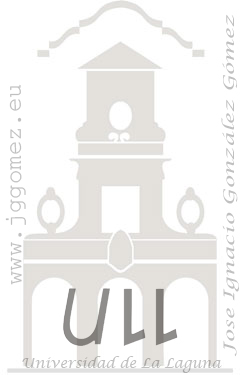 PGC de Pymes 207Definiciones y relaciones contables, según RD 1515/2007 de 16 de noviembre (BOE del 21/11/2007)Jose Ignacio González Gómez Departamento de Economía, Contabilidad y Finanzaswww.jggomez.eu